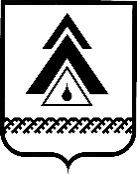 администрация Нижневартовского районаХанты-Мансийского автономного округа – ЮгрыПОСТАНОВЛЕНИЕ(в ред. от 22.02.2019 № 415, от 07.05.2019 № 947, от 21.06.2019 № 1268, от 28.06.2019 № 1315, от 05.08.2019 № 1579, от 10.09.2019 № 1786,от 25.09.2019 № 1909, от 18.10.2019 № 2074, от 30.10.2019 № 2159, от 09.12.2019 №2389, от 23.12.2019 № 2523, от 24.12.2019 № 2551, от 30.12.19 № 2617, от 26.02.2020 № 315, от 19.03.2020 № 454, от 25.05.2020 № 743)Об утверждении муниципальной программы «Развитие малого и среднего предпринимательства, агропромышленного комплекса и рынков сельскохозяйственной продукции, сырья и продовольствия в Нижневартовском районе»В соответствии со статьей 179 Бюджетного кодекса Российской Федерации, руководствуясь постановлением администрации района от 06.08.2018 № 1748 «О модельной муниципальной программе Нижневартовского района, порядке принятия решения о разработке муниципальных программ Нижневартовского района, их формирования, утверждения и реализации и плане мероприятий по обеспечению разработки, утверждению муниципальных программ Нижневартовского района в  соответствии с национальными целями развития»:1. Утвердить муниципальную программу «Развитие малого и среднего предпринимательства, агропромышленного комплекса и рынков сельскохозяйственной продукции, сырья и продовольствия в Нижневартовском районе» согласно приложению.2. Признать утратившими силу постановления администрации района:от 02.12.2013 № 2548 «Об утверждении муниципальной программы «Развитие агропромышленного комплекса и рынков сельскохозяйственной продукции, сырья и продовольствия в Нижневартовском районе в 2014–2020 годах;от 23.04.2014 № 769 «О внесении изменений в постановление администрации района от 02.12.2013 № 2548«Об утверждении муниципальной программы «Развитие агропромышленного комплекса и рынков сельскохозяйственной продукции, сырья и продовольствия в Нижневартовском районе в 2014–2020 годах»;от 23.10.2014 № 2157 «О внесении изменений в постановление администрации района от 02.12.2013 № 2548«Об утверждении муниципальной программы «Развитие агропромышленного комплекса и рынков сельскохозяйственной продукции, сырья и продовольствия в Нижневартовском районе в 2014–2020 годах»;от 18.12.2014 № 2594 «О внесении изменений в постановление администрации района от 02.12.2013 № 2548 «Об утверждении муниципальной программы «Развитие агропромышленного комплекса и рынков сельскохозяйственной продукции, сырья и продовольствия в Нижневартовском районе в 2014–2020 годах»;от 30.12.2014 № 2678 «О внесении изменений в постановление администрации района от 02.12.2013 № 2548 «Об утверждении муниципальной программы «Развитие агропромышленного комплекса и рынков сельскохозяйственной продукции, сырья и продовольствия в Нижневартовском районе в 2014–2020 годах»;от 21.05.2015 № 862 «О внесении изменений в постановление администрации района от 02.12.2013 № 2548 «Об утверждении муниципальной программы «Развитие агропромышленного комплекса и рынков сельскохозяйственной продукции, сырья и продовольствия в Нижневартовском районе в 2014–2020 годах» и признании утратившими силу некоторых постановлений администрации района»;от 18.09.2015 № 1842 «О внесении изменений в постановление администрации района от 02.12.2013 № 2548 «Об утверждении муниципальной программы «Развитие малого и среднего предпринимательства, агропромышленного комплекса и рынков сельскохозяйственной продукции, сырья и продовольствия в Нижневартовском районе в 2014–2020 годах»;от 16.10.2015 № 2072 «О внесении изменений в постановление администрации района от 02.12.2013 № 2548 «Об утверждении муниципальной программы «Развитие малого и среднего предпринимательства, агропромышленного комплекса и рынков сельскохозяйственной продукции, сырья и продовольствия в Нижневартовском районе в 2014–2020 годах» и признании утратившими силу некоторых постановлений администрации района»;от 27.01.2016 № 198 «О внесении изменений в постановление администрации района от 02.12.2013 № 2548 «Об утверждении муниципальной программы «Развитие малого и среднего предпринимательства, агропромышленного комплекса и рынков сельскохозяйственной продукции, сырья и продовольствия в Нижневартовском районе в 2014–2020 годах» и признании утратившими силу некоторых постановлений администрации района»;от 29.06.2016 № 1606 «О внесении изменений в постановление администрации района от 02.12.2013 № 2548 «Об утверждении муниципальной программы «Развитие малого и среднего предпринимательства, агропромышленного комплекса и рынков сельскохозяйственной продукции, сырья и продовольствия в Нижневартовском районе в 2014–2020 годах»;от 22.11.2016 № 2699 «О внесении изменений в постановление администрации района от 02.12.2013 № 2548 «Об утверждении муниципальной программы «Развитие малого и среднего предпринимательства, агропромышленного комплекса и рынков сельскохозяйственной продукции, сырья и продовольствия в Нижневартовском районе в 2016–2020 годах»;от 22.12.2016 № 2998 «О внесении изменений в постановление администрации района от 02.12.2013 № 2548 «Об утверждении муниципальной программы «Развитие малого и среднего предпринимательства, агропромышленного комплекса и рынков сельскохозяйственной продукции, сырья и продовольствия в Нижневартовском районе в 2016–2020 годах»;от 30.12.2016 № 3075 «О внесении изменений в приложение  к постановлению администрации района от 02.12.2013 № 2548 «Об утверждении муниципальной программы «Развитие малого и среднего предпринимательства, агропромышленного комплекса и рынков сельскохозяйственной продукции, сырья и продовольствия в Нижневартовском районе в 2016–2020 годах»;от 30.12.2016 № 3129 «О внесении изменений в постановление администрации района от 02.12.2013 № 2548 «Об утверждении муниципальной программы «Развитие малого и среднего предпринимательства, агропромышленного комплекса и рынков сельскохозяйственной продукции, сырья и продовольствия в Нижневартовском районе в 2016–2020 годах»;от 27.03.2017 № 575 «О внесении изменений в приложение к постановлению администрации района от 02.12.2013 № 2548 «Об утверждении муниципальной программы «Развитие малого и среднего предпринимательства, агропромышленного комплекса и рынков сельскохозяйственной продукции, сырья и продовольствия в Нижневартовском районе в 2016–2020 годах»;от 26.04.2017 № 821 «О внесении изменений в постановление администрации района от 02.12.2013 № 2548 «Об утверждении муниципальной программы «Развитие малого и среднего предпринимательства, агропромышленного комплекса и рынков сельскохозяйственной продукции, сырья и продовольствия в Нижневартовском районе в 2016–2020 годах»;от 13.10.2017 № 2092 «О внесении изменений в приложение к постановлению администрации района от 02.12.2013 № 2548 «Об утверждении муниципальной программы «Развитие малого и среднего предпринимательства, агропромышленного комплекса и рынков сельскохозяйственной продукции, сырья и продовольствия в Нижневартовском районе в 2016–2020 годах»;от 19.10.2017 № 2121 «О внесении изменений в постановление администрации района от 02.12.2013 № 2548 «Об утверждении муниципальной программы «Развитие малого и среднего предпринимательства, агропромышленного комплекса и рынков сельскохозяйственной продукции, сырья и продовольствия в Нижневартовском районе в 2016–2020 годах»;от 23.10.2017 № 2134 «О внесении изменений в приложение к постановлению администрации района от 02.12.2013 № 2548 «Об утверждении муниципальной программы «Развитие малого и среднего предпринимательства, агропромышленного комплекса и рынков сельскохозяйственной продукции, сырья и продовольствия в Нижневартовском районе в 2016–2020 годах»;от 22.12.2017 № 2749 «О внесении изменений в постановление администрации района от 02.12.2013 № 2548 «Об утверждении муниципальной программы «Развитие малого и среднего предпринимательства, агропромышленного комплекса и рынков сельскохозяйственной продукции, сырья и продовольствия в Нижневартовском районе в 2016–2020 годах»;от 01.03.2018 № 444 «О внесении изменений в приложение к постановлению администрации района от 02.12.2013 № 2548 «Об утверждении муниципальной программы «Развитие малого и среднего предпринимательства, агропромышленного комплекса и рынков сельскохозяйственной продукции, сырья и продовольствия в Нижневартовском районе в 2018–2025 годах и на период до 2030 года»;от 28.03.2018 № 725 «О внесении изменений в постановление администрации района от 02.12.2013 № 2548 «Об утверждении муниципальной программы «Развитие малого и среднего предпринимательства, агропромышленного комплекса и рынков сельскохозяйственной продукции, сырья и продовольствия в Нижневартовском районе в 2018–2025 годах и на период до 2030 года»;от 28.03.2018 № 727 «О внесении изменений в приложение к постановлению администрации района от 02.12.2013 № 2548 «Об утверждении муниципальной программы «Развитие малого и среднего предпринимательства, агропромышленного комплекса и рынков сельскохозяйственной продукции, сырья и продовольствия в Нижневартовском районе в 2018–2025 годах и на период до 2030 года»;от 19.06.2018 № 1363 «О внесении изменений в постановление администрации района от 02.12.2013 № 2548 «Об утверждении муниципальной программы «Развитие малого и среднего предпринимательства, агропромышленного комплекса и рынков сельскохозяйственной продукции, сырья и продовольствия в Нижневартовском районе в 2018–2025 годах и на период до 2030 года»;от 20.07.2018 № 1621 «О внесении изменений в постановление администрации района от 02.12.2013 № 2548 «Об утверждении муниципальной программы «Развитие малого и среднего предпринимательства, агропромышленного комплекса и рынков сельскохозяйственной продукции, сырья и продовольствия в Нижневартовском районе в 2018–2025 годах и на период до 2030 года».3. Службе документационного обеспечения управления организации деятельности администрации района (Ю.В Мороз) разместить постановление на официальном веб-сайте администрации района: www.nvraion.ru.4. Пресс-службе администрации района (А.В. Шишлакова) опубликовать постановление в приложении «Официальный бюллетень» к районной газете «Новости Приобья».5. Постановление вступает в силу с 1 января 2019 года. 6. Контроль за выполнением постановления возложить на заместителя главы района по местной промышленности, транспорту и связи Х.Ж. АбдуллинаГлава района                                                                                        Б.А. СаломатинПриложение к постановлению администрации районаот 26.10.2018 № 2451Муниципальная программа «Развитие малого и среднего предпринимательства, агропромышленного комплекса и рынков сельскохозяйственной продукции, сырья и продовольствия  в Нижневартовском районе»(далее – муниципальная программа)Паспорт муниципальной программыРаздел 1. О стимулировании инвестиционной и инновационной деятельности, развитие конкуренции и негосударственного сектора экономикиФормирование благоприятного инвестиционного климата.Согласно полномочиям ответственного исполнителя и соисполнителей муниципальная программа не содержит мер, направленных на формирование благоприятного инвестиционного климата.1.2. Развитие конкуренции.С целью развития конкуренции на территории Нижневартовского района разработан и реализуется План мероприятий («дорожная карта») 
по содействию развитию конкуренции в Нижневартовском районе на приоритетных и социально значимых рынках товаров и услуг, утвержденный постановлением администрации района от 27.02.2015 № 407 «О плане мероприятий по реализации «дорожной карты» «Содействие развитию конкуренции в Ханты-Мансийском автономном округе – Югре» на территории района».1.3.Создание благоприятных условий для ведения предпринимательской деятельности, повышение доступности финансирования для субъектов малого и среднего предпринимательства, упрощение процедур ведения предпринимательской деятельности.В сфере развития малого и среднего предпринимательства осуществляется комплекс мер, предусматривающих предоставление финансовой, информационно-консультационной и образовательной поддержки.Раздел 2. Механизм реализации мероприятий муниципальной программы2.1. Ответственный исполнитель муниципальной программы – отдел местной промышленности и сельского хозяйства администрации района (далее – ОМП и СХ) осуществляет текущее управление реализацией муниципальной программы, обладает правом вносить предложения об изменении объемов финансовых средств, направляемых на решение задач и достижение целей, обеспечивает взаимодействие с соисполнителями муниципальной программы в целях ее наилучшей реализации, в том числе запрашивает у них информацию, необходимую для оценки эффективности ее реализации. Начальник ОМП и СХ несет персональную ответственность за реализацию мероприятий и достижение показателей муниципальной программы.2.2. Объем средств на реализацию основных мероприятий муниципальной программы за счет средств местного бюджета устанавливается решением Думы района о бюджете на очередной финансовый год и плановый период. Финансовое обеспечение муниципальной программы осуществляется в пределах средств, выделенных из местного бюджета и бюджета автономного округа ответственному исполнителю и соисполнителям в пределах лимитов бюджетных обязательств и объемов финансирования, предусмотренных по муниципальной программе.2.2.1. Механизм реализации отдельных мероприятий муниципальной программы предусматривает предоставление субсидий получателям государственной и муниципальной поддержки из средств местного бюджета и бюджета автономного округа в соответствии с порядками, утвержденными постановлениями администрации района.В рамках мероприятий муниципальной программы предусмотрено предоставление иных межбюджетных трансфертов бюджетам поселений из бюджета района с целью финансового обеспечения расходных обязательств поселений при выполнении полномочий органов местного самоуправления поселений по вопросам местного значения.Ответственный исполнитель муниципальной программы обеспечивает  заключение соглашений о предоставлении иных межбюджетных трансфертов из бюджета района поселениям, входящим в состав района. Соглашение должно содержать:1) предмет соглашения, цели и (или) перечень мероприятий;2) объем иных межбюджетных трансфертов;3) порядок перечисления иных межбюджетных трансфертов;4) порядок возврата иных межбюджетных трансфертов;5) порядок и сроки предоставления отчета об использовании иных межбюджетных трансфертов;6) права и обязанности сторон;7) ответственность сторон;8) срок действия соглашения;9) иные условия.2.2.2. Решение о предоставлении субсидий субъектам предпринимательства в рамках мероприятий подпрограммы 1 «Развитие малого и среднего предпринимательства в Нижневартовском районе» принимается комиссией по рассмотрению вопросов оказания поддержки субъектам малого и среднего предпринимательства – получателям поддержки, осуществляющим деятельность на территории района (далее – Комиссия), утвержденной постановлением администрации района от 23.05.2017 № 1007 «О создании комиссии по рассмотрению вопросов оказания поддержки субъектам малого и среднего предпринимательства». Комиссия принимает решение об оказании поддержки за счет средств бюджета района и бюджета автономного округа, предоставленных в виде субсидий для финансовой поддержки муниципальных программ развития малого и среднего предпринимательства в рамках заключенных соглашений между Департаментом экономического развития Ханты-Мансийского автономного округа ‒ Югры и муниципальным образованием Нижневартовский район.2.2.3. Реализация мероприятий «Создание условий для развития субъектов малого и среднего предпринимательства», «Финансовая поддержка субъектов малого и среднего предпринимательства, осуществляющих социально значимые виды деятельности в Нижневартовском районе и деятельность в социальной сфере», «Финансовая поддержка начинающих предпринимателей», «Развитие инновационного и молодежного предпринимательства», «Финансовая поддержка субъектов малого и среднего предпринимательства, зарегистрированных и осуществляющих деятельность в районах Крайнего Севера и приравненных к ним местностях с ограниченными сроками завоза грузов (продукции) в Нижневартовском районе», «Субсидирование процентной ставки по привлеченным кредитам в российских кредитных организациях субъектам малого и среднего предпринимательства», «Возмещение части затрат за коммунальные услуги субъектам предпринимательства», «Возмещение части затрат за пользование электроэнергией субъектам предпринимательства», «Возмещение части затрат субъектам на организацию мероприятий по сдерживанию цен на социально значимые товары», «Возмещение части затрат за участие субъектов в федеральных, международных форумах, конкурсах», «Возмещение части затрат на рекламу для субъектов» осуществляется в соответствии с Порядком предоставления субсидий субъектам малого и среднего предпринимательства района согласно приложению 3 к муниципальной программе.2.2.4. Решение о предоставлении субсидий сельхозтоваропроизводителям в рамках мероприятий подпрограммы 2 «Развитие агропромышленного комплекса и рынков сельскохозяйственной продукции, сырья и продовольствия в Нижневартовском районе» принимается межведомственной рабочей группой по развитию агропромышленного комплекса и рынков сельскохозяйственной продукции, сырья и продовольствия в Нижневартовском районе, утвержденной постановлением администрации района от 14.03.2014 № 442 «О создании межведомственной рабочей группы по развитию агропромышленного комплекса и рынков сельскохозяйственной продукции, сырья и продовольствия в Нижневартовском районе» (далее ‒ Рабочая группа). Рабочая группа рассматривает обращения организаций, учреждений и предприятий всех форм собственности агропромышленного комплекса и предприятий, осуществляющих реализацию мероприятий по развитию торгового и бытового обслуживания в сельской местности, представителей общественных объединений граждан в части поддержки местных инициатив граждан, проживающих в сельской местности, и принимает решения об оказании поддержки за счет средств местного бюджета.2.2.5. Реализация мероприятия «Софинансирование заявки на грантовую поддержку местных инициатив граждан, проживающих в сельской местности» осуществляется в соответствии с Порядком предоставления грантов в форме субсидий на поддержку местных инициатив граждан, проживающих в сельской местности, согласно приложению 1 к муниципальной программе.2.2.6. Реализация мероприятия «Развитие рыночной инфраструктуры обслуживания сельского населения, организация эффективных схем торгового и бытового обслуживания жителей удаленных населенных пунктов, расположенных в сельской местности» осуществляется в соответствии с Порядком предоставления субсидии на финансовое обеспечение затрат на расширение рынка сельскохозяйственной продукции сырья и продовольствия согласно приложению 2 к муниципальной программе.2.2.6.1. Реализация мероприятия 2.5.1.1 «Субсидия на возмещение затрат по формированию не менее чем двухмесячного запаса продовольственных и непродовольственных товаров в период завоза и распространения новой коронавирусной инфекции» осуществляется в соответствии с постановлением администрации района от 20.04.2020 № 608 «О направлении расходования дотации из бюджета Ханты-Мансийского автономного округа –Югры на поддержку мер по обеспечению сбалансированности бюджетов городских округов и муниципальных районов», Порядком предоставления субсидии на возмещение затрат по формированию не менее чем двухмесячного запаса продовольственных и непродовольственных товаров в период завоза и распространения новой коронавирусной инфекции за счет средств дотации автономного округа согласно приложению 7 к муниципальной программе.Расходование средств направлено на обеспечение населения труднодоступных населенных пунктов района двухмесячным резервом продовольственных и непродовольственных товаров по перечню, установленному Министерством промышленности и торговли Российской Федерации.2.2.7. Реализация мероприятий «Компенсация части затрат сельскохозяйственным товаропроизводителям на приобретение репродуктивных сельскохозяйственных животных за пределами района», «Компенсация части затрат на воспроизводство сельскохозяйственных животных в личных подсобных хозяйствах жителей района», «Субсидирование на возмещение части затрат на уплату за пользование электроэнергией», «Компенсация части затрат сельскохозяйственным товаропроизводителям (за исключением личных подсобных хозяйств) на развитие и модернизацию материально-технической базы агропромышленного комплекса района» осуществляется в соответствии с Порядком предоставлении субсидий сельскохозяйственным товаропроизводителям района согласно приложению 4 к муниципальной программе.2.2.8. Реализация мероприятий «Субсидия на возмещение организациям, осуществляющим реализацию товаров  населению в зоне децентрализованного снабжения, транспортных расходов по доставке товаров в населенные пункты Нижневартовского района с ограниченными сроками завоза грузов» осуществляется в соответствии с Порядком предоставлении субсидии на возмещение организациям, осуществляющим реализацию товаров населению в зоне децентрализованного снабжения, транспортных расходов по доставке товаров в населенные пункты Нижневартовского района с ограниченными сроками завоза грузов согласно приложению 6 к муниципальной программе.2.3. Межведомственную координацию муниципальной программы осуществляет:2.3.1. Подпрограмма 1. Развитие малого и среднего предпринимательства в Нижневартовском районе – совет предпринимателей при главе района.2.3.2. Подпрограмма 2. Развитие агропромышленного комплекса и рынков сельскохозяйственной продукции, сырья и продовольствия в Нижневартовском районе – межведомственная рабочая группа по развитию агропромышленного комплекса и рынков сельскохозяйственной продукции, сырья и продовольствия в Нижневартовском районе.2.4. В целях эффективной реализации муниципальной программы часть функций по исполнению ее мероприятий передана соисполнителям муниципальной программы:2.4.1. Муниципальное бюджетное учреждение Нижневартовского района «Управление имущественными и земельными ресурсами» в части исполнения программного мероприятия подпрограммы 1(строка 2.5 таблицы 2 муниципальной программы) при оформлении договоров аренды за пользование муниципальным имуществом использует применение понижающих коэффициентов при расчете арендной платы для субъектов малого и среднего предпринимательства в рамках утвержденной методики; готовит проект постановления администрации района на освобождение от арендной платы согласно решению Комиссии.2.4.2. Управление образования и молодежной политики администрации района, отдел по физической культуре и спорту администрации района в части исполнения программных мероприятий подпрограммы 1(строки 2.1, 2.3 таблицы 2 муниципальной программы) обеспечивают представление ответственному исполнителю информации в потребности на территории района работ и услуг, возможных для передачи оказания этих работ и услуг субъектам предпринимательства района, осуществляющим деятельность в социальной сфере. Осуществляют организацию и сопровождение проектов субъектов предпринимателей по курируемым направлениям деятельности.2.4.3. Отдел потребительского рынка и защиты прав потребителей департамента экономики администрации района (далее – ОПРиЗПП) реализует мероприятия подпрограммы 3 «Защита прав потребителей в Нижневартовском районе» в части исполнения программных мероприятий подпрограммы 2 (строки 2.5 таблицы 2 муниципальной программы) и подпрограммы 3 (строки 3.1–3.4 таблицы 2 муниципальной программы): проводится работа, направленная на информирование, консультирование граждан по вопросам защиты прав потребителей; проводятся личные приемы граждан; предоставляется консультационная помощь по разъяснению действующего законодательства в сфере потребительского права; оказывается практическая помощь в составлении заявлений для обращения к субъектам хозяйствования и судебные органы; рассматриваются письменные обращения граждан. Начальник ОПРиЗПП несет персональную ответственность за реализацию мероприятий и достижение показателей подпрограммы.2.5. Ответственный исполнитель и соисполнители муниципальной программы осуществляют организацию работы и выполнение мероприятий, предусмотренных муниципальной программой, в полном объеме, качественно и в срок, несут ответственность за эффективное и целевое использование средств.2.6. Ответственный исполнитель муниципальной программы направляет               в департамент экономики администрации района отчет о ходе исполнения графика реализации муниципальной программы (сетевой график) (далее – отчет). 2.7. Отчет представляется в следующие сроки:2.7.1 Ежемесячно до 5-го числа каждого месяца, следующего за отчетным, на бумажном и электронном носителях за подписью руководителя, согласованный с департаментом финансов администрации района по общим объемам финансирования, ответственный исполнитель размещает отчет на официальном веб-сайте администрации района.2.7.2. Ежегодно до 25-го января года, следующего за отчетным годом, на бумажном и электронном носителях за подписью руководителя, согласованный с департаментом финансов администрации района по общим объемам финансирования.2.8. Управление, контроль за реализацией муниципальной программы,                  а также внесение в нее изменений осуществляется в соответствии с порядком, утвержденным постановлением администрацией района от 06.082018 № 1748             «О модельной муниципальной программе Нижневартовского района, порядке принятия решения о разработке муниципальных программ Нижневартовского района, их формирования, утверждения и реализации и плане мероприятий по обеспечению разработки, утверждению муниципальных программ Нижневартовского района в соответствии с национальными целями развития».2.9. В муниципальной программе предусмотрена реализация портфеля проектов «Малое и среднее предпринимательство и поддержка индивидуальной предпринимательской инициативы», в том числе региональных проектов» «Расширение доступа субъектов малого и среднего предпринимательства                            к финансовым ресурсам, в том числе к льготному финансированию»                                   «Популяризация предпринимательства», которые планируется реализовывать на принципах проектного управления в соответствии с требованиями постановления администрации района от 29.11.2016 № 2746 «Об утверждении Положения о системе управления проектной деятельностью администрации Нижневартовского района».2.10. Контроль за исполнением муниципальной программы осуществляет глава района.».Таблица 1Целевые показатели муниципальной программыПодпрограмма 1. Развитие малого и среднего предпринимательства в Нижневартовском районепоказатель 1.1 определяется как количество действующих субъектов предпринимательства, учтенных в Едином государственном реестре индивидуальных предпринимателей и Едином государственном реестре юридических лиц по состоянию на первое января отчетного и предыдущего периода;показатель 1.2 рассчитывается как отношение количества субъектов малого и среднего предпринимательства, включая микропредприятия, к среднегодовой численности населения за отчетный и предыдущий период, умноженное на 10000, в соответствии с информацией, представленной департаментом экономики администрации района, согласно данным Федеральной службы государственной статистики;показатель 1.3 рассчитывается как отношение среднесписочной численности работников (без внешних совместителей) малых и средних предприятий к среднесписочной численности работников (без внешних совместителей) всех предприятий и организаций за отчетный и предшествующий период в соответствии с информацией, представленной департаментом экономики администрации района, согласно данным Федеральной службы государственной статистики;показатель 1.4 определяется по результатам проведения мониторинга в рамках мероприятий муниципальной программы;показатель 1.5 определяется количеством заключенных субъектами малого и среднего предпринимательства экспортных контрактов с иностранными компаниями;	показатель 1.6 рассчитывается как отношение количества средних, малых предприятий, микропредприятий и индивидуальных предпринимателей за отчетный и предшествующий периоды минус 100%.	показатели 1.7, 1.7.1, 1.7.2, 1.8, 1.9, 1.10, 1.11, 1.12, 1.13 рассчитываются по итогу года с учетом обязательств, направленных на достижение результата использования субсидий, предусмотренных Соглашением с Департаментом экономического развития Ханты-Мансийского автономного округа – Югры.»Подпрограмма 2. Развитие агропромышленного комплекса и рынков сельскохозяйственной продукции, сырья и продовольствия в Нижневартовском районе	показатель 2.1 определяется на основании отчетов сельскохозяйственных товаропроизводителей произведенной продукции животноводства за отчетный период, представляемых в отдел местной промышленности и сельского хозяйства администрации района;показатель 2.2 определяется на основании отчетов хозяйствующих субъектов в сфере заготовки и переработки дикоросов, представляемых в отдел местной промышленности и сельского хозяйства администрации района;показатель 2.3 определяется на основании отчетов за отчетный период в сфере производства продукции хлебопечения, представляемых в отдел потребительского рынка и защиты прав потребителей департамента экономики администрации района;	показатель 2.4 определяется на основании отчетов сельскохозяйственных товаропроизводителей за отчетный период произведенной пищевой рыбы и пищевой рыбной продукции, представляемых в отдел местной промышленности и сельского хозяйства администрации района;	показатель 2.5 определяется на основании постановления Правительства Ханты-Мансийского автономного округа – Югры от 06.04.2007 № 85-п «О реестре организаций, осуществляющих традиционное хозяйствование и занимающихся промыслами коренных малочисленных народов Севера в Ханты-Мансийском автономном округе – Югре» за отчетный период;        	показатель 2.6 определяется как разница товарооборота за отчетный и предшествующий периоды на основании отчетов хозяйствующих субъектов, представляемых в отдел потребительского рынка и защиты прав потребителей департамента экономики администрации района.	Подпрограмма 3. Защита прав потребителей в Нижневартовском районепоказатель 3.1. рассчитывается как число обращений по вопросам защиты прав потребителей, поступивших в администрацию района;показатель 3.2. рассчитывается как число обращений о нарушении прав потребителей, поступивших в администрацию района и устраненных в добровольном порядке хозяйствующими субъектами, умножить на 100% и разделить на общее число поступивших обращений гражданско-правового характера;	показатель 3.3. рассчитывается как число проведенных мероприятий информационно-просветительского характера, направленных на просвещение и информирование населения в сфере защиты прав потребителей;	показатель 3.4. рассчитывается как число выпущенных в средствах массовой информации материалов по вопросам защиты прав потребителей, ед.,показатель 4. рассчитывается как отношение объема исполненных мероприятий программы (кассовый расход по всем источникам финансирования) к запланированному объему финансирования за счет всех источников по следующей формуле:Кзпп=К1пп/К2пп*100%,где:Кзпп − эффективность расходования средств;К1пп −объем исполненных мероприятий программы;К2пп– объем запланированного уровня расходов,где:объем исполненных мероприятий программы оценивается как доля мероприятий муниципальной программы, выполненных в полном объеме, к общему количеству мероприятий по следующей формуле:К1пп=Мв/М, где:К1пп − объем исполненных мероприятий;Мв − количество мероприятий, выполненных в полном объеме, из числа мероприятий, запланированных к реализации в отчетном году;М − общее количество мероприятий, запланированных к реализации в отчетном году.Объем запланированного уровня расходов из всех источников финансирования оценивается как отношение фактически произведенныхв отчетном году расходов из всех источников финансирования на реализацию мероприятий к их плановым значениям (расходам) по следующей формуле:К2пп=Зф/Зп, где:К2пп −объем соответствия запланированному уровню расходов;Зф − фактические расходы на реализацию мероприятий в отчетном году;Зп− плановые расходы на реализацию мероприятий в отчетном году.Таблица 2 Распределение финансовых ресурсов муниципальной программы».Таблица 3Мероприятия, реализуемые на принципах проектного управления, направленные в том числе на исполнение национальных и федеральных проектов (программ) Российской ФедерацииТаблица 4Направления мероприятий муниципальной программыТаблица 5Перечень возможных рисков при реализации муниципальной программы и мер по их преодолениюТаблица 6Предложения граждан по реализации национальных проектов Российской Федерации в автономном округе, учтенные в муниципальной программе».Приложение 1 к муниципальной программе «Развитие малого и среднего предпринимательства, агропромышленного комплекса и рынков сельскохозяйственной продукции, сырья и продовольствия в Нижневартовском районе»Порядокпредоставления грантов в форме субсидий на поддержку местных инициатив граждан, проживающих в сельской местности(далее − Порядок)I. Общие положения1.1. Порядок, цели, условия, правила предоставления грантов в форме предоставления иных межбюджетных трансфертов (далее − субсидия) на реализацию проектов по поддержке местных инициатив граждан, проживающих в сельской местности на территории Ханты-Мансийского автономного округа – Югры, указаны в государственной программе Ханты-Мансийского автономного округа – Югры «Развитие агропромышленного комплекса», утвержденной постановлением Правительства Ханты-Мансийского автономного округа – Югры от 05.10.2018 № 344-п.1.2. Порядок определяет условия взаимодействия администрации района по предоставлению субсидии органу местного самоуправления (далее – Участник) на реализацию проекта, успешно прошедшего конкурсный отборна поддержку местных инициатив граждан, проживающих в сельской местности (далее – Проект).II. Условия и порядок предоставления субсидий2.1. В целях реализации данного мероприятия государственной программы Ханты-Мансийского автономного округа – Югры «Развитие агропромышленного комплекса» между Участником и администрацией района заключается соглашение о предоставлении субсидии на поддержку местных инициатив граждан, проживающих в сельской местности (далее – Соглашение).2.2. Соглашением определяется порядок взаимодействия по реализации Проекта, порядок перечисления и представления отчетности, обязательства сторон при реализации Проекта (приложения 1−4 к Порядку). Соглашение должно содержать следующие положения:цели использования субсидии;обязательства сторон, сроки предоставления, размер субсидии;порядок контроля соблюдения Участником условий соглашения;порядок, сроки и состав отчетности Участника об использовании субсидии;ответственность за нецелевое использование субсидии;условие о согласии получателя субсидии на осуществление со стороны администрации района и органами муниципального финансового контроля за соблюдением условий, целей и порядка предоставления субсидии;условие о запрете приобретения за счет полученных средств иностранной валюты, за исключением операций, осуществляемых в соответствии с валютным законодательством Российской Федерации при закупке (поставке) высокотехнологичного импортного оборудования, сырья и комплектующих изделий, а также связанных с достижением целей предоставления этих средств, иных операций, определенных нормативными правовыми актами, муниципальными правовыми актами.2.3. В соответствии с заключенным Соглашением администрация района поэтапно перечисляет средства федерального, окружного и районного бюджетов Участнику на реализацию Проекта.2.4. Субсидии перечисляются на счета, открытые для учета поступлений из бюджета района, по реквизитам, указанным в Соглашении, в следующем порядке:первый платеж предоставляется администрацией района в размере не более 50% суммы субсидии, предусмотренной на реализацию Проекта;следующий платеж предоставляется администрацией района после согласования отчета (приложение 4 к Порядку) по реализации первого этапа Проекта (с приложением копий первичных документов, заверенных в установленном порядке).III. Порядок расходования субсидии и представление отчетности3.1. Участник обязан обеспечить целевое использование полученных субсидий на реализацию Проекта.3.2. Участник обеспечивает выполнение обязательств по финансированию Проекта в объемах не менее чем предусмотрено паспортом Проекта, представляет отчетность о реализации в соответствии с календарным планом реализации мероприятий Проекта.3.3. Неиспользованные администрацией поселения остатки субсидии подлежат возврату в соответствии с порядком возврата и взыскания в доход бюджета района неиспользованных остатков межбюджетных трансфертов, имеющих целевое назначение, утвержденным приказом департамента финансов администрации района.3.4. Участник представляет отчет в уполномоченный орган в установленные Соглашением сроки об использовании субсидии по результатам I и II этапов реализации общественно значимого некоммерческого Проекта по форме согласно приложению 4 к Порядку.3.5. Уполномоченный орган совместно с органами муниципального финансового контроля осуществляет обязательную проверку соблюдения Получателем целей, условий и правил Порядка.IV. Правила возврата субсидии в случае нарушения условий,установленных при их предоставлении4.1. В случае выявления нецелевого использования бюджетных средств, предоставления недостоверных сведений субсидии не выплачиваются, а выплаченные субсидии подлежат возврату.4.2. Администрация района в 5-дневный срок со дня выявления фактов, предусмотренных пунктом 4.1 Порядка, направляет Участнику письменное уведомление о прекращении выплаты субсидии и необходимости возврата выплаченных сумм (далее − уведомление).4.3. Участник в 30-дневный срок со дня направления уведомления обязан выполнить требования, указанные в нем.4.4. При невозврате субсидии в указанный срок администрация района обращается в суд в соответствии с законодательством Российской Федерации.4.5. Ответственность за достоверность фактических показателей, сведений в представленных документах несет Участник.Приложение 1к Порядку предоставления грантов в форме субсидий на поддержку местных инициатив граждан, проживающих в сельской местностиСведения о размерах субсидии, предоставляемой_________________________________________(наименование Участника программы)на реализацию Проекта,целевых индикаторах и показателях результативности использования субсидии в 201__ годуПолное наименование должности уполномоченного представителя Департамента _____________________________________(ФИО)(подпись)Приложение 2 к Порядку предоставления грантов в форме субсидий на поддержку местных инициатив граждан, проживающих в сельской местностиСведения об объеме бюджетных ассигнований, предусмотренных в бюджете ____________________________________________________________________,(наименование Участника программы)утвержденном _______________________________________________________,(наименование нормативного акта Участника программы, номер и дата)на реализацию Проекта (ов) и об объемах средств, привлекаемых из внебюджетных источников в 201__ годуПолное наименование должности уполномоченного представителя Участника программы             ____________________________________ (ФИО)(подпись)Приложение 3 к Порядку предоставления грантов в форме субсидий на поддержку местных инициатив граждан, проживающих в сельской местностиПаспорт общественно значимого некоммерческого Проекта,(получение гранта в 201____ году)___________________________________________________________________(орган местного самоуправления или орган территориального общественного самоуправлениясельского поселения)Общая характеристика ПроектаКалендарный план реализации мероприятий ПроектаIII. Смета расходов по Проекту ______________ рублейПриложение 4 к Порядку предоставления грантов в форме субсидий на поддержку местных инициатив граждан, проживающих в сельской местностиПредставляется в Департамент промышленности Ханты-Мансийского автономного округа – Югры(Деппромышленности Югры)Ханты-Мансийского автономного округа − Югрыв электронном виде и на бумажном носителедо 5 числа месяца, следующего за отчетным месяцем,с нарастающим итогомОТЧЕТо расходах бюджета _____________________________________________________________________________________________,(наименование органа местного самоуправления или органа территориального общественного самоуправления сельского поселения)источником финансового обеспечения которого является субсидияза___________________________20___г.(за месяц, с нарастающим итогом)(тыс. рублей)Полное наименование должности уполномоченного представителя Участника программы			_______________________________     ___________________________________(подпись)(расшифровка подписи)														М.П.Главный бухгалтер	________________________________ ______________________________________________						(подпись)							(расшифровка подписи)Исполнитель	_____________________________________  _____________________________________________						(подпись)						(расшифровка подписи)тел. _____________________________Приложение 2 к муниципальной программе «Развитие малого и среднего предпринимательства, агропромышленного комплекса и рынков сельскохозяйственной продукции, сырья и продовольствия в Нижневартовском районе»Порядокпредоставления субсидии на финансовое обеспечение затрат на расширение рынка сельскохозяйственной продукции сырья и продовольствияI. Общие положения1.1. Порядок предоставления субсидии на финансовое обеспечение затрат на расширение рынка сельскохозяйственной продукции сырья и продовольствия (далее – Порядок) разработан в соответствии с Федеральным законом от 06.10.2003 № 131-ФЗ «Об общих принципах организации местного самоуправления в Российской Федерации», в целях реализации мероприятий муниципальной программы «Развитие малого и среднего предпринимательства, агропромышленного комплекса и рынков сельскохозяйственной продукции, сырья и продовольствия в Нижневартовском районе» (далее – муниципальная программа). 1.2. Порядок устанавливает критерии отбора, цели, условия, размеры, порядок предоставления и возврата субсидии, положения об обязательной проверке главным распорядителем бюджетных средств и органом муниципального финансового контроля, соблюдения контроля условий, целей и порядка предоставления субсидии на финансовое обеспечение затрат на расширение рынка сельскохозяйственной продукции сырья и продовольствия (далее − Субсидии) их получателями. 1.3. Субсидии предоставляются в целях развития и расширения рыночной инфраструктуры, организации эффективных схем торгового обслуживания, производства хлеба, обеспечения занятости населения.1.4. Субсидии предоставляются в пределах средств, предусмотренных в бюджете района на текущий год на реализацию мероприятий, предусмотренных муниципальной программой. Главным распорядителем средств бюджета района является администрация Нижневартовского района.1.5. Основные понятия:1.5.1. Хозяйствующий субъект – юридическое лицо (за исключением случаев, установленных законодательством) или индивидуальный предприниматель Нижневартовского района, претендующий на получение Субсидии. 1.5.2. Получатель Субсидии – юридическое лицо (за исключением случаев, установленных законодательством) или индивидуальный предприниматель, соответствующий требованиям Порядка, признанный победителем.1.6. Право на получение Субсидии имеют юридические лица (за исключением случаев, установленных законодательством) или индивидуальные предприниматели Нижневартовского района (далее − хозяйствующие субъекты) при соблюдении следующих условий:1.6.1. Наличие государственной регистрации в качестве юридического лица или индивидуального предпринимателя в Нижневартовском районе и ведение хозяйственной деятельности в районе.1.6.2. Наличие складских и производственных помещений (в том числе пекарни) общей площадью не менее 1000 кв. м (на праве собственности или оперативного использования, по договору аренды или переданного в хозяйственное ведение) в отдаленных труднодоступных населенных пунктах района в соответствии с постановлением Главного Государственного санитарного врача Российской Федерации от 07.09.2001 № 23 «О введении в действие санитарных правил. II. Условия и порядок предоставления Субсидии2.1. Получение Субсидии носит заявительный характер, осуществляется на конкурсной основе. Отдел местной промышленности и сельского хозяйства администрации района (далее – Отдел) формирует единый список хозяйствующих субъектов, претендующих на получение Субсидии, на текущий год в хронологической последовательности, исходя из даты и времени регистрации заявления, с представлением документов, предусмотренных Порядком.2.2. Хозяйствующие субъекты, претендующие на получение Субсидии, в срок не позднее 1 февраля текущего года представляют в Отдел следующие документы:заявление о включении в реестр хозяйствующих субъектов, претендующих на получение Субсидии, в рамках реализации мероприятий муниципальной программы в соответствии с приложением 1 к Порядку;документы, подтверждающие основания возникновения права собственности, аренды или иного права пользования складских и производственных помещений (в том числе пекарен).Документы представляются в Отдел в форме оригиналов или заверенных надлежащим образом копий.2.3. Срок рассмотрения заявлений на предоставление Субсидии на предмет их соответствия условиям, определенным муниципальной программой, и критериям отбора, установленным Порядком, не может составлять более 5 рабочих дней после окончания срока, установленного пунктом 2.2 Порядка.2.4. Основания для отказа в предоставлении Субсидии:2.4.1. Несоответствие представленных получателем Субсидии документов требованиям, определенным Порядком, или непредставление (представление не в полном объеме) в сроки, определенные Порядком, указанных документов.2.4.2. Недостоверность представленной получателем Субсидии информации.2.4.3. Несоответствие критериям, требованиям, предъявляемым в соответствии с Порядком.2.5. Отдел на основании представленных документов оформляет заявку на заседание межведомственной рабочей группы по развитию агропромышленного комплекса и рынков сельскохозяйственной продукции, сырья и продовольствия в Нижневартовском районе.Решение межведомственной рабочей группы по развитию агропромышленного комплекса и рынков сельскохозяйственной продукции, сырья и продовольствия в Нижневартовском районе о признании хозяйствующего субъекта получателем Субсидий оформляется протоколом.При поступлении двух и более заявлений получателем Субсидии признается, при прочих равных условиях, хозяйствующий субъект, подавший заявление первым.2.6. Отдел в течение 3 рабочих дней со дня принятия решения направляет хозяйствующим субъектам, заявившимся на получение Субсидии, уведомление о принятом решении.2.7. Отдел готовит соглашение о предоставлении Субсидии между администрацией района и получателем Субсидии. Соглашение о предоставлении Субсидии заключается в соответствии с типовой формой, установленной финансовым органом муниципального образования. Соглашение должно содержать:годовой объем (размер) на предоставление Субсидии на финансовое обеспечение затрат на расширение рынка сельскохозяйственной продукции сырья и продовольствия;порядок перечисления Субсидий;сроки, форму и порядок представления отчетов;ответственность получателя Субсидии; обязательства получателя Субсидии о целевом использовании Субсидии;согласие на представление в период оказания поддержки и в течение трех лет после ее окончания следующих документов: копий бухгалтерского баланса и налоговых деклараций по применяемым специальным режимам налогообложения (для применяющих такие режимы), а также статистической информации в виде копий форм федерального статистического наблюдения, представляемых в органы статистики;условие о согласии получателя Субсидии на осуществление со стороны администрации района и органами муниципального финансового контроля за соблюдением условий, целей и порядка предоставления Субсидии;согласие получателей Субсидии и лиц, являющихся поставщиками (подрядчиками, исполнителями) по договорам (соглашениям), заключенным в целях исполнения обязательств по договорам (соглашениям) о предоставлении Субсидии (за исключением государственных (муниципальных) унитарных предприятий, хозяйственных товариществ и обществ с участием публично-правовых образований в их уставных (складочных) капиталах, а также коммерческих организаций с участием таких товариществ и обществ в их уставных (складочных) капиталах), на осуществление главным распорядителем бюджетных средств, предоставившим Субсидию, и органами государственного (муниципального) финансового контроля проверок соблюдения ими условий, целей и порядка предоставления Субсидии;условие о запрете приобретения за счет полученных средств иностранной валюты, за исключением операций, осуществляемых в соответствии с валютным законодательством Российской Федерации при закупке (поставке) высокотехнологичного импортного оборудования, сырья и комплектующих изделий, а также связанных с достижением целей предоставления этих средств иных операций, определенных нормативными правовыми актами, муниципальными правовыми актами.2.8. Юридические лица, индивидуальные предприниматели, претендующие на получение Субсидии, должны соответствовать на первое число месяца, предшествующего месяцу, в котором планируется заключение соглашения на предоставление Субсидии, следующим требованиям:у получателей Субсидии должна отсутствовать неисполненная обязанность по уплате налогов, сборов, страховых взносов, пеней, штрафов, процентов, подлежащих уплате в соответствии с законодательством Российской Федерации о налогах и сборах;у получателей Субсидии должны отсутствовать просроченная задолженность по возврату в бюджет района субсидий, бюджетных инвестиций, предоставленных в том числе в соответствии с иными правовыми актами, регулирующими предоставление субсидий, и иная просроченная задолженность перед бюджетом района;не должны находиться в процессе реорганизации, ликвидации, в отношении их не введена процедура банкротства, деятельность получателя субсидии не приостановлена в порядке, предусмотренном законодательством Российской Федерации, и не должны иметь ограничения на осуществление хозяйственной деятельности;не должны являться иностранными юридическими лицами, а также российскими юридическими лицами, в уставном (складочном) капитале которых доля участия иностранных юридических лиц, местом регистрации которых является государство или территория, включенные в утверждаемый Министерством финансов Российской Федерации перечень государств и территорий, предоставляющих льготный налоговый режим налогообложения и (или) не предусматривающих раскрытия и представления информации при проведении финансовых операций (офшорные зоны) в отношении таких юридических лиц, в совокупности превышает 50%;не должны получать средства из бюджета бюджетной системы Российской Федерации, из которого планируется предоставление Субсидии в соответствии с правовым актом, на основании иных нормативных правовых актов или муниципальных правовых актов на финансовое обеспечение затрат на расширение рынка сельскохозяйственной продукции сырья и продовольствия.2.9. Отдел самостоятельно запрашивает в порядке межведомственного информационного взаимодействия, установленного Федеральным законом от 27.07.2010 № 210-ФЗ «Об организации предоставления государственных и муниципальных услуг», следующие документы:выписку из Единого государственного реестра юридических лиц или Единого государственного реестра индивидуальных предпринимателей;документы об отсутствии задолженности по начисленным налогам, сборам и иным обязательным платежам в государственные внебюджетные фонды. По собственной инициативе могут быть представлены заявителем:свидетельство о государственной регистрации юридического лица;свидетельство о государственной регистрации физического лица в качестве индивидуального предпринимателя.2.9.1. Документы об отсутствии задолженности перед бюджетом района Отдел запрашивает самостоятельно. 2.10. Получатель субсидии ежеквартально не позднее третей декады последнего месяца квартала (за 1 квартал после заключения соглашения о представлении Субсидий) представляет в Отдел расчеты, в соответствии с утвержденной формой Расчета предоставления и расходования согласно приложению 2 к Порядку (далее – Расчет).Расчет определяется как разница между плановым валовым доходом от торгово-розничной деятельности и производством хлебобулочных изделий и суммой расходов на ведение хозяйственной деятельности в размере убытков, сложившихся от:фактической доставки и реализации сельскохозяйственной продукции, продовольствия, товаров народного потребления населению и учреждениям социальной сферы в отдаленных труднодоступных населенных пунктах района;производства и реализации хлебобулочных изделий в отдаленных труднодоступных населенных пунктах района;расходов, понесенных (направленных) на поддержание, хранение и размещений муниципального резерва и для обеспечения продовольственной безопасности.2.11. Перечисление Субсидии производится на основании Расчета на текущий квартал в течении 10 рабочих дней со дня принятия документа к оплате.2.12. Расчет Субсидии получателем Субсидии ежеквартально, не позднее третей декады последнего месяца квартала (за I квартал после заключения соглашения о предоставлении Субсидии) в отдел потребительского рынка и защиты прав потребителей департамента экономики администрации района по форме в соответствии с приложением 2 к Порядку.2.13. Отдел потребительского рынка и защиты прав потребителей департамента экономики администрации района направляет Расчет, согласованный начальником Отдела и утвержденный заместителем главы района по местной промышленности, транспорту и связи (в его отсутствие – директором департамента экономики администрации района), в управление учета и отчетности администрации района.2.14. Управление учета и отчетности администрации района на основании заключенного соглашения и Расчета, согласованного начальником Отдела и утвержденного заместителем главы района по местной промышленности, транспорту и связи (в его отсутствие – директором департамента экономики администрации района), перечисляет Субсидию на расчетный счет получателя.III. Требования к отчетности3.1. После получения Субсидии получатель Субсидии в течение трех лет обязан представлять в отдел потребительского рынка и защиты прав потребителей департамента экономики администрации района и Отдел надлежащие документы: копии бухгалтерского баланса и налоговых деклараций по применяемым специальным режимам налогообложения (для применяющих такие режимы), а также статистическую информацию в виде копий форм федерального статистического наблюдения, представляемых в органы статистики.3.2. Отчет об использовании Субсидии представляется получателем Субсидии до 15 числа месяца, следующего за отчетным кварталом, в Отдел, отдел потребительского рынка и защиты прав потребителей администрации района и управление учета и отчетности администрации района.К отчету прилагаются:валовой доход за отчетный период;документы, подтверждающие затраты на ведение хозяйственной деятельности, в том числе фактические затраты на доставку и реализацию продовольствия, расширение рынка сельскохозяйственной продукции сырья и товаров народного потребления населению и учреждениям социальной сферы в отдаленных труднодоступных населенных пунктах района, на производство и реализацию хлебобулочных изделий в отдаленных труднодоступных населенных пунктах района, затраты, понесенные (направленные) на поддержание, хранение и размещение муниципального резерва, на оплату коммунальных услуг, электроэнергии, водоснабжения (с приложением договоров и платежных документов);документы, подтверждающие другие текущие затраты на расширение рынка сельскохозяйственной продукции сырья и продовольствия.3.3. Субсидии, не использованные на конец квартала, подлежат использованию в следующем квартале на те же цели. Финансирование субсидии на следующий квартал производится с учетом неиспользованной суммы. В случае отсутствия потребности в указанных средствах они подлежат возврату в бюджет района в течение 30 календарных дней. 3.4. Ответственность за своевременное и целевое использование средств Субсидии несет получатель Субсидии.IV. Контроль за соблюдением условий, целей и порядка предоставления Субсидий4.1. Контроль за соблюдением условий, целей и порядка предоставления Субсидии осуществляют:управление финансового контроля администрации района;Контрольно-счетная палата района.4.2. В случае выявления нецелевого использования Субсидии, выразившегося в направлении и использовании ее на цели, не соответствующие условиям предоставления указанных средств, также непредставления либо несвоевременного представления отчетности, она подлежат возврату в бюджет района в установленном законодательством порядке.4.3. В случае принятия решения о возврате Субсидии администрация района направляет получателю Субсидии требование о возврате суммы Субсидии в бюджет района. Получатель Субсидии обязан в течение 30 календарных дней перечислить указанную в требовании сумму в бюджет района.4.4. В случае невыполнения требований о возврате суммы Субсидии в бюджет района взыскание средств Субсидии осуществляется в судебном порядке в соответствии с законодательством Российской Федерации. Приложение 1 к Порядку предоставления субсидии на финансовое обеспечение затрат на расширение рынка сельскохозяйственной продукции сырья и продовольствияВ межведомственную рабочую группу по развитию агропромышленного комплекса и рынков сельскохозяйственной продукции, сырья и продовольствия в Нижневартовском районеЗАЯВЛЕНИЕПрошу Вас включить меня в реестр хозяйствующих субъектов, претендующих на получение субсидии на финансовое обеспечение затрат на расширение рынка сельскохозяйственной продукции сырья и продовольствия в рамках реализации мероприятий муниципальной программы «Развитие малого и среднего предпринимательства, агропромышленного комплекса и рынков сельскохозяйственной продукции, сырья и продовольствия в Нижневартовском районе».1. Полное наименование хозяйствующего субъекта ___________________________________________________________________________________Прошу _________________________________________________________2. Адрес:2.1. Юридический адрес______________________________________________________________________________________________________________(индекс, область, город, улица, номер дома и офиса)2.2. Фактический адрес_______________________________________________________________________________________________________________(индекс, область, город, улица, номер дома и офиса)3. Основной вид деятельности_____________________________________4. Дополнительные виды деятельности__________________________________________________________________________________________________5. Информация о заявителе:ОГРН(ОГРНИП) ________________________________________________ИНН/КПП ______________________________________________________Наименование банка _____________________________________________Р/сч. ___________________________________________________________К/сч. __________________________________________________________БИК ___________________________________________________________Форма налогообложения по заявленному виду деятельности __________________________________________________________________________Контакты (тел., e-mail) ___________________________________________№ СНИЛС _____________________________________________________(для индивидуальных предпринимателей)Регистрационный № страхователя_________________________________(для юридических лиц)Паспортные данные ______________________________________________(для индивидуальных предпринимателей: серия, номер паспорта, дата и место рождения)6. Даю согласие на представление в период оказания поддержки (субсидии) и в течение трех лет после ее окончания следующих документов: копий бухгалтерского баланса и налоговых деклараций по применяемым специальным режимам налогообложения (для применяющих такие режимы), а также статистической информации в виде копий форм федерального статистического наблюдения, предоставляемых в органы статистики. 7. Обязуюсь при внесении изменений или дополнений в учредительные и регистрационные документы (реорганизация, ликвидация, введении процедуры банкротства, приостановлении деятельности в порядке, предусмотренном законодательством РФ, ограничений на осуществление хозяйственной деятельности, изменении реквизитов и других характеристик, определяющих участие в реестре) в десятидневный срок представить копии соответствующих документов в отдел местной промышленности и сельского хозяйства администрации района.8. Согласен с условием получения поддержки, дающим право на получение поддержки, только в случае отсутствия факта принятия решения об оказании субъекту поддержки уполномоченным органом исполнительной власти Ханты-Мансийского автономного округа − Югры, администрацией Нижневартовского района, организациями инфраструктуры поддержки субъектов малого и среднего предпринимательства автономного округа по тем же основаниям на те же цели.9. Подтверждаю отсутствие учредителей, которые являются иностранными юридическими лицами, а также российскими юридическими лицами, в уставном (складочном) капитале которых доля иностранных юридических лиц, местом регистрации которых является государство или территория, включенные в утвержденный Министерством финансов РФ перечень государств и территорий, предоставляющих льготный налоговый режим налогообложения и (или) не предусматривающих раскрытия и предоставления информации при проведении финансовых операций (офшорные зоны) в отношении таких юридических лиц, в совокупности превышает 50 процентов.10. Я согласен на обработку персональных данных в соответствии с Федеральным законом от 27.07.2006 №152-ФЗ «О персональных данных».11. Я предупрежден об ответственности, в соответствии с законодательством Российской Федерации, за представление недостоверных сведений и документов.12. Приложение: опись документов.          ______________________                			       ________________________(подпись руководителя)						 (ФИО)М.П.                  						«___» ____________ 20 ___ годПриложение к заявлениюОПИСЬ ДОКУМЕНТОВ______________________                			       ________________________(подпись руководителя)						 (ФИО)М.П.                  						«___» ____________ 20 ___ годПриложение 2 к Порядку предоставления субсидии на финансовое обеспечение затрат на расширение рынка сельскохозяйственной продукции сырья и продовольствияРасчетпредоставления и расходования субсидии на финансовое обеспечение затрат на расширение рынка сельскохозяйственной продукции сырья и продовольствияна__________________ 20____годаМ.П.		Руководитель	        ______________          __________________подпись 		расшифровка подписи 		Главный бухгалтер ______________                  __________________   подпись 		расшифровка подписи Проверено «_____»________________20___ г.Начальник отдела потребительского рынка и защиты прав потребителей департамента экономики администрации районаПриложение 3 к муниципальной программе «Развитие малого и среднего предпринимательства, агропромышленного комплекса и рынков сельскохозяйственной продукции, сырья и продовольствия в Нижневартовском районе»Порядок предоставления субсидий субъектам малого и среднегопредпринимательства районаI. Общие положения1.1. Порядок предоставления субсидий субъектам малого и среднего предпринимательства района (далее – Порядок) разработан в соответствии с Федеральным законом от 24.07.2007 № 209-ФЗ «О развитии малого и среднего предпринимательства в Российской Федерации», Законом Ханты-Мансийского автономного округа – Югры от 29.12.2007 № 213-оз «О развитии малого и среднего предпринимательства в Ханты-Мансийском автономном округе – Югре», в целях реализации мероприятий государственной программы Ханты-Мансийского автономного округа – Югры «Развитие экономического потенциала», утвержденной постановлением Правительства Ханты-Мансийского автономного округа – Югры от 05.10.2018 № 336-п, и муниципальной программы «Развитие малого и среднего предпринимательства, агропромышленного комплекса и рынков сельскохозяйственной продукции, сырья и продовольствия в Нижневартовском районе», утвержденной постановлением администрации от 26.10.2018 № 2451 (далее – муниципальная программа). 1.2. Порядок устанавливает критерии отбора, цели, условия, размеры, порядок предоставления и возврата субсидии в бюджет района в случае нарушения условий, установленных при их предоставлении, а также положения об обязательной проверке главным распорядителем бюджетных средств и органом муниципального финансового контроля соблюдения условий, целей и порядка предоставления субсидии на возмещение затрат субъектам малого и среднего предпринимательства района (далее − субсидии) их получателями. 1.3. Субсидии предоставляются на возмещение части затрат в целях оказания поддержки субъектам малого и среднего предпринимательства, национального проекта «Малое и среднее предпринимательство и поддержка индивидуальной предпринимательской инициативы» в рамках региональных проектов «Расширение доступа субъектов МСП к финансовой поддержке, в том числе к льготному финансированию» и «Популяризация предпринимательства».1.4. Субсидии предоставляются в пределах средств, предусмотренных в бюджете района на текущий год на реализацию мероприятий, предусмотренных муниципальной программой.Главным распорядителем средств бюджета района является администрация Нижневартовского района.1.5. Основные понятия, используемые в Порядке:1.5.1. Выставочно - ярмарочные мероприятия - мероприятия, на которых демонстрируются и получают распространение товары, услуги и (или) информация и которые проходят в четко установленные сроки и с определенной периодичностью.1.5.2. Инновации – введенный в употребление новый или значительно улучшенный продукт (товар, услуга) или процесс, новый метод продаж или новый организационный метод в деловой практике, организации рабочих мест или во внешних связях.1.5.3. Инновационные компании – субъекты малого и среднего предпринимательства (юридические лица), деятельность которых заключается в практическом применении (внедрении) результатов интеллектуальной деятельности в муниципальных образованиях автономного округа.1.5.4. Коворкинг-центр (коллективный офис) – нежилое помещение с оборудованными рабочими местами (мебелью, оргтехникой, программным обеспечением, сетью Интернет, канцелярскими принадлежностями и т.д.), предназначенными для передачи во владение и (или) в пользование на возмездной основе субъектам малого и среднего предпринимательства.1.5.5. Консалтинг – деятельность, заключающаяся в консультировании производителей, продавцов, покупателей по широкому кругу вопросов экономики, финансов, внешнеэкономических связей, создания и регистрации фирм, исследования и прогнозирования рынка товаров и услуг, инноваций. Консалтинговые компании могут быть специализированными по отдельным профилям консультационной деятельности. Консалтинг может состоять в подготовке пакетов учредительных документов при создании новых организаций или оказывать помощь в ведении бизнеса.1.5.6. Молодежь – граждане Российской Федерации, включая лиц с двойным гражданством, в возрасте от 14 до 30 лет.1.5.7. Продукция – продукт производства в вещественной или информационной форме, чаще всего в предметном виде, количественно измеряемый в натуральном и денежном выражении; результат процесса производства.1.5.8. Результаты интеллектуальной деятельности – программы ЭВМ, базы данных, изобретения, полезные модели, промышленные образцы, секреты производства и т.п., с документально подтвержденным закреплением интеллектуальных прав.1.5.9. Субъект малого и среднего предпринимательства – хозяйствующий субъект (юридические лица и индивидуальные предприниматели), зарегистрированный и (или) состоящий на налоговом учете и осуществляющий свою деятельность в Ханты – Мансийском автономном округе – Югре, являющийся субъектом малого и среднего предпринимательства в соответствии с Федеральным законом от 24.07.2007 № 209-ФЗ «О развитии малого и среднего предпринимательства в Российской Федерации» (далее–субъект).1.5.10. Товаропроводящая сеть по реализации ремесленных товаров – взаимоувязанный комплекс организационно-технологических мероприятий, средств и структур для доведения продукции от производителей изделий народных художественных промыслов и ремесел до потребителей.1.5.11. Центр молодежного инновационного творчества – имущественный комплекс, созданный в автономном округе в целях формирования благоприятных условий для детей, молодежи и субъектов малого и среднего предпринимательства в научно-технической, инновационной и производственной сферах, состоящий из оборудования, ориентированного на технологии цифрового производства и позволяющего выполнять на основе современных технологий быстрое прототипирование, изготовление опытных образцов, единичной и мелкосерийной продукции, а также необходимых для этого помещений.1.5.12. Энергетическое обследование – сбор и обработка информации об использовании энергетических ресурсов в целях получения достоверной информации об объеме используемых энергетических ресурсов, о показателях энергетической эффективности, выявления возможностей энергосбережения и повышения энергетической эффективности с отражением полученных результатов в энергетическом паспорте.1.5.13. Отдаленные, труднодоступные населенные пункты района – населенные пункты района, отнесенные к таковым в соответствии с Перечнем, установленным Законом Ханты-Мансийского автономного округа – Югры от 31.12.2004 № 101-оз.1.5.14. Сельская местность − сельские поселения, а также сельские населенные пункты и рабочие поселки, входящие в состав городских поселений или городских округов Ханты-Мансийского автономного округа − Югры, на территории которых преобладает деятельность, связанная с производством и переработкой сельскохозяйственной продукции, перечень которых утвержден постановлением Правительства Ханты-Мансийского автономного округа − Югры от 07.03.2014 № 78-п.1.5.15. Бытовые услуги− платные услуги, которые оказываются физическим лицам и коды которых в соответствии с Общероссийским классификатором видов экономической деятельности и Общероссийским классификатором продукции по видам экономической деятельности определяются Правительством Российской Федерации.1.5.16. Реклама – информация, распространенная любым способом, в любой форме и с использованием любых средств, адресованная неопределенному кругу лиц и направленная на привлечение внимания к объекту рекламирования формирование или поддержание интереса к нему и его продвижение на рынке. 1.5.17. Начинающий предприниматель – впервые зарегистрированные и действующие менее 1 года индивидуальные предприниматели и юридические лица.1.5.18. Социальное предприятие – субъект малого или среднего предпринимательства, осуществляющий деятельность в сфере социального предпринимательства.1.5.19. Социальное предпринимательство – предпринимательская деятельность, направленная на достижение общественно полезных целей, способствующая решению социальных проблем граждан и общества и осуществляемая в соответствии с условиями, предусмотренными частью 1 статьи 24.1. Федерального закона от 24.07.2007 № 209-ФЗ «О развитии малого и среднего предпринимательства в Российской Федерации».1.6. Право на получение субсидий имеют субъекты предпринимательства при наличии регистрации и (или) постановки на налоговый учет в Нижневартовском районе и осуществляющие перечисление налоговых платежей в бюджет Нижневартовского района.II. Условия и порядок предоставления субсидий. 2.1. Получение субсидии носит заявительный характер.2.2. Для получения субсидий субъекты малого и среднего предпринимательства, претендующие на получение субсидий, представляют заявления о предоставлении субсидий с приложением документов, перечень которых определен Порядком, по форме, согласно приложению 1 к Порядку, в отдел местной промышленности и сельского хозяйства администрации района (далее − Отдел).2.3. Отдел рассматривает представленные заявления о предоставлении субсидии на предмет их соответствия условиям, определенным муниципальной программой, и критериям отбора, установленным Порядком. Срок рассмотрения заявления – до 90 рабочих дней со дня регистрации Отделом документов, предусмотренных Порядком, в исключительных случаях до 120 рабочих дней с письменным уведомлением заявителя о продлении срока рассмотрения заявления.2.4. Основания для отказа в предоставлении субсидии:2.4.1. Несоответствие представленных получателем субсидии документов требованиям, определенным Порядком, или непредставление (представление не в полном объеме) указанных документов.2.4.2. Недостоверность представленной получателем субсидии информации.2.4.3. Несоответствие субъекта или организации критериям, требованиям, предъявляемым в соответствии с Порядком.2.4.4. Отсутствие лицензии для лицензируемых видах деятельности, в ЕГРЮЛ или ЕГРИП сведений о видах экономической деятельности, предусмотренных Перечнем социально значимых видов экономической деятельности Нижневартовского района, утвержденным постановлением администрации района от 28.03.2018 № 726, для субсидий, предусмотренных пунктами 3.2, 3.3, 4.1, 4.5, 4.6. 2.5.Субъекты и организации, претендующие на получение субсидий, должны соответствовать на первое число месяца, предшествующего месяцу, в котором планируется заключение соглашения (либо принятие решения о предоставлении субсидии) на предоставление субсидий, следующим требованиям: у получателей субсидий должна отсутствовать неисполненная обязанность по уплате налогов, сборов, страховых взносов, пеней, штрафов, процентов, подлежащих уплате в соответствии с законодательством Российской Федерации о налогах и сборах;у получателей субсидий должна отсутствовать просроченная задолженность по возврату в бюджет района субсидий, бюджетных инвестиций, предоставленных в том числе в соответствии с иными правовыми актами, регулирующими предоставление субсидий, и иная просроченная задолженность перед бюджетом района;не должны находиться в процессе реорганизации, ликвидации, в отношении их не введена процедура банкротства, деятельность получателя субсидии не приостановлена в порядке, предусмотренном законодательством Российской Федерации и не должны иметь ограничения на осуществление хозяйственной деятельности;не должны являться иностранными юридическими лицами, а также российскими юридическими лицами, в уставном (складочном) капитале которых доля участия иностранных юридических лиц, местом регистрации которых является государство или территория, включенные в утверждаемый Министерством финансов Российской Федерации перечень государств и территорий, предоставляющих льготный налоговый режим налогообложения и (или) не предусматривающих раскрытия и представления информации при проведении финансовых операций (офшорные зоны) в отношении таких юридических лиц, в совокупности превышает 50%;2.6. Субсидия предоставляется субъектам, не осуществляющим реализацию подакцизных товаров (за исключением автомобилей легковых и мотоциклов, винодельческих продуктов, произведенных из выращенного на территории Российской Федерации винограда).2.7. Финансовая поддержка предоставляется субъектам, в отношении которых ранее уполномоченным органом исполнительной власти автономного округа, муниципального образования, организациями инфраструктуры поддержки субъектов автономного округа не было принято решение об оказании поддержки по тем же основанием и на те же цели.2.8. Отсутствие установленного факта нарушения субъектом порядка и условий оказания поддержки, в том числе целевого использования средств поддержки в течение трех лет, предшествовавших обращению субъекта с заявлением о предоставлении субсидии, предусмотренных данным порядком.2.9. Первоначально в Отдел при подаче заявления о предоставлении субсидии представляются:согласие на осуществление главным распорядителем бюджетных средств, предоставившим субсидии, и органами государственного (муниципального) финансового контроля проверок соблюдения ими условий, целей и порядка предоставления субсидий;реквизиты банковского счета. Документы представляются в Отдел в форме оригиналов или заверенных надлежащим образом копий.По собственной инициативе могут быть представлены заявителем:свидетельство о постановке на учет в налоговом органе;свидетельство о государственной регистрации юридических лиц (физические лица в качестве индивидуальных предпринимателей) либо лист записи ЕГРЮЛ или ЕГРИП (если юридическое лицо или индивидуальный предприниматель зарегистрированы после 01.01.2017).2.10. Отдел самостоятельно запрашивает на первое число месяца, предшествующего месяцу, в котором планируется принятие решения о предоставлении субсидии (либо заключение соглашения), следующие документы:в муниципальном бюджетном учреждении Нижневартовского района «Управление имущественными и земельными ресурсами», городских и сельских поселений, в чьей собственности находится арендуемое субъектом предпринимательства имущество, информацию (акт сверок) о наличии или отсутствии задолженности по договорам аренды за пользование муниципальным имуществом и земельными участками;в порядке межведомственного информационного взаимодействия, установленного Федеральным законом от 27.07.2010 № 210-ФЗ «Об организации предоставления государственных и муниципальных услуг» справки об отсутствии задолженности по начисленным и уплаченным налогам, сборам и иным обязательным платежам в государственные внебюджетные фонды.Указанные документы могут быть представлены получателем самостоятельно.2.11. По результатам проведенной Отделом проверки представленных документов готовится заявка на заседание Комиссии по рассмотрению вопросов оказания поддержки субъектам малого и среднего предпринимательства (далее − Комиссия). Если в результате указанной в данном пункте проверки были выявлены основания для отказа в предоставлении субсидии, заявка должна содержать соответствующие сведения. 2.12. В случае выявления противоречий по содержанию между документами, в том числе по обстоятельствам и фактам, указанным в них (сведения, цифровые данные), Отдел обращается с письменным либо устным запросом к получателю субсидии, в соответствующие государственные органы, органы местного самоуправления и организации для урегулирования противоречий. В связи с указанными обстоятельствами срок рассмотрения заявления о предоставлении субсидии может быть продлен до 30 рабочих дней. Все материалы по выявленным и устраненным противоречиям, уточнениям прилагаются к заявлению получателя.2.13. Дополнительно представляются документы, указанные в разделах III, IV Порядка, в соответствии с видами субсидий.2.14. В случае внесения изменений или дополнений в учредительные и регистрационные документы (реорганизация, изменение реквизитов и других характеристик, определяющих участие в реестре) субъект в течение 10 рабочих дней представляет в Отдел соответствующие документы.2.15. Основанием в предоставлении субсидии является Решение Комиссии о предоставлении субсидий и оформляется протоколом, на основании которого готовится реестр на выплату субсидий субъектам малого и среднего предпринимательства по форме согласно приложению 2 к Порядку, подписанный начальником Отдела и утвержденный заместителем главы района по местной промышленности, транспорту и связи (в его отсутствие – лицо, исполняющее его обязанности).2.16. С получателем субсидии и администрацией района заключается соглашение в соответствии с типовой формой, установленной финансовым органом муниципального образования о предоставлении субсидии, которое должно содержать:1) предмет соглашения, цели и (или) перечень мероприятий;2) сумму предоставляемой субсидии;3) порядок перечисления субсидий;4) порядок возврата субсидий;5) права и обязанности сторон;6) ответственность сторон;7) дополнительные условия в соответствии с видами субсидий  раздела III, IV Порядка.В Соглашении устанавливаются плановые значения показателей результативности использования Субъектами субсидий, которые являются обязательными для выполнения: количество вновь созданных рабочих мест (включая вновь зарегистрированных индивидуальных предпринимателей) субъектами малого и среднего предпринимательства, получившими финансовую поддержку (ед.);2.17. Управление учета и отчетности администрации района на основании реестра на выплату субсидий субъектам малого и среднего предпринимательства, подписанного начальником Отдела и утвержденного заместителем главы района по местной промышленности, транспорту и связи (в его отсутствие – лицо, исполняющее его обязанности), перечисляет в течение 10 рабочих дней со дня подписания соглашения субсидию на расчетные счета субъектов малого и среднего предпринимательства. 2.18. Субсидии, финансируемые из бюджета округа, перечислению подлежат в течение 10 рабочих дней после поступления средств в бюджет района из вышестоящего бюджета.III. Субсидии, предоставляемые за счет средств районного бюджета и автономного округа, для софинансирования мероприятий3.1. Создание условий для развития субъектов малого и среднего предпринимательства.3.1.1. Финансовая поддержка субъектов на создание коворкинг-центров в виде возмещения части затрат на оборудование рабочих мест для субъектов и помещений для проведения совещаний (конференций).Возмещению подлежат фактически произведенные и документально подтвержденные затраты субъекта на приобретение:компьютерного оборудования;лицензионных программных продуктов;оргтехники;офисной мебели.Размер финансовой поддержки составляет 80% от общего объема затрат субъекта и не более 1 000 тыс. рублей на 1 субъекта в год.Коворкинг-центр должен соответствовать следующим требованиям:площадь помещения должна составлять не менее 80 кв. м;помещения должны соответствовать требованиям пожарной, санитарно-эпидемиологической безопасности и быть оборудованы средствами пожаротушения, системой кондиционирования воздуха, иными средствами, обеспечивающими безопасность и комфортное пребывание;рабочие места для субъектов должны быть оборудованы офисной мебелью, компьютерной техникой с доступом к высокоскоростному интернету.Соглашение (договор) с Субъектом о предоставлении финансовой поддержки в виде возмещения части затрат на создание коворкинг-центров должно содержать:наименование и количество оборудования, лицензионных программных продуктов, оргтехники и офисной мебели, затраты на приобретение которых возмещается;обязательство Субъекта по обеспечению деятельности коворкинг–центра в течение 3-х лет с даты получения субсидии;обязательство Субъекта по соблюдению в коворкинг-центре требований пожарной и санитарно-эпидемиологической безопасности. 3.1.2. Основанием для предоставления субсидии являются следующие документы, представляемые в Отдел:заявление субъекта о предоставлении субсидии;документы, подтверждающие приобретение (договор купли-продажи, накладная, счет-фактура и т.д.);техническая документация;заключения о соответствии требованиям пожарной, санитарно-эпидемиологической безопасности;договоры об оказании услуг;акты выполненных работ или УПД;финансовые документы, подтверждающие оплату.3.2. Финансовая поддержка субъектов малого и среднего предпринимательства, осуществляющих социально значимые виды деятельности в районе и деятельность в социальной сфере.Предоставление финансовой поддержки субъектам осуществляется в соответствии с Перечнем социально значимых видов экономической деятельности Нижневартовского района, утвержденным постановлением администрации района от 28.03.2018 № 726, с указанием кода по общероссийскому классификатору видов экономической деятельности (далее – ОКВЭД), для лицензируемых видов деятельности обязательным условием предоставления поддержки, является наличие лицензии.Финансовая поддержка Субъектам, осуществляющим деятельность в социальной сфере предоставляется в соответствии с условиями, утвержденными в статье 5.1. Закона автономного округа от 29 декабря 2007 года № 213-оз «О развитии малого и среднего предпринимательства в Ханты-Мансийском автономном округе – Югре». Финансовая поддержка осуществляется в виде возмещения затрат, произведенных Субъектами в течение 12 (двенадцати) месяцев, предшествующих дате подачи заявления Субъекта. 3.2.1. Возмещение части затрат на аренду нежилых помещений.Возмещению подлежат фактически произведенные и документально подтвержденные затраты субъектов на аренду (субаренду) нежилых помещений, за исключением нежилых помещений, находящихся в государственной и муниципальной собственности, включенных в перечни имущества в соответствии с Федеральным законом Российской Федерации от 24.07.2007 № 209-ФЗ «О развитии малого и среднего предпринимательства в Российской Федерации», в размере 50% от общего объема затрат и не более 200 тыс. рублей на одного субъекта в год.Основанием для предоставления субсидии являются следующие документы, представляемые в Отдел:заявление субъекта о предоставлении субсидии;договор аренды (субаренды);финансовые документы, подтверждающие оплату.3.2.2. Возмещение части затрат по предоставленным консалтинговым услугам.Возмещению подлежат фактически произведенные и документально подтвержденные затраты субъектов в размере 50% от общего объема затрат и не более 100 тыс. рублей на одного субъекта в год по договорам, заключенным с консалтинговыми компаниями на оказание консалтинговых услуг:по консультированию производителей, продавцов, покупателей по широкому кругу вопросов экономики, финансов, внешнеэкономических связей, создания и регистрации фирм, исследования и прогнозирования рынка товаров и услуг, инноваций;по подготовке пакетов учредительных документов при создании новых организаций;по оказанию помощи в ведении бизнеса. Основанием для предоставления субсидии являются следующие документы, представляемые в Отдел:заявление субъекта о предоставлении субсидии;договор о предоставлении консалтинговых услуг;акт оказанных услуг или УПД;финансовые документы, подтверждающие оплату.3.2.3. Возмещение части затрат по обязательной и добровольной сертификации (декларированию) продукции (в том числе продовольственного сырья) местных товаропроизводителей.Возмещению подлежат фактически произведенные и документально подтвержденные затраты Субъектов на:регистрацию декларации о соответствии;проведение анализа документов;исследование качества и безопасности продукции;проведение работ по подтверждению соответствия продукции;проведение работ по испытаниям продукции;оформление и переоформление сертификатов и деклараций о соответствии, санитарно-эпидемиологической экспертиз.Размер финансовой поддержки составляет 80% от общего объема затрат субъекта и не более 100 тыс. рублей на одного Субъекта в год.Субъектам, включенным Фондом «Центр координации поддержки экспортно-ориентированных субъектов малого и среднего предпринимательства Югры» в перечень экспортно-ориентированных субъектов малого и среднего предпринимательства (на дату подачи заявления субъекта), размер финансовой поддержки составляет 80% от общего объема затрат и не более 500 тыс. рублей на 1 Субъекта в год.Основанием для предоставления субсидии являются следующие документы, представляемые в Отдел:заявление субъекта о предоставлении субсидии;договор на проведение исследований и экспертиз;акт выполненных работ (оказанных услуг) или УПД;финансовые документы, подтверждающие оплату;сертификат (качественное удостоверение) продукции, продовольственного сырья;протоколы испытаний.3.2.4. Возмещение части затрат, связанных со специальной оценкой условий труда.Возмещению подлежат фактически произведенные и документально подтвержденные затраты субъектов на привлечение специализированных организаций, осуществляющих специальную оценку условий труда по гражданско-правовым договорам с указанием количества рабочих мест, в отношении которых проводится специальная оценка условий труда, и стоимости проведения специальной оценки условий труда в размере 50% от общего объема затрат и не более 100 тыс. рублей на одного Субъекта в год.Основанием для предоставления субсидии являются следующие документы, представляемые в Отдел:заявление субъекта о предоставлении субсидии;договор на проведение специальной оценки условий труда;акт выполненных работ или УПД;финансовые документы, подтверждающие оплату.3.2.5. Возмещение части затрат на приобретение оборудования (основных средств) и лицензионных программных продуктов.Возмещение части затрат Субъектам осуществляется на приобретение оборудования, относящегося к основным средствам (далее – оборудование): стоимостью более 20,0 тыс. рублей за единицу и содержащегося в группировке 320 «Информационное, компьютерное и телекоммуникационное оборудование или в группировке 330 «Прочие машины и оборудование, включая хозяйственный инвентарь, и другие объекты» Общероссийского классификатора основных фондов (ОКОФ), принятого и введенного в действие Приказом Федерального агентства по техническому регулированию и метрологии от 12 декабря 2014 года № 2018-ст.Приобретение лицензионных программных продуктов, содержащихся в группировке 730 «Программное обеспечение и базы данных» ОКОФ, при обязательном предъявлении копии лицензии. Возмещению не подлежат затраты Субъектов:на оборудование, предназначенное для осуществления оптовой и розничной торговой деятельности (за исключением торговли товарами собственного производства);на доставку и монтаж оборудования.Возмещению подлежат фактически произведенные и документально подтвержденные затраты субъектов на приобретение оборудования (основных средств) и лицензионных программных продуктов в размере 80% от общего объема затрат и не более 300 тыс. рублей на одного Субъекта в год.Основанием для предоставления субсидии являются следующие документы, представляемые в Отдел:заявление субъекта о предоставлении субсидии;документы, подтверждающие приобретение (договор купли-продажи, накладная);техническая документация;документы, подтверждающие постановку на учет в органах ГИБДД или Гостехнадзор (для спецтехники);финансовые документы, подтверждающие оплату.С получателем субсидии и администрацией района заключается соглашение о предоставлении субсидии, которое должно содержать:наименование и стоимость оборудования;обязательство Субъекта использовать приобретенное оборудование (основное средство) или лицензионный программный продукт по целевому назначению, не продавать, не передавать в аренду или в безвозмездное пользование другими в течение двух лет с даты получения субсидии.В случае несоблюдения Субъектом указанного обязательства субсидия в полном объеме подлежит возврату в бюджет муниципального образования автономного округа, ее предоставившего, в соответствии с действующим законодательством.3.2.6. Возмещение части затрат, связанных с прохождением курсов повышения квалификации. Возмещению подлежат фактически произведенные и документально подтвержденные затраты Субъектов по договорам на оказание услуг по дополнительному профессиональному образованию (курсы повышения квалификации). Возмещение части затрат, связанных с прохождением курсов повышения квалификации, осуществляется в размере 50% от фактически произведенных и документально подтвержденных затрат Субъекта, но не более 10 тыс. рублей на 1 сотрудника Субъекта в год и не более 80 тыс. рублей на 1 Субъекта в год.Основанием для предоставления субсидии являются следующие документы, представляемые в Отдел:заявление Субъекта о предоставлении субсидии;договор на оказание услуг по дополнительному профессиональному образованию;финансовые документы, подтверждающие оплату;документы (государственного образца), подтверждающие прохождение курсов повышения квалификации (свидетельства, удостоверения, дипломы, сертификаты).3.2.7. Возмещение части затрат на развитие товаропроводящей сети по реализации ремесленных товаров (фирменных магазинов ремесленной продукции, магазинов-мастерских по производству и сбыту продукции и изделий народных художественных промыслов и ремесел, торговых объектов (киоски, торговые павильоны, лотки, палатки)).Объектами товаропроводящей сети по реализации ремесленных товаров являются:фирменные магазины по реализации ремесленной продукции, имеющие фирменное наименование, фирменный знак, фирменную упаковку для продаваемых товаров, фирменную одежду для своих работников, выполненную в едином стиле;магазины-мастерские по производству и сбыту продукции и изделий народных художественных промыслов и ремесел;киоски, торговые павильоны, лотки, палатки.Возмещению подлежат фактически произведенные и документально подтвержденные затраты Субъектов на приобретение:объектов товаропроводящей сети;технологического оборудования, используемого при производстве продукции и изделий народных художественных промыслов и ремесел; торгового оборудования, предназначенного для размещения, хранения, выкладки, демонстрации и реализации продукции и изделий народных художественных промыслов и ремесел.Ремесленная деятельность и деятельность в сфере народных художественных промыслов, определяется в соответствии с кодами ОКВЭД:16.2. Производство изделий из дерева, пробки, соломки и материалов для плетения;23.7. Резка, обработка и отделка камня;25.5. Ковка, прессование, штамповка и профилирование; изготовление изделий методом порошковой металлургии;32.99.8. Производство изделий народных художественных промыслов;90.03. Деятельность в области художественного творчества. Возмещение части затрат Субъектам осуществляется на объекты товаропроводящей сети, технологическое и торговое оборудование стоимостью более 20,0 тыс. рублей за единицу.Перечень видов производств и групп изделий народных художественных промыслов, в соответствии с которым осуществляется отнесение изделий к изделиям народных художественных промыслов, утвержден приказом Министерства промышленности и торговли Российской Федерации от 15.04.2009 №274. Перечень видов ремесленной деятельности в сфере малого и среднего предпринимательства в Ханты - Мансийском автономном округе – Югре, групп и видов изделий (товаров), в соответствии с которым осуществляется отнесение изделий к изделиям ремесленной деятельности, утверждается приказом Департаментом экономического развития автономного округа.С получателем субсидии и администрацией района заключается соглашение о предоставлении финансовой поддержки в виде возмещения части затрат по приобретению объектов товаропроводящей сети, которое должно содержать:наименование и стоимость объектов товаропроводящей сети;обязательство использовать по целевому назначению объекты товаропроводящей сети, не продавать, не передавать в аренду или в пользование другим лицам в течение 2-х лет с даты получения субсидии;создать в течение шести месяцев с даты получения субсидии не менее 2 новых рабочих мест и сохранять их в течение 2 лет;В случае несоблюдения Субъектом указанных обязательств субсидия по соглашению (договору) в полном объеме подлежит возврату в бюджет, ее предоставившего, в соответствии с действующим законодательством.Возмещению подлежат фактически произведенные и документально подтвержденные затраты Субъектов в размере 50 % от общего объема затрат и не более 500 тыс. рублей на одного Субъекта в год.Основанием для предоставления субсидии являются следующие документы, представляемые в Отдел:заявление Субъекта о предоставлении субсидии;документы, подтверждающие приобретение технологического оборудования, объектов товаропроводящей сети, торгового оборудования (договор купли-продажи, накладная и т.д.);техническая документация;финансовые документы, подтверждающие оплату.3.2.8. Возмещение части затрат на приобретение сырья, расходных материалов и инструментов, необходимых для производства продукции и изделий народных художественных промыслов и ремесел.Возмещению подлежат фактически произведенные и документально подтвержденные затраты Субъектов в размере 50% от общего объема затрат и не более 200 тыс. рублей на одного Субъекта в год на приобретение необходимых для производства продукции и изделий народных художественных промыслов и ремесел:сырья (металлы (черные, цветные) и их сплавы; камни (натуральные, искусственные); пластические массы; дерево; папье-маше; рог, кость и их сочетания; керамику и стекло; кожу, ткани и прочее сырьё);расходных материалов (лаки; нитки; гвозди; перчатки и прочие расходные материалы);инструментов (кисти; иглы; дрели; ножовки, стамески и прочие инструменты);Основанием для предоставления субсидии являются следующие документы, представляемые в Отдел:заявление Субъекта о предоставлении субсидии;документы, подтверждающие приобретение сырья, расходных материалов и инструментов (договор, накладная);финансовые документы, подтверждающие оплату.Ремесленная деятельность и деятельность в сфере народных художественных промыслов, определяется аналогично условиям пункта 3.2.7. настоящего Порядка.Перечень видов производств и групп изделий народных художественных промыслов, в соответствии с которым осуществляется отнесение изделий к изделиям народных художественных промыслов, утвержден приказом Министерства промышленности и торговли Российской Федерации от 15.04.2009 №274. Перечень видов ремесленной деятельности в сфере малого и среднего предпринимательства в Ханты - Мансийском автономном округе – Югре, групп и видов изделий, в соответствии с которым осуществляется отнесение изделий к изделиям ремесленной деятельности, утверждается приказом Департаментом экономического развития автономного округа.  3.2.9. Возмещение части затрат, связанных с созданием и (или) развитием центров (групп) времяпрепровождения детей, в том числе кратковременного пребывания детей и дошкольных образовательных центров.Финансовая поддержка предоставляется Субъектам, осуществляющим деятельность:по дневному уходу за детьми дошкольного возраста (детские ясли, сады), в том числе дневному уходу за детьми с отклонениями в развитии, определяемую в соответствии с кодами 88.91 «Предоставление услуг по дневному уходу за детьми» и 88.99 «Предоставление прочих социальных услуг без обеспечения проживания» ОКВЭД;по реализации общеобразовательных программ дошкольного образования различной направленности, обеспечивающих воспитание и обучение детей (детские сады, подготовительные классы и т.п.), определяемую в соответствии с кодом 85.11 «Образование дошкольное» ОКВЭД.Возмещению подлежат фактически произведенные и документально подтвержденные затраты Субъектов в размере 85% от общего объема затрат и не более 800 тыс. рублей на одного Субъекта в год.Возмещению подлежат затраты Субъектов на:оплату аренды (субаренды) и (или) выкуп помещения для создания центров (групп) времяпрепровождения детей, в том числе кратковременного пребывания детей и дошкольных образовательных центров;ремонт (реконструкцию) помещения для осуществления Субъектом деятельности;приобретение оборудования (телевизоры, проекторы, холодильники, стиральные машины и др.), мебели (кровати, шкафы столы, стулья, диваны и др.), материалов (учебных, методических, развивающих и др.), инвентаря (спортивного, хозяйственного и др.), необходимого для организации деятельности Субъекта.Помещения дошкольных образовательных центров, должны соответствовать требованиям Федеральной службы по надзору в сфере защиты прав потребителей и благополучия человека, Министерства Российской Федерации по делам гражданской обороны, чрезвычайным ситуациям и ликвидации последствий стихийных бедствий Российской Федерации и иным требованиям законодательства Российской Федерации, необходимым для организации работы центров времяпрепровождения детей, в том числе кратковременного пребывания детей и дошкольных образовательных центров.Основанием для предоставления субсидии являются следующие документы, представляемые в Отдел:заявление Субъекта о предоставлении субсидии;договор аренды помещения;документы, подтверждающие приобретение оборудования или  документы подтверждающие выкуп помещения (договор, накладная и т.д.);техническая документация;документы, подтверждающие ремонт (реконструкцию) помещения (смета, договор, акты выполненных работ, счета-фактуры, УПД);финансовые документы, подтверждающие оплату;копии заключений органов государственного надзора, подтверждающих соответствие помещений предъявленным требованиям.С получателем субсидии и администрацией района заключается соглашение о предоставлении субсидии, которое должно содержать:обязательство Субъекта по обеспечению деятельности центров (групп) времяпрепровождения детей, в том числе кратковременного пребывания детей и дошкольных образовательных центров в течение 3лет с даты получения субсидии.В случае несоблюдения Субъектом указанного обязательства субсидия в полном объеме подлежит возврату в бюджет муниципального образования автономного округа, ее предоставившего, в соответствии с действующим законодательством.3.2.10. Возмещение части затрат на реализацию программ по энергосбережению, включая затраты на приобретение и внедрение инновационных технологий, оборудования и материалов, проведение на объектах энергетических обследований.Возмещению подлежат затраты Субъектов на:реализацию программ по энергосбережению, мероприятия по которым реализуются по энергосервисным договорам, заключенным в соответствии с требованиями Федерального закона от 23.11.2009 № 261-ФЗ «Об энергосбережении и о повышении энергетической эффективности и о внесении изменений в отдельные законодательные акты Российской Федерации»; проведение энергетических обследований зданий (помещений), в том числе арендованных;приобретение и внедрение инновационных технологий (достижение практического использования энергосберегающих технологий, на основе инновационных решений, которые обеспечивают экономию энергетических ресурсов), оборудования и материалов (отопительного оборудования, узлов учета пользования газом, теплом, электроэнергией, электрооборудования). При этом в стоимость оборудования могут включаться расходы на транспортировку, установку, пусконаладочные работы и другие затраты, если это предусмотрено договором поставки.Возмещение фактически произведенных и документально подтвержденных затрат Субъектов осуществляется в размере 80% от общего объема затрат и не более 300 тыс. рублей на одного Субъекта в год.Основанием для предоставления субсидии являются следующие документы, представляемые в Отдел:заявление Субъекта о предоставлении субсидии;договор на обследование здания;акты выполненных работ или УПД;документы, подтверждающие приобретение оборудования (договор, накладная, счет-фактура);техническая документация;финансовые документы, подтверждающие оплату.3.3.Финансовая поддержка начинающих предпринимателей.Финансовая поддержка предоставляется начинающим предпринимателям, осуществляющим социально-значимые виды деятельности в соответствии с Перечнем социально значимых видов экономической деятельности Нижневартовского района, утвержденным постановлением администрации района от 28.03.2018 № 726. Возмещению подлежит часть затрат Субъектов, связанных с началом предпринимательской деятельности:расходы по государственной регистрации юридического лица и индивидуального предпринимателя;расходы на аренду (субаренда) нежилых помещений (за исключением нежилых помещений, находящихся в государственной и муниципальной собственности, включенных в перечни имущества в соответствии с Федеральным законом Российской Федерации от 24.07.2007 № 209-ФЗ «О развитии малого и среднего предпринимательства в Российской Федерации»);оплата коммунальных услуг нежилых помещений (горячее и холодное водоснабжение, канализация, обеспечение электроэнергией, поставка газа, отопление); приобретение основных средств (оборудование, оргтехника, мебель) для осуществления деятельности;приобретение инвентаря (производственного назначения);расходы на рекламу; выплаты по передаче прав на франшизу (паушальный взнос);ремонтные работы нежилых помещений, выполняемые при подготовке помещений к эксплуатации.Возмещению подлежат фактически произведенные со дня регистрации в качестве юридического лица или индивидуального предпринимателя и документально подтвержденных затрат Субъектов осуществляется в размере 80% от общего объема затрат и не более 300 тыс. рублей на одного Субъекта в год.Коммунальные услуги, учитываемые в составе расходов, связанных с арендой (субарендой) нежилых помещений возмещению не подлежат.Основанием для предоставления субсидии являются следующие документы, представляемые в Отдел:заявление Субъекта о предоставлении субсидии;договора;акты выполненных работ или УПД;документы, подтверждающие приобретение оборудования (договор, накладная, счет-фактура);техническая документация;финансовые документы, подтверждающие оплату.3.4. Развитие инновационного и молодежного предпринимательства.Мероприятие включает в себя следующие направления:3.4.1. Предоставление субсидий на создание и (или) обеспечение деятельности центров молодежного инновационного творчества (далее – ЦМИТ). Предоставление субсидий на финансовое обеспечение затрат, связанных с созданием и (или) обеспечение деятельности ЦМИТ осуществляется на условиях долевого финансирования целевых расходов по приобретению высокотехнологичного оборудования, соответствующего критериям, утвержденным Приказом Минпомторга России от 1 ноября 2012 года № 1618 «Об утверждении критериев отнесения товаров, работ услуг к инновационной продукции и (или) высокотехнологичной продукции по отраслям, относящимся к установленной сфере Министерства промышленности и торговли Российской Федерации». Максимальный размер субсидии Субъекту составляет не более 1,0 млн. рублей, при этом фактические произведенные и документально подтвержденные расходы Субъекта (на дату обращения) должны составлять не менее 15% от общего объема заявленной субсидии.Субсидии в целях финансового обеспечения затрат, связанных с созданием и (или) обеспечением деятельности ЦМИТ предоставляется Субъекту по результатам конкурсного отбора, проводимого муниципальным образованием на основании порядка, утвержденного органом местного самоуправления (далее – конкурсный отбор Субъектов).Обязательными условиями конкурсного отбора Субъектов являются:а) наличие у Субъекта проекта создания и (или) развития деятельности ЦМИТ, включающего в себя следующие разделы:концепцию создания (развития) ЦМИТ в соответствии с подпунктом д) пункта 3.4.1. настоящего Порядка;оценку потенциального спроса на услуги ЦМИТ (количество потенциальных клиентов);организационный план;планировку помещений в ЦМИТ;перечень оборудования, необходимого для функционирования ЦМИТ;финансовый план проекта создания и (или) развитияЦМИТ;поэтапный план реализации проекта создания и (или) развитияЦМИТ;б) наличие сметы расходования средств субсидии регионального и муниципального бюджетов на финансирование ЦМИТ;в) наличие информации о планируемых результатах деятельности ЦМИТ в соответствии с приложением 3 настоящего Порядка;г) наличие документов, подтверждающих фактически произведенные расходы в целях создания и (или) развитияЦМИТ (на приобретение высокотехнологичного оборудования) в размере не менее 15% от размера заявленной суммы финансовой поддержки;д) в концепции создания (развития) ЦМИТ или в учредительных  документах должно быть отражено, что задачами ЦМИТ являются:обеспечение доступа детей и молодежи к современному оборудованию цифрового производства, для реализации, проверки и коммерциализации их инновационных идей;поддержка инновационного творчества детей и молодежи, в том числе в целях профессиональной реализации и обеспечения самозанятости  молодежи;техническая и производственная поддержка детей и молодежи, субъектов малого и среднего предпринимательства, осуществляющих разработку перспективных видов продукции и технологий;взаимодействие, обмен опытом с другими центрами молодежного инновационного творчества в автономном округе, Российской Федерации и за рубежом;организация конференций, семинаров, рабочих встреч;формирование базы данных пользователей ЦМИТ;реализация обучающих программ и мероприятий в целях освоения возможностей оборудования пользователями ЦМИТ;е) соответствие ЦМИТ следующим требованиям:ориентирован на создание условий для развития детей, молодежи и субъектов малого и среднего предпринимательства в научно-технической, инновационной и производственной сферах, путем создания материально-технической базы;предметом деятельности ЦМИТ является создание условий для развития детей, молодежи и Субъектов малого и среднего предпринимательства в научно-технической, инновационной и производственной сферах путем создания материально-технической базы для становления, развития, подготовки к самостоятельной деятельности малых и средних инновационных предприятий, коммерциализации научных знаний и наукоемких технологий;загрузка оборудования ЦМИТ для детей и молодежи должна составлять не менее 60% от общего времени работы оборудования;наличие собственных, арендованных или переданных в безвозмездное пользование помещений площадью не менее 40 кв. метров для размещения оборудования в ЦМИТ;высокотехнологичное оборудование, необходимое для осуществления деятельности ЦМИТ должно иметь возможность 3D-проектирования и изготовления прототипов и изделий, проведения фрезерных, токарных, слесарных, паяльных, электромонтажных работ, быть компактным, соответствовать санитарно-техническим требованиям размещения и использования в помещении ЦМИТ, а также требованиям безопасности для использования детьми;наличие в штате не менее 2 (двух) специалистов, имеющих документальное подтверждение навыков владения оборудованием ЦМИТ (сертификаты, дипломы, свидетельства и пр. документы); соответствие помещений ЦМИТ федеральным и региональным техническим требованиям по безопасности зданий и сооружений, а также возможность получения услуг ЦМИТ для всех групп населения;наличие в штате не менее 1 (одного) специалиста по работе с  педагогическим  образованием и опытом работы с детьми (документально подтвержденных  выпиской из трудовой книжки и дипломом об образовании);наличие доступа в помещениях ЦМИТ к информационно-телекоммуникационной сети Интернет.Основанием для предоставления субсидии являются следующие документы, представляемые в Отдел:заявление Субъекта о предоставлении субсидии;документы, подтверждающие приобретение высокотехнологичного оборудования (договор, накладная, счет-фактура, УПД и т.д.);техническая документация;документы, подтверждающие соответствие ЦМИТ к предъявляемым требованиям;финансовые документы, подтверждающие оплату.3.4.2. Возмещение части затрат инновационным компаниям, деятельность которых заключается в практическом применении (внедрении) результатов интеллектуальной деятельности на территории Нижневартовского района (далее – возмещение затрат инновационным компаниям).Право на возмещение затрат имеют следующие инновационные компании:имеющие документы, подтверждающие права инновационной компании на результаты интеллектуальной деятельности, на основании которых реализуется инновационный проект;зарегистрированные и состоящие на налоговом учете в Нижневартовском районе Субъекты, деятельность которых заключается в практическом применении (внедрении) результатов интеллектуальной деятельности на территории Нижневартовского района более 1 года на дату подачи документов на возмещение затрат;не являющиеся учредителями (участниками) других юридических лиц, а также руководители (учредители) которых не являются учредителями (участниками) или руководителями других юридических лиц, индивидуальными предпринимателями.Возмещению подлежат фактически произведенные и документально подтвержденные затраты связанных с практическим применением (внедрением) инновационной компанией результатов интеллектуальной деятельности на территории Нижневартовского района в размере 50% от общего объема затрат на: приобретение машин и оборудования, содержащихся в группировках ОКОФ (320 «Информационное, компьютерное и телекоммуникационное оборудование»; 330 «Прочие машины и оборудование, включая хозяйственный инвентарь, и другие объекты»);  приобретение результатов интеллектуальной деятельности (в том числе прав на патенты, лицензии на использование изобретений, промышленных образцов, полезных моделей);приобретение программных продуктов;аренду помещений; сертификацию и патентование.Общая сумма возмещения затрат инновационной компании со среднесписочной численностью работников за год, предшествующий году обращения за субсидией  менее 30 человек не должна превышать 2 млн. рублей.Общая сумма возмещения затрат инновационной компании со среднесписочной численностью работников за год, предшествующий году обращения за субсидией  30 и более человек не должна превышать 3 млн. рублей.Основанием для предоставления субсидии являются следующие документы, представляемые в Отдел:заявление Субъекта о предоставлении субсидии; договор аренды помещений;документы, подтверждающие приобретение оборудования (договор, накладная, счет-фактура и т.д.); документы, подтверждающие приобретение результатов интеллектуальной деятельности;документы, подтверждающие среднесписочную численность работников за год, предшествующий календарный год;договор приобретения программных продуктов;акты выполненных работ;техническая документация; финансовые документы, подтверждающие оплату.3.4.3. Организация мероприятий, направленных на вовлечение молодежи в предпринимательскую деятельность и развитие молодежного предпринимательства.Муниципальное образование в соответствии с требованиями Федерального закона «О контрактной системе в сфере закупок товаров, работ, услуг для обеспечения государственных и муниципальных нужд» осуществляют:организация мероприятий, направленных на вовлечение молодежи в предпринимательскую деятельность;изготовления (приобретение) материальных запасов продукции, способствующей вовлечению молодежи в предпринимательскую деятельность.При организации мероприятий не допускаются расходы на:официальные приемы, в том числе: организацию завтрака, обеда, ужина, мероприятия в форме фуршет-приема, иного аналогичного мероприятия;буфетное обслуживание, в том числе на кофе-паузу (кофе-брейк) и сервисное обслуживание буфетной продукции;предоставление денежных премий (призов);затраты на пассажирские перевозки Субъектов (всеми видами транспортных средств), зарегистрированных и осуществляющих деятельность в Нижневартовском районе не включенных в перечень районов Крайнего Севера и приравненных к ним местностей с ограниченными сроками завоза грузов (продукции), утвержденный постановлением Правительства Российской Федерации от 23 мая 2000 года № 402. «Об утверждении Перечня районов Крайнего Севера и приравненных к ним местностей с ограниченными сроками завоза грузов (продукции)»3.5. Финансовая поддержка Субъектов малого и среднего предпринимательства, зарегистрированных и осуществляющих деятельность в районах Крайнего Севера и приравненных к ним местностей с ограниченными сроками завоза грузов (продукции) Ханты-Мансийского автономного округа - Югры.Финансовая поддержка оказывается Субъектам, зарегистрированным и осуществляющим деятельность на территории, включенной в перечень, утвержденный постановлением Правительства Российской Федерации от 23 мая 2000 года № 402 «Об утверждении Перечня районов Крайнего Севера и приравненных к ним местностей с ограниченными сроками завоза грузов (продукции)». Мероприятие включает в себя следующие направления:3.5.1. Возмещение части затрат на строительство объектов недвижимого имущества для целей осуществления предпринимательской деятельности в сфере торговли (за исключением торговли товарами подакцизной группы), бытовых услуг, производственной деятельности и сельского хозяйства.Возмещению подлежат фактически произведенные и документально подтвержденные затраты Субъектов в размере 50% от фактически произведенных и документально подтвержденных затрат на строительство.Соглашение (договор) с Субъектом о предоставлении финансовой поддержки в виде возмещения части затрат на строительство объектов недвижимого имущества (далее – объекты строительства) должно содержать:наименование, назначение и местонахождение объектов строительства;обязательство Субъекта об использовании  по целевому назначению объектов строительства, не продавать, не передавать в аренду или в пользование другим лицам в течение 5 лет с даты ввода объекта в эксплуатацию;обязательство Субъекта по созданию, в течение шести месяцев с даты ввода объекта в эксплуатацию, не менее 3 новых рабочих мест и сохранению их в течение 5 лет.В случае несоблюдении Субъектом указанных обязательств субсидия по соглашению (договору) в полном объеме подлежит возврату в бюджет муниципального образования автономного округа, ее предоставившего, в соответствии с действующим законодательством. Максимальный размер субсидии не может превышать 2 млн. рублей на один объект строительства. Компенсации подлежат подтвержденные затраты, понесенные Субъектами не ранее 1 января 2017 года, при наличии разрешения на строительство объекта недвижимого имущества. Возмещению подлежат фактически произведенные и документально подтвержденные затраты Субъекта, связанные с:разработкой проектно-сметной документации для строительства (реконструкции) объекта;приобретением строительных материалов, оборудования (отопительное, осветительное, строительное и др.); выполнением строительных работ;подключением инженерных сетей;уплатой процентной ставки по целевым займам на строительство.Основанием для предоставления субсидии являются следующие документы, представляемые в Отдел:заявление Субъекта о предоставлении субсидии;документы, подтверждающие расходы (договор, накладная, счет-фактура и т.д.);акты выполненных работ или УПД;разрешение на строительство;разрешение на ввод в эксплуатацию;выписка из ЕГРП, подтверждающего право собственности Субъекта;техническая документация;правоустанавливающие документы на земельный участок распространяющего под объектом недвижимого имущества;финансовые документы, подтверждающие оплату.3.5.2. Возмещение части затрат по доставке кормов для развития сельскохозяйственных товаропроизводителей и муки для производства хлеба и хлебобулочных изделий.Финансовая поддержка осуществляется в виде возмещения затрат, произведенных Субъектами в течение 12 (двенадцати) месяцев, предшествующих дате подачи заявления Субъекта.Возмещению подлежат фактически произведенные и документально подтвержденные затраты Субъектов на доставку кормов и муки в размере 50% от общего объема затрат и не более 200 тыс. рублей на одного Субъекта в год.Финансовая поддержка в виде возмещения части затрат по доставке кормов для сельскохозяйственных животных и птицы предоставляется Субъектам, относящихся к сельскохозяйственным товаропроизводителям в соответствии со статьей 346.2 Налогового кодекса Российской Федерации. Возмещение части затрат по доставке кормов для сельскохозяйственных животных и птицы предоставляется при наличии у Субъекта (на дату подачи заявления) поголовья сельскохозяйственных животных или птицы, в том числе одного из вида не менее:15 голов крупного рогатого скота, коней, оленей;115 голов мелкого рогатого скота;200 голов кроликов;300 голов птицы (куры, гуси, утки, перепела).Основанием для предоставления субсидии являются следующие документы, представляемые в Отдел:заявление Субъекта о предоставлении субсидии;документы, подтверждающие расходы (договор, акт передачи и т.д.);счет-фактура или УПД;товарно - транспортная накладная;акт выполненных работ;налоговая декларация по единому сельскохозяйственному налогу;финансовые документы, подтверждающие оплату.Субъекты, осуществляющие доставку кормов собственным транспортом предоставляют:путевой лист;чеки на ГСМ.Финансовая поддержка в виде возмещения части затрат по доставке муки предоставляется Субъектам, осуществляющим деятельность по производству и реализации населению хлеба и хлебобулочных изделий.Основанием для предоставления субсидии являются следующие документы, представляемые в Отдел:заявление Субъекта о предоставлении субсидии;счет-фактура;документы, подтверждающие расходы;товарно- транспортная накладная;финансовые документы, подтверждающие оплату.Субъекты, осуществляющие доставку муки собственным транспортом предоставляют:путевой лист;товарные и кассовые чеки по приобретению муки; чеки на ГСМ.IV. Субсидии, предоставляемые за счет средств районного бюджетаФинансовая поддержка осуществляется в виде возмещения затрат, произведенных Субъектами в течение 12 (двенадцати) месяцев, предшествующих дате подачи заявления Субъекта. 4.1. Субсидирование процентной ставки по привлеченным кредитам в российских кредитных организациях Субъектам малого и среднего предпринимательства.Субсидия предоставляется Субъектам, осуществляющим деятельность в соответствии с Перечнем социально значимых видов экономической деятельности Нижневартовского района, утвержденным постановлением администрации района от 28.03.2018 № 726, на возмещение части затрат, связанных с уплатой процентов по кредитам, полученным в кредитных организациях, в сумме не более 5 000 000 рублей на цели:реконструкцию, модернизацию и строительство объектов производственного назначения;приобретение сырья для перерабатывающих предприятий;приобретение сельскохозяйственных животных;приобретение недвижимого имущества для хозяйственной деятельности;приобретение оборудования, специализированной техники, механизмов.Основанием для предоставления субсидии являются следующие документы, представляемые в Отдел:заявление Субъекта о предоставлении субсидии;кредитный договор, график погашения кредита и уплаты процентов по нему, выписка из ссудного (расчетного) счета получателя о получении кредита и (или) документ, подтверждающий получение кредита, заверенные кредитной организацией;документы, подтверждающие целевое назначение использования кредита;справка из банка о начисленных и погашенных процентах по кредитному договору или платежные поручения о перечисленных процентах по кредитному договору.Субсидия выплачивается в размере 70% от ставки рефинансирования (учетной ставки) Центрального банка Российской Федерации, действующей на дату заключения кредитного договора.В случае, если согласно договору процентная ставка определена плавающая, субсидия выплачивается в размере ставки рефинансирования действующей на дату предоставления заявления. 4.2. Возмещение части затрат за коммунальные услуги Субъектам предпринимательства.Субсидия предоставляется Субъектам, осуществляющим следующую деятельность: ателье по пошиву и ремонту одежды, химчистки, прачечные, мастерские по ремонту очков, по ремонту часов, деятельность в области фотографии, мастерские по ремонту бытовой техники, цифровой техники, ремонту компьютеров, парикмахерские (зарегистрированные и осуществляющие деятельность в сельской местности и отдаленных, труднодоступных населенных пунктах района), мастерские по ремонту обуви.Субсидии предоставляются на возмещение затрат на оплату коммунальных услуг в нежилом помещении (горячее и холодное водоснабжение, канализация, поставка газа, отопление).Основанием для начисления субсидии являются следующие документы, представленные в Отдел:заявление Субъекта о предоставлении субсидии;договор на оказание коммунальных услуг в нежилом помещении;счета-фактуры или УПД;финансовые документы, подтверждающие оплату.Субсидия выплачивается в размере 50% от фактически понесенных затрат на уплату коммунальных услуг в нежилом помещении. 4.3. Возмещение части затрат за пользование электроэнергией Субъектам предпринимательства.Субсидии предоставляются Субъектам, занимающимся производством хлеба и хлебобулочных изделий, осуществляющим деятельность в сфере производства пищевых продуктов и лесопромышленного комплекса.Субсидии предоставляются на возмещение части затрат по уплате за пользование электроэнергией в производственном помещении.Основанием для предоставления субсидии являются следующие документы, представляемые в Отдел:заявление Субъекта о предоставлении субсидии;договор на поставку электроэнергии; акт снятия показаний приборов учета при наличии раздельного узла учета на производственное помещение;счета-фактуры или УПД;финансовые документы, подтверждающие оплату.Субъектам, занимающимся производством хлеба и хлебобулочных изделий, субсидия выплачивается в размере 50% от фактически подтвержденных затрат, но не более 10 000 рублей в месяц. Субъектам, работающим в сфере пищевой промышленности и лесопромышленного комплекса, субсидии выплачиваются в размере 30% от фактически подтвержденных затрат, но не более 30 000 рублей в месяц. 4.4. Возмещение части затрат Субъектам на организацию мероприятий по сдерживанию цен на социально значимые товары.Субсидии предоставляются Субъектам, занимающимся розничной торговлей в отдаленных, труднодоступных и малочисленных населенных пунктах района.Субсидии Субъектам предоставляются на возмещение затрат на горюче-смазочные материалы для доставки социально значимых товаров на период распутицы (март – апрель и сентябрь – октябрь).Основанием для предоставления субсидии являются следующие документы, представляемые в Отдел:заявление Субъекта о предоставлении субсидии;реестр товаротранспортных накладных на приобретение социально значимых товаров на период распутицы с приложением копий товаротранспортных накладных и платежных документов, подтверждающих их оплату;паспорта транспортного средства (которым доставлялся товар);реестр чеков на оплату горюче-смазочных материалов с приложением чеков (или копий чеков, заверенных получателем субсидии);при безналичном расчете за горюче-смазочные материалы прилагаются договоры и финансовые документы, подтверждающие фактические затраты.Субсидия выплачивается по нормативному расчету согласно формуле:H = G х W х B, где:H– нормативный расчет стоимости доставки, G – потребность горюче-смазочных материалов для доставки одной тонны товара;G = (P х R): 100: V;P – расстояние до населенного пункта;R – расход горюче-смазочных материалов на 100 км (согласно паспорту транспортного средства);V – грузоподъемность транспорта;W – общий вес социально значимых товаров, завезенных на период распутицы;B – средняя стоимость горюче-смазочных материалов;B = Bф:F;Bф – фактическая общая стоимость горюче-смазочных материалов;F – общий объем приобретенных горюче-смазочных материалов. Субсидия выплачивается в размере 80% от нормативного расчета, но не более 50 000 рублей в год для Субъекта.4.5. Возмещение части затрат Субъектов в региональных, межрегиональных, федеральных, международных форумах, конкурсах.Субсидии предоставляются Субъектам, осуществляющим деятельность в соответствии с Перечнем социально значимых видов экономической деятельности Нижневартовского района, утвержденным постановлением администрации района от 28.03.2018 № 726, принявшим участие в региональных, межрегиональных, федеральных, международных форумах, конкурсах и отмеченным призовыми местами, дипломами.4.5.1. Субсидии предоставляются на возмещение фактически подтвержденных затрат Субъектов для участия в форумах:на уплату регистрационных взносов;на оплату транспортных расходов сотрудников Субъекта к месту проведения форума;на оплату проживания в гостинце, в том числе сотрудников Субъекта.  Основанием для предоставления субсидии являются следующие документы, представляемые в Отдел:заявление Субъекта о предоставлении субсидии;заявка или приглашение или положение на участие Субъекта в форуме;приказ о командировке сотрудников Субъекта;билеты авиа-, железнодорожного, междугородного транспорта до места проведения форума (в пределах Российской Федерации), посадочные талоны;счета на проживание в гостинице;финансовые документы, подтверждающие оплату.Субсидия выплачивается в размере 70% от фактически подтвержденных затрат Субъекта, но не более 20 000 рублей в год для Субъекта.4.5.2. Субсидии предоставляются на возмещение фактически подтвержденных затрат Субъектов для участия в конкурсах:на уплату регистрационных взносов;на доставку продукции Субъекта к месту проведения конкурса;на оплату транспортных расходов сотрудников Субъекта к месту проведения конкурса;на оплату проживания в гостинице, в том числе сотрудников Субъекта.Основанием для предоставления субсидии являются следующие документы, представляемые в Отдел:заявление Субъекта о предоставлении субсидии;заявка или приглашение или положение на участие Субъекта в конкурсе;документы, подтверждающие транспортные расходы на доставку продукции Субъекта к месту проведения конкурса;приказ о командировке сотрудников Субъекта;билеты авиа-, железнодорожного, междугородного транспорта до места проведения конкурса (в пределах Российской Федерации), посадочные талоны;счета на проживание в гостинице;финансовые документы, подтверждающие оплату.Субсидия предоставляется в размере 80% от фактически подтвержденных затрат Субъекта, но не более 100 000 рублей в год для Субъекта.4.6. Возмещение части затрат на рекламу для Субъектов.Субсидия предоставляется Субъектам, осуществляющим деятельность в соответствии с Перечнем социально значимых видов экономической деятельности Нижневартовского района, утвержденным постановлением администрации района от 28.03.2018 № 726.Субсидия предоставляется Субъектам на возмещение части затрат на изготовление и размещение рекламной продукции.Виды рекламы: наружная (афиши, баннеры, наружные плакаты, билборды), СМИ (радио, печатная продукция, телевизионная), интернет.Основанием для предоставления субсидии являются следующие документы, представляемые в Отдел: заявление Субъекта о предоставлении субсидии;договор; счета-фактуры или УПД;акт выполненных работ;финансовые документы, подтверждающие оплату.Документы принимаются с момента их подтверждения актом выполненных работ.Субсидия предоставляется в размере 50% от фактически подтвержденных затрат, но не более 50 000 рублей в год для Субъекта.  V. Требования к отчетности5.1. После получения субсидии получатель в течение трех лет обязан представлять в Отдел следующие документы:а) ежеквартально, отчет об исполнении принятых субъектом малого и среднего предпринимательства обязательств по Соглашению; б) в срок не позднее 05 мая следующего за годом получения Субсидии  копии документов:налоговые декларации по применяемым специальным режимам налогообложения;справку о состоянии расчетов с подтверждением налоговых поступлений в бюджет района.Отчетность, в отношении которой установлена обязанность по предоставлению в налоговые органы, должна предоставляться Получателем с отметкой налогового органа о принятии.5.2. В случае несоблюдения Получателем указанных в пункте 5.1 раздела V Порядка обязательств или недостижения показателей результативности Субсидии в полном объеме подлежат возврату в бюджет Нижневартовского района.VI. Контроль за соблюдением условий, целей и порядка предоставления субсидий6.1. Контроль за соблюдением условий, целей и порядка предоставления субсидии осуществляют:управление финансового контроля администрации района;Контрольно-счетная палата района.6.2. В случае нарушения условий предоставления субсидий, определенных Порядком, они подлежат возврату в бюджет района.6.3. В случае принятия решения о возврате субсидий администрация района направляет получателю субсидии требование о возврате суммы субсидии в бюджет района. Получатель субсидии обязан в течение 30 календарных дней перечислить указанную в требовании сумму в бюджет района.6.4. В случае невыполнения требований о возврате суммы субсидии  в бюджет района взыскание средств субсидии осуществляется в судебном порядке в соответствии с законодательством Российской Федерации. Приложение 1 к Порядку предоставления субсидий субъектам малого и среднего предпринимательства районаВ комиссию по рассмотрению вопросов оказания поддержки субъектам малого и среднего предпринимательства ЗАЯВЛЕНИЕО возмещении затрат субъектам предпринимательства в соответствии с мероприятиями муниципальной  программы «Развитие малого и среднего предпринимательства, агропромышленного комплекса и рынков сельскохозяйственной продукции, сырья и продовольствия в Нижневартовском районе»1. Полное наименование хозяйствующего субъекта __________________________________________________________________________________Прошу возместить _______________________________________________2. Адрес:2.1. Юридический адрес______________________________________________________________________________________________________________(индекс, область, город, улица, номер дома и офиса)2.2. Фактический адрес_______________________________________________________________________________________________________________(индекс, область, город, улица, номер дома и офиса)3. Основной вид деятельности_____________________________________4. Дополнительные виды деятельности__________________________________________________________________________________________________5. Информация о заявителе:ОГРН(ОГРНИП) ________________________________________________ИНН/КПП ______________________________________________________Наименование банка _____________________________________________Р/сч. ___________________________________________________________К/сч. __________________________________________________________БИК ___________________________________________________________Форма налогообложения по заявленному виду деятельности __________________________________________________________________________Контакты (тел., e-mail) ___________________________________________№ СНИЛС _____________________________________________________(для индивидуальных предпринимателей)Регистрационный № страхователя_________________________________(для юридических лиц)Паспортные данные _____________________________________________________________________________________________________________(для индивидуальных предпринимателей: серия, номер паспорта, дата и место рождения)6. Даю согласие на представление в период оказания поддержки (субсидии) и в течение трех лет после ее окончания следующих документов: копий бухгалтерского баланса и налоговых деклараций по применяемым специальным режимам налогообложения (для применяющих такие режимы), а также статистической информации в виде копий форм федерального статистического наблюдения, предоставляемых в органы статистики. 7. Обязуюсь при внесении изменений или дополнений в учредительные и регистрационные документы (реорганизация, ликвидация, введении процедуры банкротства, приостановлении деятельности в порядке, предусмотренном законодательством Российской Федерации, ограничений на осуществление хозяйственной деятельности, изменении реквизитов и других характеристик, определяющих участие в реестре) в десятидневный срок представить копии соответствующих документов в отдел местной промышленности и сельского хозяйства администрации района.8. Согласен с условием получения поддержки, дающим право на получение поддержки, только в случае отсутствия факта принятия решения об оказании субъекту поддержки уполномоченным органом исполнительной власти Ханты-Мансийского автономного округа − Югры, администрацией Нижневартовского района, организациями инфраструктуры поддержки субъектов малого и среднего предпринимательства автономного округа по тем же основаниям на те же цели.9. Согласен на осуществление главным распорядителем бюджетных средств, предоставившим субсидии, и органами государственного (муниципального) финансового контроля проверок соблюдения ими условий, целей и порядка предоставления субсидий.10. Подтверждаю отсутствие учредителей, которые являются иностранными юридическими лицами, а также российскими юридическими лицами, в уставном (складочном) капитале которых доля иностранных юридических лиц, местом регистрации которых является государство или территория, включенные в утвержденный Министерством финансов Российской Федерации перечень государств и территорий, предоставляющих льготный налоговый режим налогообложения и (или) не предусматривающих раскрытия и предоставления информации при проведении финансовых операций (офшорные зоны) в отношении таких юридических лиц, в совокупности превышает 50 процентов.11. Я согласен на обработку персональных данных в соответствии с Федеральным законом от 27.07.2006 №152-ФЗ «О персональных данных».12. Я предупрежден об ответственности, в соответствии с законодательством Российской Федерации, за представление недостоверных сведений и документов.13. Приложение: опись документов.          ______________________                			       ________________________(подпись руководителя)						 (ФИО)М.П.                  						«___» ____________ 20 ___ годПриложение к заявлениюОПИСЬ ДОКУМЕНТОВ______________________                			       ________________________(подпись руководителя)						 (ФИО)М.П.                  						«___» ____________ 20 ___ годПриложение 2 к Порядку предоставления субсидий субъектам малого и среднего предпринимательства района»Утверждаю______________________________ (должность)________________/____________(подпись)                                   ФИО«_____» _______________ 201___ г.Реестр субъектов малого и среднего предпринимательства района на выплату субсидийПриложение 3 к Порядку предоставления субсидий Субъектам малого и среднего предпринимательства районаИнформация о планируемых результатах деятельности центра молодежного инновационного творчестваПриложение 4 к муниципальной программе «Развитие малого и среднего предпринимательства, агропромышленного комплекса и рынков сельскохозяйственной продукции, сырья и продовольствия в Нижневартовском районе»Порядокпредоставления субсидий сельскохозяйственным товаропроизводителям районаI. Общие положения1.1. Порядок предоставления субсидий сельскохозяйственным товаропроизводителям района (далее – Порядок) разработан в соответствии с Федеральными законами от 07.07.2003 № 112-ФЗ «О личном подсобном хозяйстве», от 11.06.2003 № 74-ФЗ «О крестьянском (фермерском) хозяйстве», от 29.12.2006 № 264-ФЗ «О развитии сельского хозяйства», постановлением правительства Ханты-Мансийского автономного округа – Югры от 05.10.2018 № 344-п «О государственной программе Ханты-Мансийского автономного округа ‒ Югры «Развитие агропромышленного комплекса», в целях реализации мероприятий муниципальной программы «Развитие малого и среднего предпринимательства, агропромышленного комплекса и рынков сельскохозяйственной продукции, сырья и продовольствия в Нижневартовском районе», утвержденной постановлением администрации района от 26.10.2018 № 2451 (далее – муниципальная программа). 1.2. Порядок устанавливает критерии отбора, цели, условия, размеры, порядок предоставления и возврата субсидии в бюджет района в случае нарушения условий, установленных при их предоставлении, а также положения об обязательной проверке главным распорядителем бюджетных средств и органом муниципального финансового контроля соблюдения условий, целей и порядка предоставления субсидии на возмещение затрат сельскохозяйственным товаропроизводителям (далее − субсидии) их получателями. 1.3. Субсидии предоставляются на возмещение части затрат в целях оказания поддержки сельскохозяйственных товаропроизводителей района.1.4. Субсидии предоставляются в пределах средств, предусмотренных в бюджете района на текущий год на реализацию мероприятий, предусмотренных муниципальной программой.Главным распорядителем средств бюджета района является администрация Нижневартовского района.1.5. Право на получение субсидии имеют сельскохозяйственные товаропроизводители юридические лица и индивидуальные предприниматели при наличии регистрации и (или) постановки на налоговый учет и осуществлении деятельности в Нижневартовском районе.II. Условия и порядок предоставления субсидий2.1. Получение субсидии носит заявительный характер.2.2. Для получения субсидий сельскохозяйственные товаропроизводители (юридические лица независимо от организационно-правовой форм (за исключением государственных (муниципальных) учреждений), крестьянские (фермерские) хозяйства, индивидуальные предприниматели, главы крестьянских (фермерских) хозяйств, общины коренных малочисленных народов Севера, граждане, ведущие личное подсобное хозяйство, (далее – сельскохозяйственные производители), претендующие на получение субсидий, представляют заявление о предоставлении субсидии с приложением документов, перечень которых определен Порядком, по форме согласно приложению 1 к Порядку, в отдел местной промышленности и сельского хозяйства администрации района (далее − Отдел).2.3. Отдел рассматривает представленные заявления о предоставлении субсидии на предмет их соответствия условиям, определенным муниципальной программой, и критериям отбора, установленным Порядком. Срок рассмотрения заявления о предоставлении субсидии – 30 рабочих дней со дня регистрации Отделом. 2.4. Основания для отказа в предоставлении субсидии: 2.4.1. Несоответствие предоставленных получателем субсидии документов требованиям, определенным Порядком, или непредставление (представление не в полном объеме) указанных документов.2.4.2. Недостоверность представленной получателем субсидии информации.2.4.3. Несоответствие сельскохозяйственных производителей критериям, требованиям, предъявляемым в соответствии с Порядком.2.5. Сельскохозяйственные производители, претендующие на получение субсидий из бюджета района, должны соответствовать на первое число месяца, предшествующего месяцу, в котором планируется заключение соглашения (либо принятие решения о предоставлении субсидии) на предоставление субсидий, следующим требованиям:у получателей субсидий должна отсутствовать неисполненная обязанность по уплате налогов, сборов, страховых взносов, пеней, штрафов, процентов, подлежащих уплате в соответствии с законодательством Российской Федерации о налогах и сборах;у получателей субсидий должны отсутствовать просроченная задолженность по возврату в бюджет района субсидий, бюджетных инвестиций, предоставленных в том числе в соответствии с иными правовыми актами, регулирующими предоставление субсидий, и иная просроченная задолженность перед бюджетом района;не должны находиться в процессе реорганизации, ликвидации, в отношении их не введена процедура банкротства, деятельность получателя субсидии не приостановлена в порядке, предусмотренном законодательством Российской Федерации и не должны иметь ограничения на осуществление хозяйственной деятельности;не должны являться иностранными юридическими лицами, а также российскими юридическими лицами, в уставном (складочном) капитале которых доля участия иностранных юридических лиц, местом регистрации которых является государство или территория, включенные в утверждаемый Министерством финансов Российской Федерации перечень государств и территорий, предоставляющих льготный налоговый режим налогообложения и (или) не предусматривающих раскрытия и предоставления информации при проведении финансовых операций (офшорные зоны) в отношении таких юридических лиц, в совокупности превышает 50%;не должны получать средства из бюджета бюджетной системы Российской Федерации, из которого планируется предоставление субсидии в соответствии с правовым актом, на основании иных нормативных правовых актов или муниципальных правовых актов на возмещение затрат сельскохозяйственным производителям района.2.6. Субсидия предоставляется сельскохозяйственным производителям, не осуществляющим реализацию подакцизных товаров (за исключением автомобилей легковых и мотоциклов, винодельческих продуктов, произведенных из выращенного на территории Российской Федерации винограда).2.7. Финансовая поддержка предоставляется сельскохозяйственным производителям, в отношении которых ранее уполномоченным органом исполнительной власти автономного округа, муниципального образования, организациями инфраструктуры поддержки субъектов автономного округа не было принято решение об оказании поддержки по тем же основанием и на те же цели.2.8. Отсутствие установленного факта нарушения сельскохозяйственным производителем порядка и условий оказания поддержки, в том числе целевого использования средств поддержки в течение трех лет, предшествовавших обращению сельскохозяйственного производителя с заявлением о предоставлении субсидии, предусмотренных данным порядком.2.9. Первоначально в Отдел при подаче заявления о предоставлении субсидии представляются:согласие на осуществление главным распорядителем бюджетных средств, предоставившим субсидии, и органами государственного (муниципального) финансового контроля проверок соблюдения ими условий, целей и порядка предоставления субсидий (кроме личных подсобных хозяйств);реквизиты банковского счета.Документы представляются в отдел в форме оригиналов или заверенных надлежащим образом копий.По собственной инициативе могут быть представлены заявителем:свидетельство о постановке на учет в налоговом органе;свидетельство о государственной регистрации юридических лиц (физические лица в качестве индивидуальных предпринимателей).2.10.Отдел самостоятельно запрашивает на первое число месяца, предшествующего месяцу, в котором планируется принятие решения о предоставлении субсидии с бюджета района (либо заключение соглашения), следующие документы:в муниципальном бюджетном учреждении Нижневартовского района «Управление имущественными и земельными ресурсами», городских и сельских поселений, в чьей собственности находится арендуемое сельскохозяйственными производителями  имущество, информацию (акт сверок) о наличии или отсутствии задолженности по договорам аренды за пользование муниципальным имуществом и земельными участками;в порядке межведомственного информационного взаимодействия, установленного Федеральным законом от 27.07.2010 № 210-ФЗ «Об организации предоставления государственных и муниципальных услуг» справки об отсутствии задолженности по начисленным и уплаченным налогам, сборам и иным обязательным платежам в государственные внебюджетные фонды.Указанные документы могут быть представлены получателем самостоятельно.2.11. По результатам проведенной Отделом проверки представленных документов оформляется заявка на заседание межведомственной рабочей группы по развитию агропромышленного комплекса и рынков сельскохозяйственной продукции, сырья и продовольствия в Нижневартовском районе (далее ‒ Рабочая группа). 2.12. В случае выявления противоречий по содержанию между документами, в том числе по обстоятельствам и фактам, указанным в них (сведения, цифровые данные), Отдел обращается с письменным либо устным запросом к получателю субсидии, в соответствующие государственные органы, органы местного самоуправления и организации для урегулирования противоречий. В связи с указанными обстоятельствами срок рассмотрения заявления о предоставлении субсидии может быть продлен до 30 рабочих дней. Все материалы по выявленным и устраненным противоречиям, уточнениям прилагаются к материалам заявления получателя.2.13. Дополнительно представляются документы, указанные в разделе III Порядка, в соответствии с видами субсидий.2.14. В случае внесения изменений или дополнений в учредительные и регистрационные документы (реорганизация, изменение реквизитов и других характеристик, определяющих участие в реестре) субъект в течение 10 рабочих дней представляет в Отдел соответствующие документы.2.15. Основанием для перечисления субсидий является протокол заседания Рабочей группы. 2.16. Отдел на основании представленных документов сельскохозяйственных товаропроизводителей оформляет заявку на заседание межведомственной рабочей группы по развитию агропромышленного комплекса и рынков сельскохозяйственной продукции, сырья и продовольствия в Нижневартовском районе.Решение Рабочей группы о выплате субсидий оформляется протоколом, на основании которого готовится реестр сельскохозяйственных товаропроизводителей района на выплату субсидий по форме согласно приложению 2 к Порядку, подписанный начальником Отдела и утвержденный заместителем главы района по местной промышленности, транспорту и связи (в его отсутствие – лицо, исполняющее его обязанности), в пределах утвержденных бюджетных ассигнований.2.17. С получателем субсидии (кроме личных подсобных хозяйств) и администрацией района заключается соглашение в соответствии с типовой формой, установленной финансовым органом муниципального образования о предоставлении субсидии, которое должно содержать:1) предмет соглашения, цели и (или) перечень мероприятий;2) сумму предоставляемой субсидии;3) порядок перечисления субсидий;4) порядок возврата субсидий;5) права и обязанности сторон;6) ответственность сторон;7) дополнительные условия в соответствии с видами субсидий  раздела III Порядка.2.18. Управление учета и отчетности администрации района на основании реестра сельскохозяйственных товаропроизводителей района на выплату субсидий, подписанного начальником Отдела и утвержденного заместителем главы района по местной промышленности, транспорту и связи (в его отсутствие – лицо, исполняющее его обязанности), перечисляет в течение 10 рабочих дней со дня принятия решения Рабочей группы денежные средства (субсидию) на расчетные счета (или лицевые счета для граждан, содержащих сельскохозяйственных животных в личных подсобных хозяйствах района) сельскохозяйственных товаропроизводителей.2.19.Предоставление субсидий по представленным документам, подтверждающим фактические затраты IV квартала текущего года, производится в текущем финансовом году при наличии плановых ассигнований и (или) в первом квартале следующего года. 2.20. В соответствии с Законом Ханты-Мансийского автономного округа – Югры от 16.12.2010 № 228-оз «О наделении органов местного самоуправления муниципальных образований Ханты-Мансийского автономного округа – Югры отдельным государственным полномочием по поддержке сельскохозяйственного производства и деятельности по заготовке и переработке дикоросов (за исключением мероприятий, предусмотренных федеральными целевыми программами)», постановлением Правительства Ханты-Мансийского автономного округа – Югры от 05.10.2018 № 344-п «О государственной программе Ханты-Мансийского автономного округа ‒ Югры «Развитие агропромышленного комплекса», муниципальной программой реализуются мероприятия, финансируемые из бюджета округа:«Содействие развитию производства мясного и молочного производства»;«Создание условий для развития сельскохозяйственной деятельности малых форм хозяйствования»; «Обеспечение устойчивого развития рыбохозяйственного комплекса»;«Развитие системы заготовки и переработки дикоросов»III. Субсидии сельскохозяйственным товаропроизводителям района3.1. Компенсация части затрат сельскохозяйственным товаропроизводителям на приобретение репродуктивных сельскохозяйственных животных за пределами района.3.1.1. Субсидия предоставляется сельскохозяйственным товаропроизводителям района на приобретение за пределами района репродуктивных сельскохозяйственных животных.3.1.2. Основанием для предоставления субсидии являются следующие документы, представляемые в Отдел:заявление о предоставлении субсидии;документы, подтверждающие приобретение репродуктивных сельскохозяйственных животных (договор купли-продажи, акт приема-передачи сельскохозяйственных животных), накладная, счет-фактура;финансовые документы, подтверждающие оплату;ведомость движения поголовья (для крестьянских (фермерских) хозяйств, индивидуальных предпринимателей, сельскохозяйственных предприятий, сельскохозяйственных потребительских кооперативов, организаций агропромышленного комплекса), выписка из похозяйственной книги (для владельцев личных подсобных хозяйств);ветеринарное свидетельство, справка ветеринарной службы района о постановке животных на учет.Документы, заверенные надлежащим образом, представляются в Отдел с предъявлением оригиналов не позднее трех месяцев с момента оплаты.3.1.3. Субсидия выплачивается в размере 50% от фактически подтвержденных затрат, но не более 500 000 рублей в год для крестьянских (фермерских) хозяйств, индивидуальных предпринимателей, сельскохозяйственных предприятий, сельскохозяйственных потребительских кооперативов, организаций агропромышленного комплекса, и не более 100 000 рублей в год для личных подсобных хозяйств.Субсидирование затрат Субъектов на приобретение репродуктивных сельскохозяйственных животных за пределами района осуществляется за счет средств районного бюджета.3.1.4. С получателем субсидии администрацией района заключается соглашение в соответствии с типовой формой, установленной финансовым органом муниципального образования, которое должно содержать:общую сумму фактически понесенных затрат Субъекта;сумму предоставляемой субсидии;обязательства Субъекта о целевом использовании репродуктивных сельскохозяйственных животных;обязательство работать по направлению не менее 3 лет;условие о согласии получателя субсидии на осуществление со стороны администрации района и органами муниципального финансового контроля за соблюдением условий, целей и порядка предоставления субсидии;условие о запрете приобретения за счет полученных средств иностранной валюты, за исключением операций, осуществляемых в соответствии с валютным законодательством Российской Федерации при закупке (поставке) высокотехнологичного импортного оборудования, сырья и комплектующих изделий, а также связанных с достижением целей предоставления этих средств, иных операций, определенных нормативными правовыми актами, муниципальными правовыми актами.3.2. Компенсация части затрат на воспроизводство сельскохозяйственных животных в личных подсобных хозяйствах жителей района.3.2.1. Субсидия предоставляется гражданам, содержащим сельскохозяйственных животных в личных подсобных хозяйствах района.3.2.2. Основанием для предоставления субсидии являются следующие документы, представляемые в Отдел:заявление о предоставлении субсидии;паспорт гражданина Российской Федерации;выписка из похозяйственной книги сельского поселения об общем поголовье животных, заверенная главой поселения;ветеринарно-санитарный паспорт подворья;банковские реквизиты.Документы, заверенные надлежащим образом, представляются в Отдел с предъявлением оригиналов.3.2.3. Субсидия выплачивается в размере ставки субсидии на 1 голову маточного поголовья сельскохозяйственных животных, установленной постановлением Правительства Ханты-Мансийского автономного округа – Югры от 05.10.2018 № 344-п «О государственной программе Ханты-Мансийского автономного округа ‒ Югры «Развитие агропромышленного комплекса».3.2.4. Условием для предоставления субсидии личным подсобным хозяйствам является содержание самцов-производителей сельскохозяйственных животных в течение не менее календарного года и имеющих на 1 января текущего года: быков старше 2-х лет, жеребцов старше 3-х лет, хряков, баранов, козлов, хорей северных оленей старше 1 года.Представление документов осуществляется до 1 августа текущего года.Субсидирование затрат Субъектов на воспроизводство сельскохозяйственных животных в личных подсобных хозяйствах жителей района осуществляется за счет средств районного бюджета.3.3. Субсидирование на возмещение части затрат на уплату за пользование электроэнергией.3.3.1. Субсидия предоставляется сельскохозяйственным потребительским кооперативам, крестьянским (фермерским) хозяйствам, индивидуальным предпринимателям – главам крестьянских (фермерских) хозяйств, включенным в перечень сельскохозяйственных товаропроизводителей, занимающихся производством и переработкой продукции животноводства, мясного скотоводства (в соответствии с приказом Департамента промышленности Ханты-Мансийского автономного округа – Югры (Депромышленности Югры) от 16.11.2017 № 203-п «Об утверждении перечня сельскохозяйственных товаропроизводителей, занимающихся производством и переработкой продукции животноводства, мясного скотоводства на территории Ханты-Мансийского автономного округа – Югры»), на возмещение затрат на уплату за пользование электроэнергией при наличии раздельного узла учета электроэнергии на хозяйстве.3.3.2. Основанием для предоставления субсидии являются следующие документы, представляемые в Отдел:заявление о предоставлении субсидии;договор на поставку электроэнергии;финансовые документы, подтверждающие оплату;банковские реквизиты.Документы, заверенные надлежащим образом, представляются в Отдел с предъявлением оригиналов в течение месяца, следующего за отчетным кварталом.3.3.3. Субсидия выплачивается в размере 50% от фактически подтвержденных затрат, но не более 50 000 рублей в месяц.Субсидирование затрат на уплату за пользование электроэнергией осуществляется за счет средств районного бюджета.3.4. Возмещение части затрат сельскохозяйственным товаропроизводителям (за исключением личных подсобных хозяйств) на развитие и модернизацию материально-технической базы агропромышленного комплекса района.3.4.1. Субсидия предоставляется сельскохозяйственным товаропроизводителям района (за исключением личных подсобных хозяйств):3.4.1.1. На строительство, приобретение или модернизацию сельскохозяйственных объектов, объектов электроснабжения, водоснабжения, теплоснабжения и газоснабжения. Основанием для предоставления субсидии являются следующие документы, представляемые в Отдел:заявление о предоставлении субсидии;при выполнении работ подрядным способом:договоры на выполнение строительно-монтажных работ и работ по реконструкции;проектно-сметная документация;акт о приемке выполненных работ (форма КС-2);справки о стоимости выполненных работ и затрат (форма КС-3);финансовые документы, подтверждающие оплату;при выполнении работ собственными силами:документы, подтверждающие затраты на строительно-монтажные работы: калькуляция (смета) затрат с приложением договоров, счетов-фактур, накладных на приобретение строительных материалов;финансовые документы, подтверждающие оплату.Документы, заверенные надлежащим образом, представляются в Отдел с предъявлением оригиналов не позднее трех месяцев с момента оплаты.Субсидия выплачивается в размере 50% от фактически подтвержденных затрат, но не более 500 тыс. рублей в год для Субъекта.  3.4.1.2. На приобретение перерабатывающего оборудования и сельскохозяйственной техники.Основанием для предоставления субсидии являются следующие документы, представляемые в Отдел:заявление о предоставлении субсидии;документы, подтверждающие приобретение (договор купли-продажи, накладная, счет-фактура);техническая документация;финансовые документы, подтверждающие оплату.Документы, заверенные надлежащим образом, представляются в Отдел с предъявлением оригиналов не позднее трех месяцев с момента оплаты. Субсидия выплачивается в размере 50% от фактически подтвержденных затрат, но не более 300 тыс. рублей в год для Субъекта.3.4.1.3. На разработку проектно-сметной документации на строительство животноводческих помещений и цехов по переработке сельскохозяйственной продукции.Основанием для предоставления субсидии являются следующие документы, представляемые в Отдел:заявление о предоставлении субсидии;договор на выполнение проектно-сметных работ;проектно-сметная документация;финансовые документы, подтверждающие оплату.Документы, заверенные надлежащим образом, представляются в Отдел с предъявлением оригиналов не позднее трех месяцев с момента оплаты.Субсидия выплачивается в размере 50% от фактически подтвержденных, но не более 300 тыс. рублей в год для Субъекта.3.4.2. С получателями субсидий, указанных в пункте 3.4 Порядка, администрацией района заключается соглашение в соответствии с типовой формой, установленной финансовым органом муниципального образования, которое должно содержать:общую сумму фактически понесенных затрат Субъекта;сумму предоставляемой субсидии;обязательства Субъекта о целевом использовании на развитие и модернизацию материально-технической базы агропромышленного комплекса;обязательство работать по направлению не менее 3 лет;условие о согласии получателя субсидии на осуществление со стороны администрации района и органами муниципального финансового контроля за соблюдением условий, целей и порядка предоставления субсидии;условие о запрете приобретения за счет полученных средств иностранной валюты, за исключением операций, осуществляемых в соответствии с валютным законодательством Российской Федерации при закупке (поставке) высокотехнологичного импортного оборудования, сырья и комплектующих изделий, а также связанных с достижением целей предоставления этих средств, иных операций, определенных нормативными правовыми актами, муниципальными правовыми актами.3.4.3. Субсидирование затрат Субъектов на развитие и модернизацию материально-технической базы агропромышленного комплекса района осуществляется за счет средств местного бюджета.IV. Требования к отчетности4.1. После получения субсидий, указанных в пунктах 3.1, 3.4 Порядка, получатель субсидии в течение трех лет обязан представлять в Отдел надлежащие документы: налоговые декларации по применяемым специальным режимам налогообложения, справку о состоянии расчетов с подтверждением налоговых поступлений в бюджет района.V. Контроль за соблюдением условий, целей и порядка предоставления субсидий5.1. Контроль за соблюдением условий, целей и порядка предоставления субсидии осуществляют:управление финансового контроля администрации района;Контрольно-счетная палата района.5.2. В случае нарушения условий предоставления субсидий, определенных Порядком, они подлежат возврату в бюджет района.5.3. В случае принятия решения о возврате субсидий администрация района направляет получателю субсидии требование о возврате суммы субсидии в бюджет района. Получатель субсидии обязан в течение 30 календарных дней перечислить указанную в требовании сумму в бюджет района.5.4. В случае невыполнения требований о возврате суммы субсидии  в бюджет района взыскание средств субсидии осуществляется в судебном порядке в соответствии с законодательством Российской Федерации. Приложение 1 к Порядку предоставления субсидий сельскохозяйственным товаропроизводителям районаВ межведомственную рабочую группу по развитию агропромышленного комплекса и рынков сельскохозяйственной продукции, сырья и продовольствия в Нижневартовском районеЗАЯВЛЕНИЕО возмещении затрат сельскохозяйственным товаропроизводителям в соответствии с мероприятиями муниципальной программы «Развитие малого и среднего предпринимательства, агропромышленного комплекса и рынков сельскохозяйственной продукции, сырья и продовольствия в Нижневартовском районе»1. Полное наименование хозяйствующего субъекта __________________________________________________________________________________Прошу возместить _______________________________________________2. Адрес:2.1. Юридический адрес______________________________________________________________________________________________________________(индекс, область, город, улица, номер дома и офиса)2.2. Фактический адрес___________________________________________                                                                    (индекс, область, город, улица, номер дома и офиса)3. Основной вид деятельности_____________________________________4. Дополнительные виды деятельности__________________________________________________________________________________________________5. Информация о заявителе:ОГРН(ОГРНИП) ________________________________________________ИНН/КПП ______________________________________________________Наименование банка _____________________________________________Р/сч. ___________________________________________________________К/сч. __________________________________________________________БИК ___________________________________________________________Форма налогообложения по заявленному виду деятельности __________________________________________________________________________Контакты (тел., e-mail) ___________________________________________№ СНИЛС _____________________________________________________(для индивидуальных предпринимателей)Регистрационный № страхователя_________________________________(для юридических лиц)Паспортные данные ______________________________________________(для индивидуальных предпринимателей: серия, номер паспорта, дата и место рождения)6. Даю согласие на представление в период оказания поддержки (субсидии) и в течение трех лет после ее окончания следующих документов: копий бухгалтерского баланса и налоговых деклараций по применяемым специальным режимам налогообложения (для применяющих такие режимы), а также статистической информации в виде копий форм федерального статистического наблюдения, предоставляемых в органы статистики. 7. Обязуюсь при внесении изменений или дополнений в учредительные и регистрационные документы (реорганизация, ликвидация, введении процедуры банкротства, приостановлении деятельности в порядке, предусмотренном законодательством Российской Федерации, ограничений на осуществление хозяйственной деятельности, изменении реквизитов и других характеристик, определяющих участие в реестре) в десятидневный срок представить копии соответствующих документов в отдел местной промышленности и сельского хозяйства администрации района.8. Согласен с условием получения поддержки, дающим право на получение поддержки, только в случае отсутствия факта принятия решения об оказании субъекту поддержки уполномоченным органом исполнительной власти Ханты-Мансийского автономного округа − Югры, администрацией Нижневартовского района, организациями инфраструктуры поддержки субъектов малого и среднего предпринимательства автономного округа по тем же основаниям на те же цели.9. Согласен на осуществление главным распорядителем бюджетных средств, предоставившим субсидии, и органами государственного (муниципального) финансового контроля проверок соблюдения ими условий, целей и порядка предоставления субсидий.10. Подтверждаю отсутствие учредителей, которые являются иностранными юридическими лицами, а также российскими юридическими лицами, в уставном (складочном) капитале которых доля иностранных юридических лиц, местом регистрации которых является государство или территория, включенные в утвержденный Министерством финансов Российской Федерации перечень государств и территорий, предоставляющих льготный налоговый режим налогообложения и (или) не предусматривающих раскрытия и предоставления информации при проведении финансовых операций (офшорные зоны) в отношении таких юридических лиц, в совокупности превышает 50 процентов.11. Я согласен на обработку персональных данных в соответствии с Федеральным законом от 27.07.2006 №152-ФЗ «О персональных данных».12. Я предупрежден об ответственности, в соответствии с законодательством Российской Федерации, за представление недостоверных сведений и документов.13. Приложение: опись документов.          ______________________                			       ________________________(подпись руководителя)						 (ФИО)М.П.                  						«___» ____________ 20 ___ годПриложение к заявлениюОПИСЬ ДОКУМЕНТОВ______________________                			       ________________________(подпись руководителя)						 (ФИО)М.П.                  						«___» ____________ 20 ___ годПриложение 2 к Порядку предоставления субсидий сельскохозяйственным товаропроизводителям районаРеестр сельскохозяйственных товаропроизводителей на выплату субсидийПриложение 5 к муниципальной программе «Развитие малого и среднего предпринимательства, агропромышленного комплекса и рынков сельскохозяйственной продукции, сырья и продовольствия в Нижневартовском районе»Результаты реализации мероприятий муниципальной программыПриложение 6 к муниципальной программе «Развитие малого и среднего предпринимательства, агропромышленного комплекса и рынков сельскохозяйственной продукции, сырья и продовольствия в Нижневартовском районе»Порядокпредоставления субсидии на возмещение организациям, осуществляющим реализацию товаров населению в зоне децентрализованного снабжения, транспортных расходов по доставке товаров в населенные пункты Нижневартовского района с ограниченными сроками завоза грузов(далее – Порядок)I. Общие положения1.1.Настоящий Порядок разработан в соответствии со статьей 5.1 Закона Ханты-Мансийского автономного округа − Югры от 22 февраля 2006 года  № 18-оз «О государственной финансовой поддержке досрочного завоза продукции (товаров) в районы и населенные пункты на территории Ханты-Мансийского автономного округа − Югры с ограниченными сроками завоза грузов», постановлением Правительства Ханты-Мансийского автономного округа ‒ Югры от 25.11.2008 № 240-п «Об утверждении порядка возмещения транспортных расходов по доставке товаров и перечня товаров, поставляемых децентрализованным способом, для возмещения расходов по доставке товаров на территории Ханты-Мансийского автономного округа – Югры  с ограниченными сроками завоза грузов» и устанавливает механизм возмещения организациям, осуществляющим реализацию товаров в зоне децентрализованного снабжения, транспортных расходов по доставке товаров для реализации населению в населенных пунктах Нижневартовского района с ограниченными сроками завоза грузов (далее – субсидия).1.2. Предоставление субсидии осуществляется из бюджета Нижневартовского района на цели, указанные в пункте 1.3, в пределах доведенных бюджетных ассигнований из бюджета Ханты-Мансийского автономного округа − Югры.Главным распорядителем средств бюджета района является администрация района.1.3. Целью предоставления субсидии является возмещение транспортных расходов по доставке товаров для реализации населению в населенных пунктах Нижневартовского района с ограниченными сроками завоза грузов в соответствии с Перечнем товаров, утвержденных постановлением Правительства Ханты-Мансийского автономного округа – Югры от 25.11.2008 № 240-п «Об утверждении порядка возмещения транспортных расходов подоставкетоваров и перечня товаров, поставляемых децентрализованным способом, для возмещения расходов по доставке товаров на территории Ханты-Мансийского автономного округа – Югры с ограниченными сроками завоза грузов». 1.4. Право на получение субсидии имеют юридические лица, осуществляющие реализацию товаров в зоне децентрализованного снабжения, реализующие товары в населенных пунктах Нижневартовского района с ограниченными сроками завоза грузов.1.5. Субсидии предоставляются юридическим лицам на безвозвратной и безвозмездной основе.II. Условия и порядок предоставления субсидии2.1. Предоставление субсидии носит заявительный характер.2.2. Субсидия выплачивается в размере иных межбюджетных трансфертов, поступивших в бюджет района из бюджета Ханты-Мансийского автономного округа – Югры, на возмещение (компенсацию) части расходов по доставке в муниципальные образования Ханты-Мансийского автономного округа – Югры продукции (товаров), необходимой для обеспечения жизнедеятельности населения муниципальных образований Ханты-Мансийского автономного округа – Югры, отнесенных к территориям с ограниченными сроками завоза грузов. 2.3. Основанием для предоставления субсидий является договор, заключенный между администрацией района и получателями субсидий.2.4. Для заключения договора получатель субсидии представляет  в администрацию района следующие документы:письменное заявление на заключение договора;копии учредительных документов;информационную карту организации по форме согласно приложению 1 к Порядку;расчет возмещения транспортных расходов по доставке товаров в населенные пункты на территории Нижневартовского района с ограниченными сроками завоза грузов согласно приложению 2 к Порядку;копии накладных на перевозку товаров;копии актов приемки товаров;копии счетов-фактур на поставку товаров;копии актов сверки взаимных расчетов;копию акта реализации договора поставки;согласие организации на осуществление администрацией района  и Контрольно-счетной палатой района проверок соблюдения организацией условий, целей и порядка их представления, за исключением случаев, установленных законодательством.2.5. Заявление и документы, установленные Порядком, для заключения договора рассматривает отдел местной промышленности и сельского хозяйства администрации района (далее − отдел). 2.6. В течение 10 календарных дней со дня представления (получения) полного пакета документов для заключения договора отдел принимает одно из решений:решение о заключении договора в виде служебной записки на имя заместителя главы района по местной промышленности, транспорту и связи;решение об отказе в заключении договора в виде уведомления.2.7. Основания для отказа в заключении договора:организацией не представлены либо представлены не в полном объеме документы предусмотренные пунктом 2.3 Порядка;организацией представлена недостоверная информация;организация не соответствует требованиям пункта 2.10 Порядка.2.8. По результатам рассмотрения документов для заключения договора отдел в срок не позднее 5 календарных дней со дня принятия решения направляет получателю субсидии договор о предоставлении субсидии, а в случае принятия решения об отказе в заключении договора направляет соответствующее уведомление.2.9. Договор о предоставлении субсидии заключается на текущий финансовый год в соответствии с типовой формой, установленной приказом департамента финансов администрации района. Договор на предоставление субсидии должен содержать:цели, условия, сроки и размер предоставления субсидии;ответственность за несоблюдение сторонами условий договора и порядок возврата в бюджет района субсидий в случаях их неполного или нецелевого использования;согласие получателя субсидии на осуществление администрацией района и Контрольно-счетной палатой района проверок соблюдения получателем субсидий условий, целей и порядка предоставления субсидий;иные условия, определяемые по соглашению сторон.2.10. Юридические лица, претендующие на получение субсидии, на первое число месяца, предшествующего месяцу, в котором планируется заключение договора, должны отвечать следующим требованиям:2.10.1. Не должны находиться в процессе реорганизации, ликвидации, банкротства и не должны иметь ограничения на осуществление хозяйственной деятельности.2.10.2. Отсутствие сведений в реестре недобросовестных поставщиков.2.10.3. Не должны получать средства из бюджета района в соответствии  с иными нормативными правовыми актами, муниципальными правовыми актами на цели, указанные в пункте 1.3 Порядка.2.10.4. Не должны являться иностранными юридическими лицами, а также российскими юридическими лицами, в уставном (складочном) капитале которых доля участия иностранных юридических лиц, местом регистрации которых является государство или территория, включенные в утверждаемый Министерством финансов Российской Федерации перечень государств и территорий, предоставляющих льготный налоговый режим налогообложения и (или) не предусматривающих раскрытия и представления информации при проведении финансовых операций (офшорные зоны) в отношении таких юридических лиц, в совокупности превышает 50 процентов.2.11.Субсидии перечисляются администрацией района на расчетный счет организации в течение 10 рабочих дней со дня подписания договора.III. Требования об осуществлении контроля за соблюдениемцелей и порядка предоставления субсидий и ответственностиза их нарушение3.1. Администрация района и Контрольно-счетная палата района проводят проверки получателя субсидии на предмет соблюдения условий, целей и порядка предоставления субсидий.3.2. Субсидия подлежит возврату получателем субсидии в бюджет района в полном объеме в случае нарушения получателем субсидии условий, установленных при ее предоставлении.3.3. Требование о возврате субсидии в бюджет района направляется получателю субсидии в течение 10 календарных дней со дня установления случаев, указанных в пункте 3.2 Порядка.Получатель субсидии в течение 7 календарных дней со дня получения требования о возврате субсидии обязан произвести ее возврат в бюджет района.В случае невыполнения требования о возврате суммы субсидии взыскание средств субсидии в бюджет района производится в судебном порядке.3.4. Получатель субсидии несет полную ответственность за достоверность представляемых в администрацию района сведений и документов.Приложение 1 к Порядку предоставления субсидии на возмещение организациям, осуществляющим реализацию товаров  населению в зоне децентрализованного снабжения, транспортных расходов по доставке товаров в населенные пункты Нижневартовского района с ограниченными сроками завоза грузовНа официальном бланкеИнформационная карта организацииРуководитель ______________________________________________________________   (подпись)              (расшифровка подписи)М.П.Приложение 2 к Порядкупредоставления субсидии на возмещение организациям, осуществляющим реализацию товаров  населению в зоне децентрализованного снабжения, транспортных расходов по доставке товаров в населенные пункты Нижневартовского района с ограниченными сроками завоза грузов«Приложение 7 к муниципальной программе «Развитие малого и среднего предпринимательства, агропромышленного комплекса и рынков сельскохозяйственной продукции, сырья и продовольствия в Нижневартовском районе»Порядокпредоставления субсидии на возмещение затрат по формированию  не менее чем двухмесячного запаса продовольственных и непродовольственных товаров в период завоза и распространения новой коронавирусной инфекции для труднодоступных населенных пунктов Нижневартовского района (далее – Порядок)I. Общие положения1.1. Настоящий порядок разработан в соответствии со статьей 78 Бюджетного кодекса Российской Федерации, Федеральным законом от 06.10.2003 № 131-ФЗ «Об общих принципах организации местного самоуправления в Российской Федерации», постановлением Правительства Российской Федерации от 06.09.2016 № 887 «Об общих требованиях к нормативным правовым актам, муниципальным правовым актам, регулирующим предоставление субсидий юридическим лицам (за исключением субсидий государственным (муниципальным) учреждениям, индивидуальным предпринимателям, а также физическим лицам – производителям товаров, работ, услуг», постановлением Губернатора Ханты-Мансийского автономного округа – Югры от 09.04.2020 № 29 «О мерах по предотвращению завоза и распространения новой коронавирусной инфекции, вызванной  COVID - 19, в Ханты-Мансийском автономном округе – Югре», постановлением администрации района от 20.04.2020 № 608 «О направлении расходования дотаций из бюджета Ханты-Мансийского автономного округа – Югры на поддержку мер по обеспечению сбалансированности бюджетов городских округов и муниципальных районов»,  письмом Министерства промышленности и торговли Российской Федерации от 22.03.2020 № 19470/15, и устанавливает механизм возмещения затрат по формированию  не менее чем двухмесячного запаса продовольственных и непродовольственных товаров в период завоза и распространения новой коронавирусной инфекции для труднодоступных населенных пунктов Нижневартовского района (далее – субсидия).1.2. Предоставление субсидии осуществляется из бюджета Нижневартовского района на цели, указанные в пункте 1.3 настоящего Порядка, в пределах средств, предусмотренных в бюджете района.Главным распорядителем средств бюджета района является администрация района.1.3. Порядок устанавливает критерии отбора, цели, условия, размеры, порядок предоставления субсидии, положения об осуществлении контроля за соблюдением условий, целей и порядка предоставления субсидии и ответственность за их нарушение.1.4. Целью предоставления субсидии является возмещение затрат по формированию не менее чем двухмесячного запаса продовольственных и непродовольственных товаров для труднодоступных населенных пунктов Нижневартовского района по 52 наименованиям товаров продовольственной и непродовольственной группы согласно указаниям Министерства промышленности и торговли Российской Федерации от 22 марта 2020 года № 19470/15 в период завоза и распространения новой коронавирусной инфекции в объемах согласно приложению к Порядку.1.5. Право на получение субсидии имеют юридические лица, индивидуальные предприниматели, осуществляющие формирование не менее чем двухмесячного запаса продовольственных и непродовольственных товаров для труднодоступных населенных пунктов Нижневартовского района по 52 наименованиям товаров продовольственной и непродовольственной группы согласно указаниям Министерства промышленности и торговли Российской Федерации от 22 марта 2020 года № 19470/15 в период завоза и распространения новой коронавирусной инфекции в объемах, согласно приложению к Порядку, и осуществляющие деятельность в данных населенных пунктах.1.6. Субсидия предоставляется на безвозвратной и безвозмездной основе.II. Условия и порядок предоставления субсидии2.1. Предоставление субсидии носит заявительный характер.2.2. Субсидия предоставляется юридическим лицам, индивидуальным предпринимателям на возмещение 100% фактически понесенных затрат по формированию не менее чем двухмесячного запаса продовольственных и непродовольственных товаров для труднодоступных населенных пунктов Нижневартовского района, указанных в пункте 1.4 Порядка, в период завоза и распространения новой коронавирусной инфекции, но не более 5 000,0 тыс. рублей.2.3. Юридические лица, индивидуальные предприниматели, претендующие на получение субсидии, на первое число месяца, предшествующего месяцу, в котором планируется заключение договора, должны соответствовать следующим требованиям:2.3.1. У получателей субсидий должна отсутствовать неисполненная обязанность по уплате налогов, сборов, страховых взносов, пеней, штрафов, процентов, подлежащих уплате в соответствии с законодательством Российской Федерации о налогах и сборах;2.3.2. У получателей субсидий должна отсутствовать просроченная задолженность по возврату в бюджет района субсидий, бюджетных инвестиций, предоставленных в том числе в соответствии с иными правовыми актами, и иная просроченная задолженность перед бюджетом района;2.3.3. Получатели субсидий - юридические лица не должны находиться в процессе реорганизации, ликвидации, в отношении их не введена процедура банкротства, деятельность получателя субсидии не приостановлена в порядке, предусмотренном законодательством Российской Федерации;2.3.4. Получатели субсидий не должны являться иностранными юридическими лицами, а также российскими юридическими лицами, в уставном (складочном) капитале которых доля участия иностранных юридических лиц, местом регистрации которых является государство или территория, включенные в утверждаемый Министерством финансов Российской Федерации перечень государств и территорий, предоставляющих льготный налоговый режим налогообложения и (или) не предусматривающих раскрытия и предоставления информации при проведении финансовых операций (офшорные зоны) в отношении таких юридических лиц, в совокупности превышает 50 процентов;2.3.5. Получатели субсидии не должны получать средства из бюджета района в соответствии с иными нормативными правовыми актами, муниципальными правовыми актами района на цели, указанные в пункте 1.4 Порядка.2.4. Юридические лица, индивидуальные предприниматели, претендующие на получение субсидии, представляют в администрацию района следующие документы:письменное заявление о предоставлении субсидии;копии учредительных документов;информационную карту организации, индивидуального предпринимателя;расчет формирования не менее чем двухмесячного запаса продовольственных и непродовольственных товаров в период завоза и распространения новой коронавирусной инфекции для труднодоступных населенных пунктов Нижневартовского района согласно приложению к Порядку;копии заключенных договоров (контрактов) на закуп товаров;копии счетов-фактур на товары;копии документов, подтверждающих оплату товаров;согласие организации на осуществление администрацией района в лице управления финансового контроля администрации района проверок соблюдения организацией условий, целей и порядка представления субсидии.2.5. Проверку представленных заявителями документов, указанных                              в пункте 2.4 Порядка, а также проверку на соответствие заявителей требованиям, установленным пунктами 1.5, 2.3 Порядка, осуществляет департамент экономики администрации района(далее – Департамент).2.6. Срок рассмотрения заявления о предоставлении субсидии с приложением полного пакета необходимых документов не должен превышать 10 (десять) календарных дней со дня представления документов в администрацию района.2.7. Департамент самостоятельно в течение 3 (трех) рабочих дней с момента представления заявителями документов в администрацию района запрашивает в порядке межведомственного информационного взаимодействия, установленного Федеральным законом от 27 июля 2010 года № 210-ФЗ «Об организации предоставления государственных и муниципальных услуг», следующие документы:документы об отсутствии задолженности по уплате налогов, сборов, страховых сборов, пеней, штрафов, процентов, подлежащих уплате в соответствии с законодательством Российской Федерации о налогах и сборах;выписку из Единого государственного реестра юридических лиц или Единого государственного реестра индивидуальных предпринимателей.Указанные документы могут быть представлены Заявителями самостоятельно в день подачи заявления о предоставлении субсидии.2.8. По результатам рассмотрения представленных заявителями документов Департамент в пределах срока, установленного в пункте 2.6  Порядка,  подготавливает  заключение, подписанное директором Департамента:о соответствии представленных заявителем документов перечню, установленному пунктом 2.4 Порядка, и заявителя требованиям, указанным в пунктах 1.5, 2.3 Порядка;о несоответствии представленных заявителем документов перечню, установленному пунктом 2.4 Порядка, и /или заявителя требованиям, указанным в пунктах 1.5, 2.3 Порядка;2.9. Основаниями для отказа в предоставлении субсидии являются:несоответствие представленных Заявителем документов требованиям, определенным пунктом 2.4 настоящего Порядка, или непредставление (представление не в полном объеме) указанных документов;недостоверность информации, содержащейся в документах, представленных Заявителем;несоответствие Заявителем требованиям, установленным в пунктах 1.5, 2.3 Порядка.отсутствие лимитов, предусмотренных для предоставления субсидии в бюджете района.2.10. По результатам проверки администрация района в течение 3 рабочих дней с момента ее завершения принимает решение о предоставлении субсидии или об отказе в ее предоставлении.Решение о предоставлении субсидии или об отказе в ее предоставлении оформляется постановлением администрации района.2.11. В случае недостаточности лимитов субсидии на ее выплату в полном объеме, она в приоритетном порядке выплачивается Получателям, заявления которых зарегистрированы ранее по времени и дате.2.12. Договор о предоставлении субсидии заключается на основании постановления администрации района о предоставлении субсидии в текущем финансовом году в соответствии с типовой формой, установленной приказом департамента финансов администрации района, в срок не позднее 10 календарных дней со дня издания постановления администрации района о предоставлении субсидии.2.13. Договор о предоставлении субсидии должен содержать:цели, условия, сроки и размер предоставления субсидии;ответственность за несоблюдение сторонами условий договора и порядок возврата в бюджет района субсидий в случаях их неполного или нецелевого использования представления недостоверных сведений, ненадлежащего исполнения Договора;согласие получателя субсидии на осуществление органами муниципального финансового контроля администрации района проверок соблюдения получателем субсидий условий, целей и порядка предоставления субсидий;иные условия, определяемые по соглашению сторон.2.14. Показатели результативности предоставления субсидии (целевые показатели) устанавливаются администрацией района в договоре                                     о предоставлении субсидии из бюджета района.2.15. Показателем результативности предоставления субсидии является обеспечение населения труднодоступных населенных пунктов Нижневартовского района не менее чем двухмесячным запасом продовольственных и непродовольственных товаров в период завоза и распространения новой коронавирусной инфекции по 52 наименованиям товаров продовольственной и непродовольственной группы согласно указаниям Министерства промышленности и торговли Российской Федерации от 22 марта 2020 года № 19470/15.2.16. Субсидии перечисляются администрацией района на расчетный счет получателя субсидии в течение 10 рабочих дней со дня подписания договора.III. Требования к отчетности предоставления субсидии3.1. После получения Субсидии получатель Субсидии  обязан представлять в департамент экономики администрации района документы, подтверждающие обеспечение населения труднодоступных населенных пунктов Нижневартовского района не менее чем двухмесячным запасом продовольственных и непродовольственных товаров в период завоза и распространения новой коронавирусной инфекции по 52 наименованиям товаров продовольственной и непродовольственной группы согласно указаниям Министерства промышленности и торговли Российской Федерации от 22 марта 2020 года № 19470/15.3.2. Срок предоставления отчетности, указанной в пункте 3.1, для получателя Субсидии до 31 декабря 2020 года. 3.3. Администрация района вправе устанавливать в соглашении сроки и формы предоставления Получателем дополнительной отчетности о достижении показателей результативности субсидии, а также об исполнении Получателем взятых на себя обязательств, установленных Соглашением.3.4. Ответственность за своевременное и целевое использование средств Субсидии несет получатель Субсидии.IV. Требования об осуществлении контроля за соблюдениемцелей и порядка предоставления субсидий и ответственностиза их нарушение4.1. Администрация района в лице управление финансового контроля администрации района проводят проверки получателя субсидии на предмет соблюдения условий, целей и порядка предоставления субсидий.4.2. Субсидия подлежит возврату получателем субсидии в бюджет района  в полном объеме в случае:нарушения получателем субсидии условий, установленных при ее предоставлении, выявленных по фактам проверок, проведенных управлением финансового контроля администрации района;не достижения результатов, показателей, указанных в пункте 2.13 Порядка.4.3. Требование о возврате субсидии в бюджет района направляется получателю субсидии в течение 10 календарных дней со дня установления случаев, указанных в пункте 4.2 Порядка.Получатель субсидии в течение 7 календарных дней со дня получения требования о возврате субсидии обязан произвести ее возврат в бюджет района.В случае невыполнения требования о возврате суммы субсидии взыскание средств субсидии в бюджет района производится в судебном порядке.4.4. Получатель субсидии несет полную ответственность за достоверность представляемых в администрацию района сведений и документов.Приложение к Порядку предоставления субсидии на возмещение формирования не менее чем двухмесячного запаса продовольственных и непродовольственных товаров в период завоза и распространения новой коронавирусной инфекции для труднодоступных населенных пунктов Нижневартовского районаРасчет формирования не менее чем двухмесячного запаса продовольственных и непродовольственных товаров в период завоза и распространения новой коронавирусной инфекции для труднодоступных населенных пунктов Нижневартовского районаот 26.10.2018г. Нижневартовск№ 2451Наименование муниципальной программыРазвитие малого и среднего предпринимательства, агропромышленного комплекса и рынков сельскохозяйственной продукции, сырья и продовольствия в Нижневартовском районеОтветственный исполнитель муниципальной программыотдел местной промышленности и сельского хозяйства администрации районаСоисполнители муниципальной программыуправление образования и молодежной политики администрации района;отдел по физической культуре и спорту администрации района;муниципальное бюджетное учреждение Нижневартовского района «Управление имущественными и земельными ресурсами»;администрации городских и сельских поселений района (по согласованию);отдел потребительского рынка и защиты прав потребителей департамента экономики администрации районаЦели муниципальной программы1. Создание условий для устойчивого развития малого и среднего предпринимательства в районе как важнейшего фактора политической и социальной стабильности, обеспечивающего повышение конкурентоспособности экономики района и увеличение численности субъектов малого и среднего предпринимательства.2. Создание условий для развития агропромышленного комплекса и рынков сельскохозяйственной продукции, сырья и продовольствия.3. Обеспечение защиты прав потребителей на территории Нижневартовского районаЗадачи муниципальной программы1. Содействие развитию малого и среднего предпринимательства.2. Содействие развитию агропромышленного комплекса и рынков сельскохозяйственной продукции, сырья и продовольствия.3. Создание системы защиты прав потребителей в Нижневартовском районе, направленной на минимизацию рисков нарушения законных прав и интересов потребителейПодпрограммы 1. Подпрограмма 1. Развитие малого и среднего предпринимательства в Нижневартовском районе.2. Подпрограмма 2. Развитие агропромышленного комплекса и рынков сельскохозяйственной продукции, сырья и продовольствия в Нижневартовском районе.3. Подпрограмма 3.Защита прав потребителей в Нижневартовском районеПортфели проектов, проекты, входящие в состав муниципальной программы, в том числе направленные на реализацию национальных проектов (программ) Российской Федерации, параметры их финансового обеспеченияПортфель проектов «Малое и среднее предпринимательство и поддержка индивидуальной предпринимательской инициативы» − 26 596,2 тыс. рублей, в том числе:региональный проект «Расширение доступа субъектов малого и среднего предпринимательства к финансовым ресурсам, в том числе к льготному финансированию» − 23 799,4 тыс.руб.;региональный проект «Популяризация предпринимательства» − 2 796,8 тыс.руб.»Целевые показатели муниципальной программы, в том числе целевые показатели, направленные на достижение национальных проектовПодпрограмма 1. Развитие малого и среднего предпринимательства в Нижневартовском районе:1.1. Количество субъектов предпринимательства – с 867 до 873единиц.1.2. Количество малых и средних предприятий на 10 тыс. населения – с 238,9 до 239,9 единиц.1.3. Доля среднесписочной численности занятых на малых и средних предприятиях в общей численности работающих человек – с 4,33 до 4,42%.1.4. Оценка предпринимательским сообществом эффективности реализации муниципальной программы поддержки малого и среднего предпринимательства – с 7,0 до 7,5 баллов.1.5. Количество экспортно-ориентированных субъектов малого и среднего предпринимательства – с 1 до 5 единиц.1.6. Прирост количества субъектов малого и среднего предпринимательства, осуществляющих деятельность в районе (в % к предыдущему году), – 0,7%.1.7. Количество субъектов МСП – получателей финансовой поддержки, 25 – 21 ед.,1.7.1. Начинающие предприниматели в виде возмещения части затрат, связанных с началом предпринимательской деятельности, – 2 ед.;1.7.2. Субъекты малого и среднего предпринимательства, осуществляющие деятельность в социальной сфере, – 3 ед.1.8. Количество новых рабочих мест, созданных субъектами МСП – получателями финансовой поддержки, – 5 ед.1.9. Количество организованных и проведенных в муниципальном образовании мероприятий, направленных на популяризацию предпринимательства и создание положительного мнения о предпринимательской деятельности, вовлечение молодежи в предпринимательскую деятельность, выставочно-ярмарочных мероприятий, – 6 – 51 ед.1.10. Количество участников мероприятий, направленных на популяризацию предпринимательства и создание положительного мнения о предпринимательской деятельности, вовлечение молодежи в предпринимательскую деятельность, выставочно-ярмарочных мероприятий,– 115 –123 чел.1.11. Количество субъектов малого и среднего предпринимательства, получивших информационно-консультационную поддержку, – 110 ед. 1.12. Количество субъектов МСП, принявших участие в межмуниципальных, региональных и межрегиональных выставочно – ярмарочных мероприятиях, – 10 – 12 ед. 1.13. Численность занятых в сфере малого и среднего предпринимательства, включая индивидуальных предпринимателей, – 4,6 – 4,9 тыс. чел.Целевые показатели, направленные на достижение национальных проектов: 1.1, 1.7–1.13.».Подпрограмма 2. Развитие агропромышленного комплекса и рынков сельскохозяйственной продукции, сырья и продовольствия в Нижневартовском районе:2.1. Производство продукции животноводства в крестьянских (фермерских) хозяйствах:скота и птицы на убой (в живом весе) – с 1 169,0 до 1 204,0 тонн;молока – с 2 005,1 до 2 065,1 тонн.2.2. Объем переработки дикоросов – с 6,19 до 6,25 тонн.2.3. Производство продукции хлебопечения в удаленных труднодоступных сельских территориях – с 106 до 107 тонн.2.4. Производство товарной пищевой рыбы и пищевой рыбопродукции – с 550 до 600 тонн.2.5. Количество хозяйствующих субъектов в заготовке и переработке дикоросов – 6 ед.2.6. Увеличение товарооборота в удаленных труднодоступных сельских территориях – с 21 751 до 22 839 тыс. руб.Подпрограмма 3. Защита прав потребителей в Нижневартовском районе:3.1. Увеличение количества консультаций по защите прав потребителей с 193 до 283 единиц.3.2. Увеличение удельного веса обращений потребителей, устраненных в добровольном  порядке хозяйствующими субъектами, от общего числа поступивших обращений с 86 до 93%.3.3. Увеличение количества мероприятий информационно-просветительского характера, направленных на просвещение и информирование населения в сфере защиты прав потребителей, с 18 до 40 единиц.3.4. Увеличение количества выпущенных в средствах массовой информации материалов, касающихся вопросов защиты прав потребителей, с 10 до 30 единиц.Сроки реализации муниципальной программы(разрабатывается на срок от трех лет)2019–2025 годы и на период до 2030 годаПараметры финансового обеспечения муниципальной программыобщий объем финансирования муниципальной программы – 488 865,4тыс. руб., в том числе:за счет средств местного бюджета:на 2019 год – 19 148,3 тыс. руб.; на 2020 год – 33 148,3 тыс. руб.;на 2021 год – 18 148,3 тыс. руб.;на 2022 год – 17 823,3тыс. руб.;на 2023 год – 17 823,3 тыс. руб.;на 2024 год – 17 823,3 тыс. руб.;на 2025 год – 17 823,3 тыс. руб.;2026–2030 годы – 89 116,7 тыс. руб.;за счет средств бюджета автономного округа:на 2019 год – 83 773,1 тыс. руб.; на 2020 год – 62 289,8 тыс. руб.;на 2021 год – 57 636,3 тыс. руб.;на 2022 год – 54 311,6 тыс. руб.».№ показателяНаименование целевых показателейБазовый показатель на начало реализации муниципальной программыЗначения показателя по годамЗначения показателя по годамЗначения показателя по годамЗначения показателя по годамЗначения показателя по годамЗначения показателя по годамЗначения показателя по годамЗначения показателя по годамЦелевое значение показателя на момент окончания реализации муниципальной программы№ показателяНаименование целевых показателейБазовый показатель на начало реализации муниципальной программы2019год2020год2021 год2022 год2023 год2024 год2024 год2025годЦелевое значение показателя на момент окончания реализации муниципальной программыПодпрограмма 1. Развитие малого и среднего предпринимательства в Нижневартовском районеПодпрограмма 1. Развитие малого и среднего предпринимательства в Нижневартовском районеПодпрограмма 1. Развитие малого и среднего предпринимательства в Нижневартовском районеПодпрограмма 1. Развитие малого и среднего предпринимательства в Нижневартовском районеПодпрограмма 1. Развитие малого и среднего предпринимательства в Нижневартовском районеПодпрограмма 1. Развитие малого и среднего предпринимательства в Нижневартовском районеПодпрограмма 1. Развитие малого и среднего предпринимательства в Нижневартовском районеПодпрограмма 1. Развитие малого и среднего предпринимательства в Нижневартовском районеПодпрограмма 1. Развитие малого и среднего предпринимательства в Нижневартовском районеПодпрограмма 1. Развитие малого и среднего предпринимательства в Нижневартовском районеПодпрограмма 1. Развитие малого и среднего предпринимательства в Нижневартовском районеПодпрограмма 1. Развитие малого и среднего предпринимательства в Нижневартовском районе1.1.Количество субъектов предпринимательства, единиц8678678738738738738738738738731.2.Количество малых и средних предприятий на 10 тыс. населения, единиц238,9238,9239,9239,9239,9239,9239,9239,9239,9239,91.3.Доля среднесписочной численности занятых на малых и средних предприятиях в общей численности работающих человек, %4,334,334,424,424,424,424,424,424,424,421.4.Оценка предпринимательским сообществом эффективности реализации муниципальной программы поддержки малого и среднего предпринимательства, в баллах7,07,17,27,37,47,57,57,57,57,51.5.Количество экспортно-ориентированных субъектов малого и среднего предпринимательства 11234555551.6. Прирост количества субъектов малого и среднего предпринимательства, осуществляющих деятельность в районе (в % к предыдущему году)0,70,70,70,70,70,70,70,70,70,71.7.Количество субъектов МСП – получателей финансовой поддержки, единиц2525192021----211.7.1.Начинающие предприниматели в виде возмещения части затрат, связанных с началом предпринимательской деятельности, единиц22--------1.7.2.Субъекты малого и среднего предпринимательства, осуществляющие деятельность в социальной сфере, единиц33--------1.8.Количество новых рабочих мест, созданных субъектами МСП – получателями финансовой поддержки, единиц55345----51.9.Количество организованных и проведенных в муниципальном образовании мероприятий, направленных на популяризацию предпринимательства и создание положительного мнения о предпринимательской деятельности, вовлечение молодежи в предпринимательскую деятельность, выставочно-ярмарочных мероприятий, единиц66454851----511.10.Количество участников мероприятий, направленных на популяризацию предпринимательства и создание положительного мнения о предпринимательской деятельности, вовлечение молодежи в предпринимательскую деятельность, выставочно-ярмарочных мероприятий, человек 115115105114123----1231.11.Количество субъектов малого и среднего предпринимательства, получивших информационно-консультационную поддержку, единиц110110--------1.12.Количество субъектов МСП, принявших участие в межмуниципальных, региональных и межрегиональных выставочно – ярмарочных мероприятиях, единиц10-101112----121.13.Численность занятых в сфере малого и среднего предпринимательства, включая индивидуальных предпринимателей, тыс. чел.4,6-4,64,74,9----4,9Подпрограмма 2. Развитие агропромышленного комплекса и рынков сельскохозяйственной продукции, сырья и продовольствия в Нижневартовском районеПодпрограмма 2. Развитие агропромышленного комплекса и рынков сельскохозяйственной продукции, сырья и продовольствия в Нижневартовском районеПодпрограмма 2. Развитие агропромышленного комплекса и рынков сельскохозяйственной продукции, сырья и продовольствия в Нижневартовском районеПодпрограмма 2. Развитие агропромышленного комплекса и рынков сельскохозяйственной продукции, сырья и продовольствия в Нижневартовском районеПодпрограмма 2. Развитие агропромышленного комплекса и рынков сельскохозяйственной продукции, сырья и продовольствия в Нижневартовском районеПодпрограмма 2. Развитие агропромышленного комплекса и рынков сельскохозяйственной продукции, сырья и продовольствия в Нижневартовском районеПодпрограмма 2. Развитие агропромышленного комплекса и рынков сельскохозяйственной продукции, сырья и продовольствия в Нижневартовском районеПодпрограмма 2. Развитие агропромышленного комплекса и рынков сельскохозяйственной продукции, сырья и продовольствия в Нижневартовском районеПодпрограмма 2. Развитие агропромышленного комплекса и рынков сельскохозяйственной продукции, сырья и продовольствия в Нижневартовском районеПодпрограмма 2. Развитие агропромышленного комплекса и рынков сельскохозяйственной продукции, сырья и продовольствия в Нижневартовском районеПодпрограмма 2. Развитие агропромышленного комплекса и рынков сельскохозяйственной продукции, сырья и продовольствия в Нижневартовском районеПодпрограмма 2. Развитие агропромышленного комплекса и рынков сельскохозяйственной продукции, сырья и продовольствия в Нижневартовском районе2.1.Производство продукции животноводства в крестьянских (фермерских) хозяйствах, тонн:2.1.скота и птицы на убой (в живом весе)1169,01204,01204,01204,01204,01204,01204,01204,01204,01204,02.1.молока 2005,12005,12065,12065,12065,12065,12065,12065,12065,12065,12.2.Объем переработки дикоросов, тонн      6,196,196,256,256,256,256,256,256,256,252.3.Производство продукции хлебопечения в удаленных труднодоступных сельских территориях, тонн1061061071071071071071071071072.4.Производство товарной пищевой рыбы и пищевой рыбной продукции, тонн5505505605705805906006006006002.5.Количество хозяйствующих субъектов в заготовке и переработке дикоросов, ед.      66666666662.6.Увеличение товарооборота в удаленных труднодоступных сельских территориях, тыс. руб.21751217512283922839228392283922839228392283922839Подпрограмма 3. Защита прав потребителей в Нижневартовском районеПодпрограмма 3. Защита прав потребителей в Нижневартовском районеПодпрограмма 3. Защита прав потребителей в Нижневартовском районеПодпрограмма 3. Защита прав потребителей в Нижневартовском районеПодпрограмма 3. Защита прав потребителей в Нижневартовском районеПодпрограмма 3. Защита прав потребителей в Нижневартовском районеПодпрограмма 3. Защита прав потребителей в Нижневартовском районеПодпрограмма 3. Защита прав потребителей в Нижневартовском районеПодпрограмма 3. Защита прав потребителей в Нижневартовском районеПодпрограмма 3. Защита прав потребителей в Нижневартовском районеПодпрограмма 3. Защита прав потребителей в Нижневартовском районеПодпрограмма 3. Защита прав потребителей в Нижневартовском районе3.1.Количество консультаций по защите прав отделом потребительского рынка и защиты прав потребителей департамента экономики администрации района, ед.1931932122252362482602722722833.2.Удельный вес обращений потребителей, устраненных в добровольном порядке хозяйствующими субъектами, от общего числа поступивших обращений, %.868687888990919292933.3.Количество проведенных мероприятий информационно-просветительского характера, направленных на просвещение и информирование населения в сфере защиты прав потребителей, ед.181821242730333636403.4.Количество выпущенных в средствах массовой информации материалов, касающихся вопросов защиты прав потребителей, ед.101012151821242727303.5.Эффективность расходования бюджетных средств, %100100100100100100100100100100Номер основного мероприятияОсновные мероприятия муниципальной программы (их связь с целевыми показателями муниципальной программы)Ответственный исполнитель/соисполнительИсточники финансированияФинансовые затраты на реализацию (тыс. рублей)Финансовые затраты на реализацию (тыс. рублей)Финансовые затраты на реализацию (тыс. рублей)Финансовые затраты на реализацию (тыс. рублей)Финансовые затраты на реализацию (тыс. рублей)Финансовые затраты на реализацию (тыс. рублей)Финансовые затраты на реализацию (тыс. рублей)Финансовые затраты на реализацию (тыс. рублей)Финансовые затраты на реализацию (тыс. рублей)Номер основного мероприятияОсновные мероприятия муниципальной программы (их связь с целевыми показателями муниципальной программы)Ответственный исполнитель/соисполнительИсточники финансированиявсегов том числев том числев том числев том числев том числев том числев том числев том числеНомер основного мероприятияОсновные мероприятия муниципальной программы (их связь с целевыми показателями муниципальной программы)Ответственный исполнитель/соисполнительИсточники финансированиявсего2019 год2020 год2021 год2022 год2023 год2024 год2025 год2026–2030 годы123467891011121314Подпрограмма 1. Развитие малого и среднего предпринимательства в Нижневартовском районеПодпрограмма 1. Развитие малого и среднего предпринимательства в Нижневартовском районеПодпрограмма 1. Развитие малого и среднего предпринимательства в Нижневартовском районеПодпрограмма 1. Развитие малого и среднего предпринимательства в Нижневартовском районеПодпрограмма 1. Развитие малого и среднего предпринимательства в Нижневартовском районеПодпрограмма 1. Развитие малого и среднего предпринимательства в Нижневартовском районеПодпрограмма 1. Развитие малого и среднего предпринимательства в Нижневартовском районеПодпрограмма 1. Развитие малого и среднего предпринимательства в Нижневартовском районеПодпрограмма 1. Развитие малого и среднего предпринимательства в Нижневартовском районеПодпрограмма 1. Развитие малого и среднего предпринимательства в Нижневартовском районеПодпрограмма 1. Развитие малого и среднего предпринимательства в Нижневартовском районеПодпрограмма 1. Развитие малого и среднего предпринимательства в Нижневартовском районеПодпрограмма 1. Развитие малого и среднего предпринимательства в Нижневартовском районе1.Региональный проект «Популяризация предпринимательства» (1.1–1.6)отдел местной промышленности и сельского хозяйства администрации района (далее – ОМП и СХ)всего3530,3959,1526,1526,1541,1122,2122,2122,2611,41.Региональный проект «Популяризация предпринимательства» (1.1–1.6)отдел местной промышленности и сельского хозяйства администрации района (далее – ОМП и СХ)местный бюджет1652,7249,4136,8136,8151,8122,2122,2122,2611,41.Региональный проект «Популяризация предпринимательства» (1.1–1.6)отдел местной промышленности и сельского хозяйства администрации района (далее – ОМП и СХ)бюджет автономного округа1877,6709,7389,3389,3389,30,00,00,00,01.1.Организация и проведение мероприятий по содействию развитию малого и среднего предпринимательстваОМП и СХвсегоза счет финансирования  основной деятельности исполнителяза счет финансирования  основной деятельности исполнителяза счет финансирования  основной деятельности исполнителяза счет финансирования  основной деятельности исполнителяза счет финансирования  основной деятельности исполнителяза счет финансирования  основной деятельности исполнителяза счет финансирования  основной деятельности исполнителяза счет финансирования  основной деятельности исполнителяза счет финансирования  основной деятельности исполнителя1.1.Организация и проведение мероприятий по содействию развитию малого и среднего предпринимательстваОМП и СХместный бюджетза счет финансирования  основной деятельности исполнителяза счет финансирования  основной деятельности исполнителяза счет финансирования  основной деятельности исполнителяза счет финансирования  основной деятельности исполнителяза счет финансирования  основной деятельности исполнителяза счет финансирования  основной деятельности исполнителяза счет финансирования  основной деятельности исполнителяза счет финансирования  основной деятельности исполнителяза счет финансирования  основной деятельности исполнителя1.2.Создание условий для развития субъектов малого и среднего предпринимательства (1.1–1.6)ОМП и СХвсего3530,3959,1526,1526,1541,1122,2122,2122,2611,41.2.Создание условий для развития субъектов малого и среднего предпринимательства (1.1–1.6)ОМП и СХместный бюджет1652,7249,4136,8136,8151,8122,2122,2122,2611,41.2.Создание условий для развития субъектов малого и среднего предпринимательства (1.1–1.6)ОМП и СХбюджет автономного округа1877,6709,7389,3389,3389,30,00,00,00,01.2.1.Организация мониторинга деятельности малого и среднего предпринимательства в Нижневартовском районе в целях определения приоритетных направлений развития и формирования благоприятного мнения о малом и среднем предпринимательствеОМП и СХвсего568,0148,0100,0100,0100,015,015,015,075,01.2.1.Организация мониторинга деятельности малого и среднего предпринимательства в Нижневартовском районе в целях определения приоритетных направлений развития и формирования благоприятного мнения о малом и среднем предпринимательствеОМП и СХместный бюджет236,538,526,026,026,015,015,015,075,01.2.1.Организация мониторинга деятельности малого и среднего предпринимательства в Нижневартовском районе в целях определения приоритетных направлений развития и формирования благоприятного мнения о малом и среднем предпринимательствеОМП и СХбюджет автономного округа331,5109,574,074,074,00,00,00,00,01.2.2.Оказание информационно-консультационной поддержки, популяризация и пропаганда предпринимательской деятельностиОМП и СХвсего2827,3811,1426,1426,1426,192,292,292,2461,41.2.2.Оказание информационно-консультационной поддержки, популяризация и пропаганда предпринимательской деятельностиОМП и СХместный бюджет1281,2210,9110,8110,8110,892,292,292,2461,41.2.2.Оказание информационно-консультационной поддержки, популяризация и пропаганда предпринимательской деятельностиОМП и СХбюджет автономного округа1546,1600,2315,3315,3315,30,00,00,00,01.2.3.Организация образовательных мероприятий для субъектов малого и среднего предпринимательстваОМП и СХвсего135,00,00,00,015,015,015,015,075,01.2.3.Организация образовательных мероприятий для субъектов малого и среднего предпринимательстваОМП и СХместный бюджет135,00,00,00,015,015,015,015,075,01.2.3.Организация образовательных мероприятий для субъектов малого и среднего предпринимательстваОМП и СХбюджет автономного округа0,00,00,00,00,00,00,00,00,02. Региональный проект «Расширение доступа субъектов малого и среднего предпринимательства к финансовым ресурсам, в том числе к льготному финансированию»всего36 879,74 619,05 053,45 053,44 713,42 180,12 180,12 180,110 900,32. Региональный проект «Расширение доступа субъектов малого и среднего предпринимательства к финансовым ресурсам, в том числе к льготному финансированию»местный бюджет26 775,82 203,82 490,52 490,52 150,52 180,12 180,12 180,110 900,32. Региональный проект «Расширение доступа субъектов малого и среднего предпринимательства к финансовым ресурсам, в том числе к льготному финансированию»бюджет автономного округа10 103,92 415,22 562,92 562,92 562,90,00,00,00,02.1.Финансовая поддержка субъектов малого и среднего предпринимательства, осуществляющих социально значимые виды  деятельности в Нижневартовском районе и в социальной сфере (1.1–1.3, 1.5, 1.6)ОМП и СХ, управление образования и молодежной политики администрации района, отдел по физической культуре и спорту администрации районавсего9 542,51 863,31 879,62 079,62 079,6205,1205,1205,11 025,32.1.Финансовая поддержка субъектов малого и среднего предпринимательства, осуществляющих социально значимые виды  деятельности в Нижневартовском районе и в социальной сфере (1.1–1.3, 1.5, 1.6)ОМП и СХ, управление образования и молодежной политики администрации района, отдел по физической культуре и спорту администрации районаместный бюджет3 741,8531,3488,7540,7540,7205,1205,1205,11 025,32.1.Финансовая поддержка субъектов малого и среднего предпринимательства, осуществляющих социально значимые виды  деятельности в Нижневартовском районе и в социальной сфере (1.1–1.3, 1.5, 1.6)ОМП и СХ, управление образования и молодежной политики администрации района, отдел по физической культуре и спорту администрации районабюджет автономного округа5 800,71 332,01 390,91 538,91 538,90,00,00,00,02.1.1.Возмещение части затрат на аренду нежилых помещенийОМП и СХ, управление образования и молодежной политики администрации района, отдел по физической культуре и спорту администрации районавсего1 289,8189,8300,0300,0300,025,025,025,0125,02.1.1.Возмещение части затрат на аренду нежилых помещенийОМП и СХ, управление образования и молодежной политики администрации района, отдел по физической культуре и спорту администрации районаместный бюджет493,759,778,078,078,025,025,025,0125,02.1.1.Возмещение части затрат на аренду нежилых помещенийОМП и СХ, управление образования и молодежной политики администрации района, отдел по физической культуре и спорту администрации районабюджет автономного округа796,1130,1222,0222,0222,02.1.2.Возмещение части затрат по предоставленным консалтинговым услугамОМП и СХ, управление образования и молодежной политики администрации района, отдел по физической культуре и спорту администрации районавсего275,036,0177,027,027,01,01,01,05,02.1.2.Возмещение части затрат по предоставленным консалтинговым услугамОМП и СХ, управление образования и молодежной политики администрации района, отдел по физической культуре и спорту администрации районаместный бюджет77,49,446,07,07,01,01,01,05,02.1.2.Возмещение части затрат по предоставленным консалтинговым услугамОМП и СХ, управление образования и молодежной политики администрации района, отдел по физической культуре и спорту администрации районабюджет автономного округа197,626,6131,020,020,02.1.3.Возмещение части затрат по обязательной и добровольной сертификации (декларированию) продукции (в том числе продовольственного сырья) местных товаропроизводителейОМП и СХ, управление образования и молодежной политики администрации района, отдел по физической культуре и спорту администрации районавсего1 063,8323,8200,0200,0200,017,517,517,587,52.1.3.Возмещение части затрат по обязательной и добровольной сертификации (декларированию) продукции (в том числе продовольственного сырья) местных товаропроизводителейОМП и СХ, управление образования и молодежной политики администрации района, отдел по физической культуре и спорту администрации районаместный бюджет380,284,252,052,052,017,517,517,587,52.1.3.Возмещение части затрат по обязательной и добровольной сертификации (декларированию) продукции (в том числе продовольственного сырья) местных товаропроизводителейОМП и СХ, управление образования и молодежной политики администрации района, отдел по физической культуре и спорту администрации районабюджет автономного округа683,6239,6148,0148,0148,02.1.4.Возмещение части затрат на приобретение оборудования (основных средств) и лицензионных программных продуктовОМП и СХ, управление образования и молодежной политики администрации района, отдел по физической культуре и спорту администрации районавсего6 682,71 312,41 152,61 502,61 502,6151,6151,6151,6757,82.1.4.Возмещение части затрат на приобретение оборудования (основных средств) и лицензионных программных продуктовОМП и СХ, управление образования и молодежной политики администрации района, отдел по физической культуре и спорту администрации районаместный бюджет2 671,2377,7299,7390,7390,7151,6151,6151,6757,82.1.4.Возмещение части затрат на приобретение оборудования (основных средств) и лицензионных программных продуктовОМП и СХ, управление образования и молодежной политики администрации района, отдел по физической культуре и спорту администрации районабюджет автономного округа4 011,5934,7852,91 111,91 111,92.1.5.Возмещение части затрат на приобретение сырья, расходных материалов и инструментов, необходимых для производства продукции и изделий народных художественных промыслов и ремеселОМП и СХ, управление образования и молодежной политики администрации района, отдел по физической культуре и спорту администрации районавсего231,21,250,050,050,010,010,010,050,02.1.5.Возмещение части затрат на приобретение сырья, расходных материалов и инструментов, необходимых для производства продукции и изделий народных художественных промыслов и ремеселОМП и СХ, управление образования и молодежной политики администрации района, отдел по физической культуре и спорту администрации районаместный бюджет119,30,313,013,013,010,010,010,050,02.1.5.Возмещение части затрат на приобретение сырья, расходных материалов и инструментов, необходимых для производства продукции и изделий народных художественных промыслов и ремеселОМП и СХ, управление образования и молодежной политики администрации района, отдел по физической культуре и спорту администрации районабюджет автономного округа111,90,937,037,037,02.2.Финансовая поддержка начинающих предпринимателей (1.1–1.3, 1.5, 1.6)ОМП и СХвсего1 352,7238,6314,1100,0100,075,075,075,0375,02.2.Финансовая поддержка начинающих предпринимателей (1.1–1.3, 1.5, 1.6)ОМП и СХместный бюджет849,5105,492,126,026,075,075,075,0375,02.2.Финансовая поддержка начинающих предпринимателей (1.1–1.3, 1.5, 1.6)ОМП и СХбюджет автономного округа503,2133,2222,074,074,00,00,00,00,02.2.1.Возмещение части затрат, связанных с началом предпринимательской деятельности ОМП и СХвсего1 352,7238,6314,1100,0100,075,075,075,0375,02.2.1.Возмещение части затрат, связанных с началом предпринимательской деятельности ОМП и СХместный бюджет849,5105,492,126,026,075,075,075,0375,02.2.1.Возмещение части затрат, связанных с началом предпринимательской деятельности ОМП и СХбюджет автономного округа503,2133,2222,074,074,02.3.Развитие инновационного и молодежного предпринимательства (1.1–1.3, 1.5, 1.6)ОМП и СХ, управление образования и молодежной политики  администрации района, отдел по физической культуре и спорту администрации районавсего600,00,00,00,00,075,075,075,0375,02.3.Развитие инновационного и молодежного предпринимательства (1.1–1.3, 1.5, 1.6)ОМП и СХ, управление образования и молодежной политики  администрации района, отдел по физической культуре и спорту администрации районаместный бюджет600,00,00,00,00,075,075,075,0375,02.3.Развитие инновационного и молодежного предпринимательства (1.1–1.3, 1.5, 1.6)ОМП и СХ, управление образования и молодежной политики  администрации района, отдел по физической культуре и спорту администрации районабюджет автономного округа0,00,00,00,00,00,00,00,00,02.3.1.Предоставление субсидий на создание и (или) обеспечение деятельности центров молодежного инновационного творчестваОМП и СХ, управление образования и молодежной политики  администрации района, отдел по физической культуре и спорту администрации районавсего600,00,00,00,00,075,075,075,0375,02.3.1.Предоставление субсидий на создание и (или) обеспечение деятельности центров молодежного инновационного творчестваОМП и СХ, управление образования и молодежной политики  администрации района, отдел по физической культуре и спорту администрации районаместный бюджет600,075,075,075,0375,02.3.1.Предоставление субсидий на создание и (или) обеспечение деятельности центров молодежного инновационного творчестваОМП и СХ, управление образования и молодежной политики  администрации района, отдел по физической культуре и спорту администрации районабюджет автономного округа0,02.4.Финансовая поддержка субъектов малого и среднего предпринимательства, зарегистрированных и осуществляющих деятельность в районах Крайнего Севера и приравненных к ним местностях с ограниченными сроками завоза грузов (продукции) в Нижневартовском районе (1.1–1.3, 1.5, 1.6)ОМП и СХвсего5 718,81 307,41 283,81 283,81 283,870,070,070,0350,02.4.Финансовая поддержка субъектов малого и среднего предпринимательства, зарегистрированных и осуществляющих деятельность в районах Крайнего Севера и приравненных к ним местностях с ограниченными сроками завоза грузов (продукции) в Нижневартовском районе (1.1–1.3, 1.5, 1.6)ОМП и СХместный бюджет1 918,8357,4333,8333,8333,870,070,070,0350,02.4.Финансовая поддержка субъектов малого и среднего предпринимательства, зарегистрированных и осуществляющих деятельность в районах Крайнего Севера и приравненных к ним местностях с ограниченными сроками завоза грузов (продукции) в Нижневартовском районе (1.1–1.3, 1.5, 1.6)ОМП и СХбюджет автономного округа3 800,0950,0950,0950,0950,00,00,00,00,02.4.1.Возмещение части затрат по доставке кормов для развития сельскохозяйственных товаропроизводителей и муки для производства хлеба и хлебобулочных изделийОМП и СХвсего5 718,81 307,41 283,81 283,81 283,870,070,070,0350,02.4.1.Возмещение части затрат по доставке кормов для развития сельскохозяйственных товаропроизводителей и муки для производства хлеба и хлебобулочных изделийОМП и СХместный бюджет1 918,8357,4333,8333,8333,870,070,070,0350,02.4.1.Возмещение части затрат по доставке кормов для развития сельскохозяйственных товаропроизводителей и муки для производства хлеба и хлебобулочных изделийОМП и СХбюджет автономного округа3 800,0950,0950,0950,0950,02.5.Формирование механизма финансово-кредитной и имущественной поддержки представителей малого и среднего предпринимательства (1.1–1.3, 1.5, 1.6)ОМП и СХ, муниципальное бюджетное учреждение Нижневартовского района «Управление имущественными и земельными ресурсами»всего19 665,71 209,71 575,91 590,01 250,01 755,01 755,01 755,08 775,02.5.Формирование механизма финансово-кредитной и имущественной поддержки представителей малого и среднего предпринимательства (1.1–1.3, 1.5, 1.6)ОМП и СХ, муниципальное бюджетное учреждение Нижневартовского района «Управление имущественными и земельными ресурсами»местный бюджет19 665,71 209,71 575,91 590,01 250,01 755,01 755,01 755,08 775,02.5.1.Субсидирование процентной ставки по привлеченным кредитам в российских кредитных организациях субъектам малого и среднего предпринимательстваОМП и СХ, муниципальное бюджетное учреждение Нижневартовского района «Управление имущественными и земельными ресурсами»местный бюджет7 098,6472,7485,9500,0400,0655,0655,0655,03 275,02.5.2.Субсидия на возмещение коммунальных услуг субъектам малого предпринимательства, зарегистрированным и осуществляющим деятельность в сельской местности, оказывающим услуги в сфере бытового обслуживания населенияОМП и СХ, муниципальное бюджетное учреждение Нижневартовского района «Управление имущественными и земельными ресурсами»местный бюджет520,00,050,050,020,050,050,050,0250,02.5.3.Субсидия на возмещение части затрат за пользование электроэнергией субъектам малого предпринимательства в социально значимых видах деятельностиОМП и СХ, муниципальное бюджетное учреждение Нижневартовского района «Управление имущественными и земельными ресурсами»местный бюджет8 792,7532,6690,0690,0480,0800,0800,0800,04 000,02.5.4.Субсидии на участие субъектов малого и среднего предпринимательства в региональных, межрегиональных, федеральных, международных форумах, конкурсахОМП и СХ, муниципальное бюджетное учреждение Нижневартовского района «Управление имущественными и земельными ресурсами»местный бюджет2 298,298,2200,0200,0200,0200,0200,0200,01 000,02.5.5.Субсидия на возмещение части затрат на рекламу для субъектовОМП и СХ, муниципальное бюджетное учреждение Нижневартовского района «Управление имущественными и земельными ресурсами»местный бюджет956,2106,2150,0150,0150,050,050,050,0250,03.Эффективное содействие развитию и поддержка предпринимательства на территории районаОМП и СХвсего9 000,00,09 000,00,00,00,00,00,00,03.Эффективное содействие развитию и поддержка предпринимательства на территории районаОМП и СХместный бюджет9 000,00,09 000,00,00,00,00,00,00,0Итого по подпрограмме 1всего49 410,05 578,014 579,55 579,55 254,52 302,32 302,32 302,311 511,7Итого по подпрограмме 1местный бюджет37 428,52 453,111 627,32 627,32 302,32 302,32 302,32 302,311 511,7Итого по подпрограмме 1бюджет автономного округа11 981,53 124,92 952,22 952,22 952,20,00,00,00,0Подпрограмма 2 Развитие агропромышленного комплекса и рынков сельскохозяйственной продукции, сырья и продовольствия  в Нижневартовском районеПодпрограмма 2 Развитие агропромышленного комплекса и рынков сельскохозяйственной продукции, сырья и продовольствия  в Нижневартовском районеПодпрограмма 2 Развитие агропромышленного комплекса и рынков сельскохозяйственной продукции, сырья и продовольствия  в Нижневартовском районеПодпрограмма 2 Развитие агропромышленного комплекса и рынков сельскохозяйственной продукции, сырья и продовольствия  в Нижневартовском районеПодпрограмма 2 Развитие агропромышленного комплекса и рынков сельскохозяйственной продукции, сырья и продовольствия  в Нижневартовском районеПодпрограмма 2 Развитие агропромышленного комплекса и рынков сельскохозяйственной продукции, сырья и продовольствия  в Нижневартовском районеПодпрограмма 2 Развитие агропромышленного комплекса и рынков сельскохозяйственной продукции, сырья и продовольствия  в Нижневартовском районеПодпрограмма 2 Развитие агропромышленного комплекса и рынков сельскохозяйственной продукции, сырья и продовольствия  в Нижневартовском районеПодпрограмма 2 Развитие агропромышленного комплекса и рынков сельскохозяйственной продукции, сырья и продовольствия  в Нижневартовском районеПодпрограмма 2 Развитие агропромышленного комплекса и рынков сельскохозяйственной продукции, сырья и продовольствия  в Нижневартовском районеПодпрограмма 2 Развитие агропромышленного комплекса и рынков сельскохозяйственной продукции, сырья и продовольствия  в Нижневартовском районеПодпрограмма 2 Развитие агропромышленного комплекса и рынков сельскохозяйственной продукции, сырья и продовольствия  в Нижневартовском районеПодпрограмма 2 Развитие агропромышленного комплекса и рынков сельскохозяйственной продукции, сырья и продовольствия  в Нижневартовском районе2.1.Содействие развитию производства мясного и молочного производства (2.1)ОМП и СХ,
администрации городских и сельских поселений района (по согласованию)всего214 335,672 448,756 280,244 839,741 767,00,00,00,00,02.1.Содействие развитию производства мясного и молочного производства (2.1)ОМП и СХ,
администрации городских и сельских поселений района (по согласованию)местный бюджет1 327,91 327,91 000,00,00,00,00,00,00,02.1.Содействие развитию производства мясного и молочного производства (2.1)ОМП и СХ,
администрации городских и сельских поселений района (по согласованию)в том числе безвозмездные поступления физических и юридических лиц1 000,01 000,01 000,02.1.Содействие развитию производства мясного и молочного производства (2.1)ОМП и СХ,
администрации городских и сельских поселений района (по согласованию)бюджет автономного округа213 007,771 120,855 280,244 839,741 767,00,00,00,00,02.1.1.Субсидии на поддержку животноводства, переработку и реализацию продукции животноводстваОМП и СХ,
администрации городских и сельских поселений района (по согласованию)всего213 007,771 120,855 280,244 839,741 767,00,00,00,00,02.1.1.Субсидии на поддержку животноводства, переработку и реализацию продукции животноводстваОМП и СХ,
администрации городских и сельских поселений района (по согласованию)местный бюджет0,02.1.1.Субсидии на поддержку животноводства, переработку и реализацию продукции животноводстваОМП и СХ,
администрации городских и сельских поселений района (по согласованию)бюджет автономного округа213 007,771 120,855 280,244 839,741 767,02.1.2.Компенсация части затрат сельскохозяйственным товаропроизводителям на приобретение репродуктивных сельскохозяйственных животных за пределами районаОМП и СХ,
администрации городских и сельских поселений района (по согласованию)всего180,0180,00,00,00,00,00,00,00,02.1.2.Компенсация части затрат сельскохозяйственным товаропроизводителям на приобретение репродуктивных сельскохозяйственных животных за пределами районаОМП и СХ,
администрации городских и сельских поселений района (по согласованию)местный бюджет180,0180,02.1.2.Компенсация части затрат сельскохозяйственным товаропроизводителям на приобретение репродуктивных сельскохозяйственных животных за пределами районаОМП и СХ,
администрации городских и сельских поселений района (по согласованию)бюджет автономного округа0,02.1.3.Компенсация части затрат на воспроизводство сельскохозяйственных животных в личных подсобных хозяйствах жителей районаОМП и СХ,
администрации городских и сельских поселений района (по согласованию)всего147,9147,90,00,00,00,00,00,00,02.1.3.Компенсация части затрат на воспроизводство сельскохозяйственных животных в личных подсобных хозяйствах жителей районаОМП и СХ,
администрации городских и сельских поселений района (по согласованию)местный бюджет147,9147,92.1.3.Компенсация части затрат на воспроизводство сельскохозяйственных животных в личных подсобных хозяйствах жителей районаОМП и СХ,
администрации городских и сельских поселений района (по согласованию)бюджет автономного округа0,02.1.4.Иные межбюджетные трансферты на развитие пушного клеточного звероводства 
администрации городских и сельских поселений района
всего1 000,01 000,01 000,02.1.4.Иные межбюджетные трансферты на развитие пушного клеточного звероводства 
администрации городских и сельских поселений района
местный бюджет1 000,01 000,01 000,02.1.4.Иные межбюджетные трансферты на развитие пушного клеточного звероводства 
администрации городских и сельских поселений района
в том числе безвозмездные поступления физических и юридических лиц1 000,01 000,01 000,02.2.Создание условий для развития сельскохозяйственной деятельности малых форм хозяйствования (2.1)ОМП и СХвсего32 190,53 080,53 010,09 010,09 010,01 010,01 010,01 010,05 050,02.2.Создание условий для развития сельскохозяйственной деятельности малых форм хозяйствования (2.1)ОМП и СХместный бюджет11 971,3861,31 010,01 010,01 010,01 010,01 010,01 010,05 050,02.2.Создание условий для развития сельскохозяйственной деятельности малых форм хозяйствования (2.1)ОМП и СХбюджет автономного округа20 219,22 219,22 000,08 000,08 000,00,00,00,00,02.2.1.Субсидирование на возмещение части затрат на развитие материально-технической базы (за исключением личных подсобных хозяйств)ОМП и СХвсего20 219,22 219,22 000,08 000,08 000,00,00,00,00,02.2.1.Субсидирование на возмещение части затрат на развитие материально-технической базы (за исключением личных подсобных хозяйств)ОМП и СХместный бюджет0,02.2.1.Субсидирование на возмещение части затрат на развитие материально-технической базы (за исключением личных подсобных хозяйств)ОМП и СХбюджет автономного округа20 219,22 219,22 000,08 000,08 000,02.2.2.Субсидирование на возмещение части затрат (расходов) на уплату за пользование электроэнергиейОМП и СХвсего11 971,3861,31 010,01 010,01 010,01 010,01 010,01 010,05 050,02.2.2.Субсидирование на возмещение части затрат (расходов) на уплату за пользование электроэнергиейОМП и СХместный бюджет11 971,3861,31 010,01 010,01 010,01 010,01 010,01 010,05 050,02.2.2.Субсидирование на возмещение части затрат (расходов) на уплату за пользование электроэнергиейОМП и СХбюджет автономного округа0,00,00,00,00,00,00,00,00,02.2.3.Компенсация части затрат сельскохозяйственным товаропроизводителям (за исключением личных подсобных хозяйств) на развитие и модернизацию материально-технической базы агропромышленного комплекса районаОМП и СХвсего0,00,00,00,00,00,00,00,00,02.2.3.Компенсация части затрат сельскохозяйственным товаропроизводителям (за исключением личных подсобных хозяйств) на развитие и модернизацию материально-технической базы агропромышленного комплекса районаОМП и СХместный бюджет0,02.2.3.Компенсация части затрат сельскохозяйственным товаропроизводителям (за исключением личных подсобных хозяйств) на развитие и модернизацию материально-технической базы агропромышленного комплекса районаОМП и СХбюджет автономного округа0,02.3.Обеспечение устойчивого развития рыбохозяйственного комплекса 2.4)ОМП и СХвсего10 662,06 000,01 780,01 567,01 315,00,00,00,00,02.3.Обеспечение устойчивого развития рыбохозяйственного комплекса 2.4)ОМП и СХместный бюджет0,00,00,00,00,00,00,00,00,02.3.Обеспечение устойчивого развития рыбохозяйственного комплекса 2.4)ОМП и СХбюджет автономного округа10 662,06 000,01 780,01 567,01 315,00,00,00,00,02.3.1.Субсидирование вылова и реализации товарной пищевой рыбы (в том числе искусственно выращенной), товарной пищевой рыбопродукцииОМП и СХвсего10 662,06 000,01 780,01 567,01 315,00,00,00,00,02.3.1.Субсидирование вылова и реализации товарной пищевой рыбы (в том числе искусственно выращенной), товарной пищевой рыбопродукцииОМП и СХместный бюджет0,02.3.1.Субсидирование вылова и реализации товарной пищевой рыбы (в том числе искусственно выращенной), товарной пищевой рыбопродукцииОМП и СХбюджет автономного округа10 662,06 000,01 780,01 567,01 315,02.4.Развитие системы заготовки и переработки дикоросов (2.2, 2.5)ОМП и СХвсего1 132,2300,0277,4277,4277,40,00,00,00,02.4.Развитие системы заготовки и переработки дикоросов (2.2, 2.5)ОМП и СХместный бюджет0,00,00,00,00,00,00,00,00,02.4.Развитие системы заготовки и переработки дикоросов (2.2, 2.5)ОМП и СХбюджет автономного округа1 132,2300,0277,4277,4277,40,00,00,00,02.4.1.Субсидии на системы заготовки и переработки дикоросовОМП и СХвсего1 132,2300,0277,4277,4277,40,00,00,00,02.4.1.Субсидии на системы заготовки и переработки дикоросовОМП и СХместный бюджет0,02.4.1.Субсидии на системы заготовки и переработки дикоросовОМП и СХбюджет автономного округа1 132,2300,0277,4277,4277,42.5.Создание условий для устойчивого развития сельских территорий (2.3, 2.6)ОМП и СХ, ОПРиЗПП,
администрации городских и сельских поселений района (по согласованию)всего179 900,215 499,219 491,014 491,014 491,014 491,014 491,014 491,072 455,02.5.Создание условий для устойчивого развития сельских территорий (2.3, 2.6)ОМП и СХ, ОПРиЗПП,
администрации городских и сельских поселений района (по согласованию)местный бюджет178 892,014 491,019 491,014 491,014 491,014 491,014 491,014 491,072 455,02.5.Создание условий для устойчивого развития сельских территорий (2.3, 2.6)ОМП и СХ, ОПРиЗПП,
администрации городских и сельских поселений района (по согласованию)бюджет автономного округа1 008,21 008,20,00,00,00,00,00,00,02.5.1.Развитие рыночной инфраструктуры обслуживания сельского населения, организация эффективных схем торгового и бытового обслуживания жителей удаленных населенных пунктов, расположенных в сельской местностиОМП и СХ, ОПРиЗПП,
администрации городских и сельских поселений района (по согласованию)всего173 892,014 491,014 491,014 491,014 491,014 491,014 491,014 491,072 455,02.5.1.Развитие рыночной инфраструктуры обслуживания сельского населения, организация эффективных схем торгового и бытового обслуживания жителей удаленных населенных пунктов, расположенных в сельской местностиОМП и СХ, ОПРиЗПП,
администрации городских и сельских поселений района (по согласованию)местный бюджет173 892,014 491,014 491,014 491,014 491,014 491,014 491,014 491,072 455,02.5.1.Развитие рыночной инфраструктуры обслуживания сельского населения, организация эффективных схем торгового и бытового обслуживания жителей удаленных населенных пунктов, расположенных в сельской местностиОМП и СХ, ОПРиЗПП,
администрации городских и сельских поселений района (по согласованию)бюджет автономного округа0,02.5.1.1.Субсидия на возмещение формирования  не менее чем двухмесячного запаса продовольственных и непродовольственных товаров в период завоза и распространения новой коронавирусной инфекцииОМП и СХ, ОПРиЗПП,
администрации городских и сельских поселений района (по согласованию)всего5 000,05 000,02.5.1.1.Субсидия на возмещение формирования  не менее чем двухмесячного запаса продовольственных и непродовольственных товаров в период завоза и распространения новой коронавирусной инфекцииОМП и СХ, ОПРиЗПП,
администрации городских и сельских поселений района (по согласованию)местный бюджет5 000,05 000,02.5.1.1.Субсидия на возмещение формирования  не менее чем двухмесячного запаса продовольственных и непродовольственных товаров в период завоза и распространения новой коронавирусной инфекцииОМП и СХ, ОПРиЗПП,
администрации городских и сельских поселений района (по согласованию)бюджет автономного округа0,02.5.2.Софинансирование заявки на грантовую поддержку местных инициатив граждан, проживающих в сельской местностиОМП и СХ, ОПРиЗПП,
администрации городских и сельских поселений района (по согласованию)всего0,00,00,00,00,00,00,00,00,02.5.2.Софинансирование заявки на грантовую поддержку местных инициатив граждан, проживающих в сельской местностиОМП и СХ, ОПРиЗПП,
администрации городских и сельских поселений района (по согласованию)местный бюджет0,02.5.2.Софинансирование заявки на грантовую поддержку местных инициатив граждан, проживающих в сельской местностиОМП и СХ, ОПРиЗПП,
администрации городских и сельских поселений района (по согласованию)бюджет автономного округа0,02.5.3.Субсидия на возмещение организациям, осуществляющим реализацию товаров  населению в зоне децентрализованного снабжения, транспортных расходов по доставке товаров в населенные пункты Нижневартовского района с ограниченными сроками завоза грузовОМП и СХ, ОПРиЗПП,
администрации городских и сельских поселений района (по согласованию)всего1 008,21 008,20,00,00,00,00,00,00,02.5.3.Субсидия на возмещение организациям, осуществляющим реализацию товаров  населению в зоне децентрализованного снабжения, транспортных расходов по доставке товаров в населенные пункты Нижневартовского района с ограниченными сроками завоза грузовОМП и СХ, ОПРиЗПП,
администрации городских и сельских поселений района (по согласованию)местный бюджет0,02.5.3.Субсидия на возмещение организациям, осуществляющим реализацию товаров  населению в зоне децентрализованного снабжения, транспортных расходов по доставке товаров в населенные пункты Нижневартовского района с ограниченными сроками завоза грузовОМП и СХ, ОПРиЗПП,
администрации городских и сельских поселений района (по согласованию)бюджет автономного округа1 008,21 008,2Итого по подпрограмме 2всего439 220,597 328,480 838,670 185,166 860,415 501,015 501,015 501,077 505,0Итого по подпрограмме 2местный бюджет193 191,216 680,221 501,015 501,015 501,015 501,015 501,015 501,077 505,0Итого по подпрограмме 2в том числе безвозмездные поступления физических и юридических лиц1 000,01 000,01 000,0Итого по подпрограмме 2бюджет автономного округа246 029,380 648,259 337,654 684,151 359,40,00,00,00,0Подпрограмма 3. Защита прав потребителей в Нижневартовском районеПодпрограмма 3. Защита прав потребителей в Нижневартовском районеПодпрограмма 3. Защита прав потребителей в Нижневартовском районеПодпрограмма 3. Защита прав потребителей в Нижневартовском районеПодпрограмма 3. Защита прав потребителей в Нижневартовском районеПодпрограмма 3. Защита прав потребителей в Нижневартовском районеПодпрограмма 3. Защита прав потребителей в Нижневартовском районеПодпрограмма 3. Защита прав потребителей в Нижневартовском районеПодпрограмма 3. Защита прав потребителей в Нижневартовском районеПодпрограмма 3. Защита прав потребителей в Нижневартовском районеПодпрограмма 3. Защита прав потребителей в Нижневартовском районеПодпрограмма 3. Защита прав потребителей в Нижневартовском районеПодпрограмма 3. Защита прав потребителей в Нижневартовском районе3.1.Обеспечение доступности правовой помощи для потребителей района (3.1. – 3.4.)отдел потребительского рынка и защиты прав потребителей департамента экономики администрации района (далее – ОПРиЗПП)всегоза счет финансирования  основной деятельности исполнителяза счет финансирования  основной деятельности исполнителяза счет финансирования  основной деятельности исполнителяза счет финансирования  основной деятельности исполнителяза счет финансирования  основной деятельности исполнителяза счет финансирования  основной деятельности исполнителяза счет финансирования  основной деятельности исполнителяза счет финансирования  основной деятельности исполнителяза счет финансирования  основной деятельности исполнителя3.1.Обеспечение доступности правовой помощи для потребителей района (3.1. – 3.4.)отдел потребительского рынка и защиты прав потребителей департамента экономики администрации района (далее – ОПРиЗПП)местный бюджетза счет финансирования  основной деятельности исполнителяза счет финансирования  основной деятельности исполнителяза счет финансирования  основной деятельности исполнителяза счет финансирования  основной деятельности исполнителяза счет финансирования  основной деятельности исполнителяза счет финансирования  основной деятельности исполнителяза счет финансирования  основной деятельности исполнителяза счет финансирования  основной деятельности исполнителяза счет финансирования  основной деятельности исполнителя3.2.Повышение потребительской грамотности жителей района, формирование навыков и стереотипов грамотного потребительского поведения (3.1–3.4)отдел потребительского рынка и защиты прав потребителей департамента экономики администрации района (далее – ОПРиЗПП)всего235,015,020,020,020,020,020,020,0100,03.2.Повышение потребительской грамотности жителей района, формирование навыков и стереотипов грамотного потребительского поведения (3.1–3.4)отдел потребительского рынка и защиты прав потребителей департамента экономики администрации района (далее – ОПРиЗПП)местный бюджет235,015,020,020,020,020,020,020,0100,03.2.1.Разработка и распространение информационно-справочных материалов (памяток) для граждан по вопросам защиты прав потребителей в различных сферах потребительского рынка (в том числе через медицинские организации, образовательные организации, учреждения социального обслуживания населения, объекты транспортной инфраструктуры, многофункциональные центры предоставления государственных и муниципальных услуг, торговые объекты, молодежные организации и библиотечную сеть)отдел потребительского рынка и защиты прав потребителей департамента экономики администрации района (далее – ОПРиЗПП)всего235,015,020,020,020,020,020,020,0100,03.2.1.Разработка и распространение информационно-справочных материалов (памяток) для граждан по вопросам защиты прав потребителей в различных сферах потребительского рынка (в том числе через медицинские организации, образовательные организации, учреждения социального обслуживания населения, объекты транспортной инфраструктуры, многофункциональные центры предоставления государственных и муниципальных услуг, торговые объекты, молодежные организации и библиотечную сеть)отдел потребительского рынка и защиты прав потребителей департамента экономики администрации района (далее – ОПРиЗПП)местный бюджет235,015,020,020,020,020,020,020,0100,03.3.Профилактика нарушений потребительских прав, повышение правовой грамотности и социальной ответственности хозяйствующих субъектов, создание условий для повышения качества и безопасности реализуемых товаров, работ, услуг на территории района (3.1–3.4)отдел потребительского рынка и защиты прав потребителей департамента экономики администрации района (далее – ОПРиЗПП)всегоза счет финансирования  основной деятельности исполнителяза счет финансирования  основной деятельности исполнителяза счет финансирования  основной деятельности исполнителяза счет финансирования  основной деятельности исполнителяза счет финансирования  основной деятельности исполнителяза счет финансирования  основной деятельности исполнителяза счет финансирования  основной деятельности исполнителяза счет финансирования  основной деятельности исполнителяза счет финансирования  основной деятельности исполнителя3.3.Профилактика нарушений потребительских прав, повышение правовой грамотности и социальной ответственности хозяйствующих субъектов, создание условий для повышения качества и безопасности реализуемых товаров, работ, услуг на территории района (3.1–3.4)отдел потребительского рынка и защиты прав потребителей департамента экономики администрации района (далее – ОПРиЗПП)местный бюджетза счет финансирования  основной деятельности исполнителяза счет финансирования  основной деятельности исполнителяза счет финансирования  основной деятельности исполнителяза счет финансирования  основной деятельности исполнителяза счет финансирования  основной деятельности исполнителяза счет финансирования  основной деятельности исполнителяза счет финансирования  основной деятельности исполнителяза счет финансирования  основной деятельности исполнителяза счет финансирования  основной деятельности исполнителя3.4.Обеспечение комплексного подхода к решению актуальных задач по обеспечению и защите прав потребителей в районе (3.1–3.4)отдел потребительского рынка и защиты прав потребителей департамента экономики администрации района (далее – ОПРиЗПП)всегоза счет финансирования  основной деятельности исполнителяза счет финансирования  основной деятельности исполнителяза счет финансирования  основной деятельности исполнителяза счет финансирования  основной деятельности исполнителяза счет финансирования  основной деятельности исполнителяза счет финансирования  основной деятельности исполнителяза счет финансирования  основной деятельности исполнителяза счет финансирования  основной деятельности исполнителяза счет финансирования  основной деятельности исполнителя3.4.Обеспечение комплексного подхода к решению актуальных задач по обеспечению и защите прав потребителей в районе (3.1–3.4)отдел потребительского рынка и защиты прав потребителей департамента экономики администрации района (далее – ОПРиЗПП)местный бюджетза счет финансирования  основной деятельности исполнителяза счет финансирования  основной деятельности исполнителяза счет финансирования  основной деятельности исполнителяза счет финансирования  основной деятельности исполнителяза счет финансирования  основной деятельности исполнителяза счет финансирования  основной деятельности исполнителяза счет финансирования  основной деятельности исполнителяза счет финансирования  основной деятельности исполнителяза счет финансирования  основной деятельности исполнителяИтого по подпрограмме 3всего235,015,020,020,020,020,020,020,0100,0Итого по подпрограмме 3местный бюджет235,015,020,020,020,020,020,020,0100,0Всего по муниципальной программе:всего488 865,4102 921,495 438,175 784,672 134,917 823,317 823,317 823,389 116,7Всего по муниципальной программе:местный бюджет230 854,619 148,333 148,318 148,317 823,317 823,317 823,317 823,389 116,7Всего по муниципальной программе:в том числе безвозмездные поступления физических и юридических лиц1 000,01 000,01 000,0Всего по муниципальной программе:бюджет автономного округа258 010,883 773,162 289,857 636,354 311,60,00,00,00,0инвестиции в объекты муниципальной собственностивсего0,00,00,00,00,00,00,00,00,0инвестиции в объекты муниципальной собственностиместный бюджет0,0инвестиции в объекты муниципальной собственностибюджет автономного округа0,0Прочие расходывсего488 865,4102 921,495 438,175 784,672 134,917 823,317 823,317 823,389 116,7Прочие расходыместный бюджет230 854,619 148,333 148,318 148,317 823,317 823,317 823,317 823,389 116,7Прочие расходыв том числе безвозмездные поступления физических и юридических лиц2 000,01 000,01 000,0Прочие расходыбюджет автономного округа258 010,883 773,162 289,857 636,354 311,60,00,00,00,0в том числе:Ответственный исполнитель: отдел местной промышленности и сельского хозяйства администрации районавсего486 630,4101 906,494 418,175 764,672 114,917 803,317 803,317 803,389 016,7Ответственный исполнитель: отдел местной промышленности и сельского хозяйства администрации районаместный бюджет228 619,618 133,332 128,318 128,317 803,317 803,317 803,317 803,389 016,7Ответственный исполнитель: отдел местной промышленности и сельского хозяйства администрации районабюджет автономного округа258 010,883 773,162 289,857 636,354 311,60,00,00,00,0Соисполнитель: администрации городских и сельских поселений района
всего2 000,01 000,01 000,00,00,00,00,00,00,0Соисполнитель: администрации городских и сельских поселений района
местный бюджет2 000,01 000,01 000,00,00,00,00,00,00,0Соисполнитель: администрации городских и сельских поселений района
в том числе безвозмездные поступления физических и юридических лиц2 000,01 000,01 000,0Соисполнитель: отдел потребительского рынка и защиты прав потребителей департамента экономики администрации районавсего235,015,020,020,020,020,020,020,0100,0Соисполнитель: отдел потребительского рынка и защиты прав потребителей департамента экономики администрации районаместный бюджет235,015,020,020,020,020,020,020,0100,0Соисполнитель: отдел потребительского рынка и защиты прав потребителей департамента экономики администрации районабюджет автономного округа0,0№ п/пНаименование портфеля проектовНаименование проекта или мероприятияНомер мероприятияЦелиСрок реализацииИсточники финансированияПараметры финансового обеспечения (тыс. рублей)Параметры финансового обеспечения (тыс. рублей)Параметры финансового обеспечения (тыс. рублей)Параметры финансового обеспечения (тыс. рублей)Параметры финансового обеспечения (тыс. рублей)Параметры финансового обеспечения (тыс. рублей)Параметры финансового обеспечения (тыс. рублей)№ п/пНаименование портфеля проектовНаименование проекта или мероприятияНомер мероприятияЦелиСрок реализацииИсточники финансированияВсегов том числев том числев том числев том числев том числев том числе№ п/пНаименование портфеля проектовНаименование проекта или мероприятияНомер мероприятияЦелиСрок реализацииИсточники финансированияВсего2019 год2020 год2021 год2022 год2023 год2024 год12345678910111213141.Портфель проектов «Малое и среднее предпринимательство и поддержка индивидуальной предпринимательской инициативы»региональный проект «Расширение доступа субъектов малого и среднего предпринимательства к финансовым ресурсам, в том числе к льготному финансированию»2.упрощение доступа к льготному финансированию, в том числе ежегодное увеличение объема льготных кредитов, выдаваемых субъектам малого и среднего предпринимательства, включая индивидуальных предпринимателей2019−2024 годыВсего23 799,44 619,05 053,45 053,44 713,42 180,12 180,11.Портфель проектов «Малое и среднее предпринимательство и поддержка индивидуальной предпринимательской инициативы»региональный проект «Расширение доступа субъектов малого и среднего предпринимательства к финансовым ресурсам, в том числе к льготному финансированию»2.упрощение доступа к льготному финансированию, в том числе ежегодное увеличение объема льготных кредитов, выдаваемых субъектам малого и среднего предпринимательства, включая индивидуальных предпринимателей2019−2024 годыВсего23 799,44 619,05 053,45 053,44 713,42 180,12 180,11.Портфель проектов «Малое и среднее предпринимательство и поддержка индивидуальной предпринимательской инициативы»региональный проект «Расширение доступа субъектов малого и среднего предпринимательства к финансовым ресурсам, в том числе к льготному финансированию»2.упрощение доступа к льготному финансированию, в том числе ежегодное увеличение объема льготных кредитов, выдаваемых субъектам малого и среднего предпринимательства, включая индивидуальных предпринимателей2019−2024 годыбюджет автономного округа10 103,92 415,22 562,92 562,92 562,90,00,01.Портфель проектов «Малое и среднее предпринимательство и поддержка индивидуальной предпринимательской инициативы»региональный проект «Расширение доступа субъектов малого и среднего предпринимательства к финансовым ресурсам, в том числе к льготному финансированию»2.упрощение доступа к льготному финансированию, в том числе ежегодное увеличение объема льготных кредитов, выдаваемых субъектам малого и среднего предпринимательства, включая индивидуальных предпринимателей2019−2024 годыместный бюджет13 695,52 203,82 490,52 490,52 150,52 180,12 180,11.Портфель проектов «Малое и среднее предпринимательство и поддержка индивидуальной предпринимательской инициативы»региональный проект «Популяризация предпринимательства»1.формирование положительного образа предпринимательства среди населения Российской Федерации, а также вовлечение различных категорий граждан, включая самозанятых, в сектор малого и среднего предпринимательства, в том числе создание новых субъектов МСП2019−2024 годыВсего2 796,8959,1526,1526,1541,1122,2122,21.Портфель проектов «Малое и среднее предпринимательство и поддержка индивидуальной предпринимательской инициативы»региональный проект «Популяризация предпринимательства»1.формирование положительного образа предпринимательства среди населения Российской Федерации, а также вовлечение различных категорий граждан, включая самозанятых, в сектор малого и среднего предпринимательства, в том числе создание новых субъектов МСП2019−2024 годыбюджет автономного округа1877,6709,7389,3389,3389,30,00,01.Портфель проектов «Малое и среднее предпринимательство и поддержка индивидуальной предпринимательской инициативы»региональный проект «Популяризация предпринимательства»1.формирование положительного образа предпринимательства среди населения Российской Федерации, а также вовлечение различных категорий граждан, включая самозанятых, в сектор малого и среднего предпринимательства, в том числе создание новых субъектов МСП2019−2024 годыместный бюджет919,2249,4136,8136,8151,8122,2122,21.Портфель проектов «Малое и среднее предпринимательство и поддержка индивидуальной предпринимательской инициативы»Итого по портфелю проектов Итого по портфелю проектов Итого по портфелю проектов Итого по портфелю проектов Всего26 596,25 578,15 579,55 579,55 254,52 302,32 302,31.Портфель проектов «Малое и среднее предпринимательство и поддержка индивидуальной предпринимательской инициативы»Итого по портфелю проектов Итого по портфелю проектов Итого по портфелю проектов Итого по портфелю проектов бюджет автономного округа11 981,53 124,92 952,22 952,22 952,20,00,01.Портфель проектов «Малое и среднее предпринимательство и поддержка индивидуальной предпринимательской инициативы»Итого по портфелю проектов Итого по портфелю проектов Итого по портфелю проектов Итого по портфелю проектов местный бюджет14 614,72 453,22 627,32 627,32 302,32 302,32 302,3№ п/пНаименование мероприятияНаправления расходовНаименование порядка, номер приложения (при наличии)1234Цель: создание условий для устойчивого развития малого и среднего предпринимательства в районе как важнейшего фактора политической и социальной стабильности, обеспечивающего повышение конкурентоспособности экономики района и увеличение численности субъектов малого и среднего предпринимательстваЦель: создание условий для устойчивого развития малого и среднего предпринимательства в районе как важнейшего фактора политической и социальной стабильности, обеспечивающего повышение конкурентоспособности экономики района и увеличение численности субъектов малого и среднего предпринимательстваЦель: создание условий для устойчивого развития малого и среднего предпринимательства в районе как важнейшего фактора политической и социальной стабильности, обеспечивающего повышение конкурентоспособности экономики района и увеличение численности субъектов малого и среднего предпринимательстваЦель: создание условий для устойчивого развития малого и среднего предпринимательства в районе как важнейшего фактора политической и социальной стабильности, обеспечивающего повышение конкурентоспособности экономики района и увеличение численности субъектов малого и среднего предпринимательстваЗадача: содействие развитию малого и среднего предпринимательстваЗадача: содействие развитию малого и среднего предпринимательстваЗадача: содействие развитию малого и среднего предпринимательстваЗадача: содействие развитию малого и среднего предпринимательстваПодпрограмма 1. Развитие малого и среднего предпринимательства в Нижневартовском районеПодпрограмма 1. Развитие малого и среднего предпринимательства в Нижневартовском районеПодпрограмма 1. Развитие малого и среднего предпринимательства в Нижневартовском районеПодпрограмма 1. Развитие малого и среднего предпринимательства в Нижневартовском районе1.Региональный проект «Популяризация предпринимательства»Региональный проект «Популяризация предпринимательства»Региональный проект «Популяризация предпринимательства»1.1.Организация и проведение мероприятий по содействию развитию малого и среднего предпринимательстваанализ нормативных правовых актов с целью совершенствования законодательства, регулирующего деятельность субъектов предпринимательства; проведение заседаний совета предпринимателей при главе района; ведение реестра субъектов малого и среднего предпринимательства − получателей поддержки; проведение мониторинга малого и среднего предпринимательства в отраслях экономики; предоставление очных и заочных консультаций, проведение публичных мероприятий с участием субъектов предпринимательства-1.2.Создание условий для развития субъектов малого и среднего предпринимательстваорганизация мониторинга деятельности малого и среднего предпринимательства в Нижневартовском районе в целях определения приоритетных направлений развития и формирования благоприятного мнения о малом и среднем предпринимательстве; оказание информационно-консультационной поддержки, популяризация и пропаганда предпринимательской деятельности; финансовая поддержка субъектов на создание коворкинг-центров в виде возмещения части затрат на оборудование рабочих мест для субъектов и помещений для проведения совещаний (конференций); организация образовательных мероприятий для субъектов малого и среднего предпринимательстваприложение 3 к муниципальной программе2.Региональный проект «Расширение доступа субъектов малого и среднего предпринимательства к финансовым ресурсам, в том числе к льготному финансированию»Региональный проект «Расширение доступа субъектов малого и среднего предпринимательства к финансовым ресурсам, в том числе к льготному финансированию»Региональный проект «Расширение доступа субъектов малого и среднего предпринимательства к финансовым ресурсам, в том числе к льготному финансированию»2.1.Финансовая поддержка субъектов малого и среднего предпринимательства, осуществляющих социально значимые виды деятельности в Нижневартовском районе и деятельность в социальной сферевозмещение части затрат на аренду нежилых помещений; возмещение части затрат по предоставленным консалтинговым услугам; возмещение части затрат по обязательной и добровольной сертификации; возмещение части затрат по приобретению оборудования; возмещение части затрат, связанных со специальной оценкой условий труда; возмещение части затрат, связанных с созданием и (или) развитием центров (групп) времяпрепровождения детей, в том числе кратковременного пребывания детей, и (или) дошкольных образовательных центров; реализация программ по энергосбережению; возмещение части затрат, связанных с прохождением курсов повышения квалификации; возмещение части затрат на развитие товаропроводящей сети по реализации ремесленных товаров (фирменных магазинов ремесленной продукции, магазинов-мастерских по производству и сбыту продукции и изделий народных художественных промыслов и ремесел, торговых объектов; возмещение части затрат на приобретение сырья, расходных материалов и инструментов, необходимых для производства продукции и изделий народных художественных промыслов и ремеселприложение 3 к муниципальной программе2.2.Финансовая поддержка начинающих предпринимателейвозмещение части затрат, связанных с началом предпринимательской деятельности (расходы по государственной регистрации юридического лица и индивидуального предпринимателя; аренда помещений; оплата коммунальных услуг; приобретение основных средств (оборудование, оргтехника, мебель); приобретение инвентаря; расходы на рекламу; выплаты по передаче прав на франшизу (паушальный взнос); ремонтные работы)приложение 3 к муниципальной программе2.3.Развитие инновационного и молодежного предпринимательствапредоставление субсидии на финансовое обеспечение затрат, связанных с созданием и (или) обеспечением деятельности центров молодежного инновационного творчества; возмещение части затрат инновационным компаниям; организация мероприятий, направленных на вовлечение молодежи в предпринимательскую деятельность и развитие молодежного предпринимательстваприложение 3 к муниципальной программе 2.4.Финансовая поддержка субъектов малого и среднего предпринимательства, зарегистрированных и осуществляющих деятельность в районах Крайнего Севера и приравненных к ним местностях с ограниченными сроками завоза грузов (продукции) в Нижневартовском районена строительство объектов недвижимого имущества в районах Крайнего Севера и приравненных к ним местностях с ограниченными сроками завоза грузов (продукции) автономного округа для целей осуществления предпринимательской деятельности в сфере торговли (за исключением торговли товарами подакцизной группы), бытовых услуг, производственной деятельности и сельского хозяйства; возмещение части затрат по доставке кормов в районы Крайнего Севера и приравненные к ним местности с ограниченными сроками завоза грузов (продукции) автономного округа для развития сельскохозяйственных товаропроизводителей и муки для производства хлеба и хлебобулочных изделийприложение 3 к муниципальной программе 2.5.Формирование механизма финансово-кредитной и имущественной поддержки представителей малого и среднего предпринимательстваосвобождение от арендной платы за пользование муниципальным имуществом района; оказание имущественной поддержки путем применения понижающих коэффициентов при определении размера арендной платы за пользование муниципальным имуществом; возмещение части затрат по процентной ставке по привлеченным кредитам в российских кредитных организациях субъектам малого и среднего предпринимательства; возмещение части затрат за коммунальные услуги субъектам предпринимательства; возмещение части затрат за пользование электроэнергией субъектам предпринимательства; возмещение части затрат субъектам на организацию мероприятий по сдерживанию цен на социально значимые товары; возмещение части затрат за участие субъектов в федеральных, международных форумах, конкурсах; возмещение части затрат на изготовление и прокат рекламного ролика, изготовление и размещение уличной рекламы для субъектовприложение 3 к муниципальной программе Цель: создание условий для развития агропромышленного комплекса и рынков сельскохозяйственной продукции, сырья и продовольствияЦель: создание условий для развития агропромышленного комплекса и рынков сельскохозяйственной продукции, сырья и продовольствияЦель: создание условий для развития агропромышленного комплекса и рынков сельскохозяйственной продукции, сырья и продовольствияЦель: создание условий для развития агропромышленного комплекса и рынков сельскохозяйственной продукции, сырья и продовольствияЗадача: содействие развитию агропромышленного комплекса и рынков сельскохозяйственной продукции, сырья и продовольствияЗадача: содействие развитию агропромышленного комплекса и рынков сельскохозяйственной продукции, сырья и продовольствияЗадача: содействие развитию агропромышленного комплекса и рынков сельскохозяйственной продукции, сырья и продовольствияЗадача: содействие развитию агропромышленного комплекса и рынков сельскохозяйственной продукции, сырья и продовольствияПодпрограмма 2. Развитие агропромышленного комплекса и рынков сельскохозяйственной продукции, сырья и продовольствия в Нижневартовском районеПодпрограмма 2. Развитие агропромышленного комплекса и рынков сельскохозяйственной продукции, сырья и продовольствия в Нижневартовском районеПодпрограмма 2. Развитие агропромышленного комплекса и рынков сельскохозяйственной продукции, сырья и продовольствия в Нижневартовском районеПодпрограмма 2. Развитие агропромышленного комплекса и рынков сельскохозяйственной продукции, сырья и продовольствия в Нижневартовском районе2.1.Содействие развитию мясного и молочного производствамероприятие направлено на поддержку животноводства, переработки и реализации продукции животноводства; содержание маточного поголовья животных  (личные подсобные хозяйства);приобретение репродуктивных сельскохозяйственных животных за пределами района; воспроизводство сельскохозяйственных животных в личных подсобных хозяйствах жителей районаприложение 4 к муниципальной программе2.2.Создание условий для развития сельскохозяйственной деятельности малых форм хозяйствованиямероприятие направлено на возмещение части затрат на развитие материально-технической базы (за исключением личных подсобных хозяйств); возмещение части затрат (расходов) на уплату за пользование электроэнергией; развитие и модернизацию материально-технической базы агропромышленного комплекса районаприложение 4 к муниципальной программе2.3.Обеспечение устойчивого развития рыбохозяйственного комплексамероприятие направлено на возмещение части затрат на вылов и реализацию товарной пищевой рыбы (в том числе искусственно выращенной), товарной пищевой рыбопродукции−2.4.Развитие системы заготовки и переработки дикоросовмероприятие направлено на возмещение части затрат на заготовку и переработку дикоросов−2.5.Создание условий для устойчивого развития сельских территориймероприятие направлено на развитие рыночной инфраструктуры обслуживания сельского населения, организация эффективных схем торгового и бытового обслуживания жителей удаленных населенных пунктов, расположенных в сельской местности; грантовую поддержку местных инициатив граждан, проживающих в сельской местности; субсидия на возмещение организациям, осуществляющим реализацию товаров  населению в зоне децентрализованного снабжения, транспортных расходов по доставке товаров в населенные пункты Нижневартовского района с ограниченными сроками завоза грузовприложение 1 к муниципальной программе приложение 2 к муниципальной программе приложение 6 к муниципальной программеЦель: обеспечение  защиты прав потребителей на территории Нижневартовского районаЦель: обеспечение  защиты прав потребителей на территории Нижневартовского районаЦель: обеспечение  защиты прав потребителей на территории Нижневартовского районаЦель: обеспечение  защиты прав потребителей на территории Нижневартовского районаЗадача: создание системы защиты прав потребителей в Нижневартовском  районе, направленной на минимизацию рисков нарушения законных прав и интересов потребителейЗадача: создание системы защиты прав потребителей в Нижневартовском  районе, направленной на минимизацию рисков нарушения законных прав и интересов потребителейЗадача: создание системы защиты прав потребителей в Нижневартовском  районе, направленной на минимизацию рисков нарушения законных прав и интересов потребителейЗадача: создание системы защиты прав потребителей в Нижневартовском  районе, направленной на минимизацию рисков нарушения законных прав и интересов потребителейПодпрограмма 3. Защита прав потребителей в Нижневартовском районеПодпрограмма 3. Защита прав потребителей в Нижневартовском районеПодпрограмма 3. Защита прав потребителей в Нижневартовском районеПодпрограмма 3. Защита прав потребителей в Нижневартовском районе3.1.Обеспечение доступности правовой помощи для потребителей районамероприятие направлено на рассмотрение жалоб потребителей, консультирование их по вопросам защиты прав потребителей, оказание правовой помощи в разрешении потребительских споров в досудебном и судебном порядке, проведение тематических «горячих линий» по вопросам защиты прав потребителей в различных сферах потребительского рынка, организацию выездных приемов для консультирования целевых групп населения; оказание содействия (информационное, консультационное, имущественное) общественным объединениям потребителей, иным общественным организациям, общественным советам муниципальных образований, волонтерам в решении задач по защите прав потребителей; проведение мониторинга обращений граждан по вопросам защиты прав потребителей, обобщение правоприменительной практики при осуществлении защиты прав потребителей; проведение мониторинга общественного мнения жителей муниципального образования Нижневартовский район об эффективности деятельности органа местного самоуправления в сфере защиты прав потребителей, уровне информированности об органах и организациях, занимающихся защитой прав потребителей на территории муниципального образования Нижневартовский район, и удовлетворенности их работой, доступности и результативности правовой помощи (анкетирование, опросы, в том числе посредством сети Интернет на официальном сайте органов местного самоуправления)-3.2.Повышение потребительской грамотности жителей района, формирование навыков и стереотипов грамотного потребительского поведенияпроведение мероприятий информационно-просветительского характера, направленных на просвещение и информирование населения в сфере защиты прав потребителей, в том числе среди целевых групп населения (социально уязвимых групп населения), на базе образовательных организаций, детских оздоровительных лагерей, молодежных организаций, библиотечных учреждений, учреждений социального обслуживания, многофункциональных центров предоставления государственных и муниципальных услуг и др.; тематических информационных мероприятий, направленных на повышение правовой грамотности по вопросам защиты прав потребителей, приуроченных к Всемирному дню прав потребителей; информирование жителей района о правах потребителей, механизмах защиты этих прав, типичных нарушениях в различных сферах потребительского рынка через средства массовой информации и сеть Интернет (подготовка тематических публикаций, ведение и поддержание в актуализированном состоянии специальных разделов по защите прав потребителей на официальных сайтах органов местного самоуправления); разработка и распространение информационно-справочных материалов (памяток) для граждан по вопросам защиты прав потребителей в различных сферах потребительского рынка (в том числе через медицинские организации, образовательные организации, учреждения социального обслуживания населения, объекты транспортной инфраструктуры, многофункциональные центры предоставления государственных и муниципальных услуг, торговые объекты, молодежные организации и библиотечную сеть);оценка уровня правовой грамотности населения в сфере защиты прав потребителей (анкетирование, опросы, тестирование, в том числе посредством сети Интернет на официальном сайте органов местного самоуправления)-3.3.Профилактика нарушений потребительских прав, повышение правовой грамотности и социальной ответственности хозяйствующих субъектов, создание условий для повышения качества и безопасности реализуемых товаров, работ, услуг на территории районапроведение мероприятий, направленных на повышение правовой грамотности представителей предпринимательского сообщества по вопросам обеспечения прав потребителей в различных сферах потребительского рынка; разработка и распространение информационно-методических материалов (памяток) для хозяйствующих субъектов по вопросам соблюдения обязательных требований законодательства к товарам (работам, услугам), о правах потребителей, механизмах досудебного урегулирования потребительских споров, ответственности хозяйствующих субъектов за нарушение прав потребителей; проведение адресной работы с изготовителями, продавцами, исполнителями, на деятельность которых поступают жалобы потребителей (консультирование, совещания, круглые столы);оценка уровня правовой грамотности хозяйствующих субъектов в сфере защиты прав потребителей (анкетирование, опросы, тестирование и др., в том числе посредством сети Интернет на официальном сайте органов местного самоуправления); проведение мониторинга общественного мнения жителей муниципального образования Нижневартовский район об уровне удовлетворенности потребителей качеством товаров, работ, услуг (анкетирование, опросы, тестирование и др., в том числе посредством сети Интернет на официальном сайте органов местного самоуправления)-3.4.Обеспечение комплексного подхода к решению актуальных задач по обеспечению и защите прав потребителей в районепроведение мероприятий, направленных на межведомственное взаимодействие по вопросам обеспечения и защиты прав потребителей между органами местного самоуправления, органами государственной власти федерального и окружного уровней, в том числе с участием представителей хозяйствующих субъектов, общественных объединений потребителей, иных заинтересованных лиц (совещания, круглые столы, заседания рабочих групп, иные совместные мероприятия); проведение мероприятий, направленных на координацию и взаимодействие по вопросам обеспечения и защиты прав потребителей между структурными подразделениями исполнительно-распорядительных органов муниципального образования Нижневартовский район, в том числе с участием представителей хозяйствующих субъектов, общественных объединений потребителей, иных заинтересованных лиц (совещания, круглые столы, заседания рабочих групп, иные совместные мероприятия)-№ п/пОписание рискаМеры по преодолению рисков1231.Правовые риски, связанные с изменением федерального законодательства и законодательства автономного округа, длительностью формирования нормативно-правовой базы, необходимой для эффективной реализации муниципальной программы привлечение на этапе согласования проекта муниципальной программы для рассмотрения и подготовки предложений населения, бизнес-сообщества, общественных организаций путем размещения (направления) проекта на общественные обсуждения;проведение мониторинга изменений в законодательстве Российской Федерации и Ханты-Мансийского автономного округа −Югры в сфере малого и среднего предпринимательства, агропромышленного комплекса2.Финансовые риски, сокращение объема финансовых средств, направленных на реализацию муниципальной программы, что, в свою очередь, связано с сокращением или прекращением части программных мероприятий и неполным выполнением целевых показателей муниципальной программы Определение приоритетных (первоочередных) направлений (мероприятий) муниципальной программы, увязанных с достижением установленных целевых показателей, в пределах утвержденного (доведенного) объема финансирования по муниципальной программе;повышение эффективности бюджетных расходов при реализации мероприятий муниципальной программы3.Административные риски связаны с неэффективным управлением реализацией муниципальной программы, нарушением планируемых сроков реализации муниципальной программы, невыполнением ее целей и задач, недостижением плановых значений показателей, снижением эффективности использования ресурсов и качества выполнения программных мероприятий, дефицитом квалифицированных кадров в сфере малого и среднего предпринимательства, агропромышленного комплексарегулярная публикация отчетов о ходе реализации муниципальной программы;повышение эффективности взаимодействия участников реализации муниципальной программы;создание системы мониторинга реализации муниципальной программы;своевременная корректировка программных мероприятий;рациональное использование имеющихся материальных и нематериальных ресурсов;повышение ответственности за использование ресурсов, принятие ключевых решений в определении путей и методов реализации муниципальной программы№ п/пПредложениеНомер, наименование мероприятияНаименование целевого показателяОписание механизма реализации предложенияОтветственный исполнитель1234561.Создание условий для развития и субсидирования предприятий, создающих продукцию для внутреннего потребления и импорта1.7.3. Субсидия на возмещение части затрат за пользование электроэнергией субъектам малого предпринимательства в социально значимых видах деятельностиколичество субъектов предпринимательства;количество малых и средних предприятий на 10 тыс. населения;доля среднесписочной численности занятых на малых и средних предприятиях в общей численности работающих человек;прирост количества субъектов малого и среднего предпринимательства, осуществляющих деятельность в районеежеквартально, согласно представленным заявлениям от субъектов предпринимательства, предоставляется финансовая поддержка на возмещение части затрат за пользование электроэнергией. Субъектам, занимающимся производством хлеба и хлебобулочных изделий, субсидия выплачивается в размере 50% от фактически подтвержденных затрат, но не более 10 000 рублей в месяц.Субъектам, работающим в сфере пищевой промышленности и лесопромышленного комплекса, субсидии выплачиваются в размере 30%                            от фактически подтвержденных затрат, но не более 30 000 рублей в месяцотдел местной промышленности и сельского хозяйства администрации района 2.Повышение конкурентоспособности товара на рынке (невысокая цена, хорошее качество) в целях развития «здоровой» конкуренции между субъектами малого и среднего предпринимательства1.7.3. Субсидия на возмещение части затрат за пользование электроэнергией субъектам малого предпринимательства в социально значимых видах деятельностиколичество субъектов предпринимательства;количество малых и средних предприятий на 10 тыс. населения;доля среднесписочной численности занятых на малых и средних предприятиях в общей численности работающих человек;прирост количества субъектов малого и среднего предпринимательства, осуществляющих деятельность в районеежеквартально, согласно представленным заявлениям от субъектов предпринимательства, предоставляется финансовая поддержка на возмещение части затрат за пользование электроэнергией. Субъектам, занимающимся производством хлеба и хлебобулочных изделий, субсидия выплачивается в размере 50% от фактически подтвержденных затрат, но не более 10 000 рублей в месяц.Субъектам, работающим в сфере пищевой промышленности и лесопромышленного комплекса, субсидии выплачиваются в размере 30%                            от фактически подтвержденных затрат, но не более 30 000 рублей в месяцотдел местной промышленности и сельского хозяйства администрации района Наименование Проекта, целевых индикаторов и показателей результативности использования субсидииРазмер субсидии из федерального бюджета,тыс. руб.Размер субсидии из бюджета автономного округа, тыс. руб.Целевые индикаторы и показатели результативности использования субсидииМероприятие по грантовой поддержке местных инициатив граждан, проживающих в сельской местности хКоличество реализованных проектов местных инициатив граждан, проживающих в сельской местности, получивших грантовую поддержку (единиц)ХхНаименование ПроектаОбъемы средств, руб.:Объемы средств, руб.:Наименование Проектабюджета _____(наименование Участника программы)внебюджетных источниковНаправление реализации ПроектаНаименование Проекта, адрес или описание местоположения населенного пункта, на территории которого реализуется ПроектПроект соответствует нормам безопасности и законодательству Российской Федерации (да/нет)Площадь, на которой реализуется Проект, кв.мЦель и задачи ПроектаИнициатор ПроектаЗаявитель ПроектаПродолжительность реализации проекта (количество месяцев, не более 12)Дата начала реализации ПроектаДата окончания реализации ПроектаОбщие расходы по Проекту, рублей:в том числе за счет средств:гранта (сумма средств федерального бюджета и бюджета субъекта Российской Федерации не превышает 2 млн. рублей и не > 60%)местного бюджета (при наличии средств, подтвержденных выпиской из местного бюджета)обязательного вклада граждан, индивидуальных предпринимателейи юридических лиц – всегоиз них:вклад граждан, рублей:денежными средствамитрудовым участиемпредоставлением помещенийтехническими средствамииное (указать наименование вида расходов)вклад индивидуальныхпредпринимателей, рублей:денежными средствамитрудовым участиемпредоставлением помещенийтехническими средствамииное (указать наименование вида расходов)вклад юридических лиц, рублей:денежными средствамипредоставлением помещенийтехническими средствамитрудовым участиеминое (указать наименование вида расходов)Наименование мероприятий(указываются только те части, которые имеют непосредственное отношение к Проекту)СрокиреализацииСрокиреализацииОтветственный исполнительПодготовительные работы:Подготовительные работы:Подготовительные работы:Подготовительные работы:Ремонтно-строительные работы:Ремонтно-строительные работы:Ремонтно-строительные работы:Ремонтно-строительные работы:Приобретение оборудования:Приобретение оборудования:Приобретение оборудования:Приобретение оборудования:Прочая деятельность:Статьи сметыЗапрашиваемые средства (грант), рублейВклад инициатора проекта (местный бюджет, внебюджетные источники), рублейОбщие расходы по проекту, рублейВСЕГОНаименование ПроектаКод бюджетной классификацииПредусмотрено средств Участнику программы в соответствии с заключенным Соглашением на годПредусмотрено средств Участнику программы в соответствии с заключенным Соглашением на годПредусмотрено средств Участнику программы в соответствии с заключенным Соглашением на годПредусмотрено средств Участнику программы в соответствии с заключенным Соглашением на годПредусмотрено средств Участнику программы в соответствии с заключенным Соглашением на годФактически получено Участником программы средств с начала годаФактически получено Участником программы средств с начала годаФактически получено Участником программы средств с начала годаФактически получено Участником программы средств с начала годаФактически получено Участником программы средств с начала годаФактически освоено Участником программы средств с начала годаФактически освоено Участником программы средств с начала годаФактически освоено Участником программы средств с начала годаФактически освоено Участником программы средств с начала годаФактически освоено Участником программы средств с начала годаФактически освоено Участником программы средств с начала годаНаименование ПроектаКод бюджетной классификациивсегов том числе за счет средств:в том числе за счет средств:в том числе за счет средств:в том числе за счет средств:всегов том числе за счет средств:в том числе за счет средств:в том числе за счет средств:в том числе за счет средств:всегов том числе за счет средств:в том числе за счет средств:в том числе за счет средств:в том числе за счет средств:в том числе за счет средств:Наименование ПроектаКод бюджетной классификациивсегофедерального бюджетабюджета ХМАО − Югрыместных бюджетоввнебюджетных источниковвсегофедерального бюджетабюджета ХМАО − Югрыместных бюджетоввнебюджетных источниковвсегофедерального бюджетабюджета ХМАО − Югрыместных бюджетоввнебюджетных источниковвнебюджетных источников123456789101112131415161717ИТОГО:№ п/пНаименование документа12…УТВЕРЖДЕНОСОГЛАСОВАНОЗаместитель главы района по местной промышленности, транспорту и связи__________________________Начальник отдела местной промышленности и сельского хозяйства администрации района__________________________№ п/пНаименование Сумма (рублей)1.Плановый валовой доход2. Плановые затраты, в том числе по видам затрат:2.1.Оплата коммунальных услуг 2.2.Оплата электроэнергии 2.3.Оплата водоснабжения 2.4.Заработная плата работникам 2.5.3. Прибыль (убыток) (п. 1 – п. 2)4.Субсидии по направлениям расходования4.1.Оплата коммунальных услуг (расшифровка №___)4.2.Оплата электроэнергии (расшифровка №_______)4.3.Оплата водоснабжения (расшифровка №_______)4.4.Заработная плата работникам (расшифровка №_______)4.5.Итого субсидия:Итого субсидия:№ п/пНаименование документа12…№ п/пНаименованиеполучателяБанковские реквизитыНаименование мероприятияЛицевой счет/тип средствСумма(руб.)Вид субсидииВид субсидииВид субсидииВид субсидииВид субсидииВид субсидииИтогоИтогоИтогоИтогоИтогоИтогоИтогоИтогоСогласовано:Начальник отдела местной промышленности и сельского хозяйства администрации района________________/____________  (подпись)                         ФИОИсполнитель ________________/____________               (подпись)                         ФИОп/пНаименование показателяЕдиница измерения20__год, (отчетный год)12341Количество человек, воспользовавшихся услугамиединицв том числе:в том числе:1.1.Количество человек из числа учащихся вузовединиц  1.2.Количество человек из числа профильных молодых специалистовединиц  1.3.Количество человек из числа школьниковединиц1.4.Количество человек из числа сотрудников субъектов малого и среднего предпринимательстваединиц2.Количество проведенных мероприятий, направленных на развитие детского и молодежного научно-технического творчества, в том числе конкурсы, выставки, семинары, тренинги и круглые столыединицв том числе:в том числе:2.1.Количество семинаров, тренингов, организованных в целях вовлечения в предпринимательство и развития научно-инновационной деятельности детей и молодежиединиц2.2.Количество конкурсов, выставок, соревнованийединиц3.Коэффициент загрузки оборудованияпроцент4.Количество субъектов малого и среднего предпринимательства, получивших информационную и консультационную поддержкуединиц5.Количество договоров, заключенных с другими структурами, заинтересованными в развитии предпринимательского, научно-технического и инновационного творчества молодежи (школы, вузы, колледжи т.д.)единиц6.Количество разработанных проектовединиц7.Количество разработанных обучающих курсовединиц№ п/пНаименование документа12…Утверждаю:______________________________(должность)________________ / ____________(подпись) ФИО« _____» _______________ 201___ г.№ п/пНаименованиеполучателяБанковские реквизитыНаименование мероприятияЛицевой счет/тип средствСумма(руб.)Вид субсидииВид субсидииВид субсидииВид субсидииВид субсидииВид субсидииИтогоИтогоИтогоИтогоИтогоИтогоИтогоИтогоСогласовано:Начальник отдела местной промышленности и сельского хозяйства администрации района________________/____________ (подпись)                         ФИОИсполнитель ________________ / ____________(подпись)                         ФИО№ п/пНаименование результата Значение результата (ед. измерения)Срок исполненияНаименование мероприятия (подпрограммы)муниципальной программы, направленного на достижение результатаОбъем финансирования мероприятия (тыс. руб.)1234561.Увеличение численности занятых в сфере малого и среднего предпринимательства, включая индивидуальных предпринимателей, с 46 322(значение 2018 года) до 46 375 человек к концу 2030 года46 375 чел.2030 годподпрограмма 1 «Развитие малого и среднего предпринимательства в Нижневартовском районе»49 410,02.Увеличение производственной качественной молочной продукции сельскохозяйственными товаропроизводителями района с  827,5 тонн (значение 2018 года) до 1 179,3 тонн к концу 2030 года 1 179,3 тонн2030 годосновное мероприятие 2.1 «Содействие развитию производства мясного и молочного производства»214 335,63.Увеличение произведенной продукции глубокой переработки дикоросов организациями района с 9,6 тонн (значение 2018 года) до 10,8 тонн к концу 2030 года10,8 тонн2030 годосновное мероприятие 2.4 «Развитие системы заготовки и переработки дикоросов»900,0Полное наименованиеСокращенное наименованиеАдрес регистрацииАдрес фактического местонахожденияОГРНДата присвоения ОГРНИНН/КППОКФСОКОПФОКВЭДОКПОЭлектронный адресЭлектронная страницаБанковские реквизитыОсновной вид деятельностиТелефон, факсРуководительГлавный бухгалтерРасчет возмещения транспортных расходов по доставке товаров для населения в населенных пунктахНижневартовского района с ограниченными сроками завоза грузов на ________ годРасчет возмещения транспортных расходов по доставке товаров для населения в населенных пунктахНижневартовского района с ограниченными сроками завоза грузов на ________ годРасчет возмещения транспортных расходов по доставке товаров для населения в населенных пунктахНижневартовского района с ограниченными сроками завоза грузов на ________ годРасчет возмещения транспортных расходов по доставке товаров для населения в населенных пунктахНижневартовского района с ограниченными сроками завоза грузов на ________ годРасчет возмещения транспортных расходов по доставке товаров для населения в населенных пунктахНижневартовского района с ограниченными сроками завоза грузов на ________ годРасчет возмещения транспортных расходов по доставке товаров для населения в населенных пунктахНижневартовского района с ограниченными сроками завоза грузов на ________ годРасчет возмещения транспортных расходов по доставке товаров для населения в населенных пунктахНижневартовского района с ограниченными сроками завоза грузов на ________ годРасчет возмещения транспортных расходов по доставке товаров для населения в населенных пунктахНижневартовского района с ограниченными сроками завоза грузов на ________ годРуководитель:Руководитель:Руководитель:Руководитель:Руководитель:Руководитель:Руководитель:Руководитель:Руководитель:Исполнитель: Телефон:Исполнитель: Телефон:Исполнитель: Телефон:Исполнитель: Телефон:Исполнитель: Телефон:Исполнитель: Телефон:Исполнитель: Телефон:№ п/пНаименование товарасогласно указаниям Министерства промышленности и торговли Российской Федерации от 22.03.2020 № 19470/15 Количество№ п/пНаименование товарасогласно указаниям Министерства промышленности и торговли Российской Федерации от 22.03.2020 № 19470/15 КоличествоСумма, руб.1Молоко сгущенное с сахаром, кг889,792Колбаса сырокопченая, кг374,953Консервы мясные, кг515,464Консервы рыбные натуральные и с добавлением масла, кг381,285Вода питьевая, 1 л318,006Вода питьевая, 5 л12,007Говядина (кроме бескостного мяса), кг346,178Свинина (кроме бескостного мяса), кг297,079Куры (кроме окорочков) кг322,4510Рыба мороженая неразделанная, кг286,0011Масло сливочное, м.д.ж. 82,5%, кг760,0212Масло подсолнечное рафинированное, кг399,5313Молоко питьевое, м.д.ж. 2,5%, л1163,6414Яйца куриные, 10 шт.2390,5015Сахар-песок, кг13689,7116Соль поваренная пищевая, кг1809,3117Чай черный байховый, кг1932,1918Мука пшеничная, кг5728,8019Хлеб ржаной, ржано-пшеничный, кг0,0020Хлеб и булочные изделия из пшеничной муки, кг0,0021Рис шлифованный, кг819,7922Пшено, кг2011,7723Крупа гречневая – ядрица, кг3784,4124Крупа овсяная (или перловая), кг2000,3625Печенье, кг471,3026Макаронные изделия из пшеничной муки высшего сорта, кг542,8027Картофель, кг2748,5028Капуста белокочанная свежая, кг684,5029Лук репчатый, кг800,0030Морковь, кг620,5031Яблоки, кг647,0032Смесь детская (заменитель грудного молока), кг43,08ИТОГО33Санитарно-гигиеническая маска, шт1250,0034Антисептик для рук, 50 мл424,0035Антисептик для рук, 1 л.36,0036Салфетки влажные, уп.173,0037Салфетки сухие, уп.480,0038Мыло туалетное, 100 г138,0039Мыло хозяйственное, 200 г292,0040Паста зубная, шт., 75 гр444,0041Щетка зубная, шт.259,0042Бумага туалетная, шт.3205,0043Гигиенические прокладки, уп.647,0044Стиральный порошок, кг432,0045Подгузники детские, уп.38,0046Спички, коробок178,0047Свечи, шт.820,0048Пеленка для новорожденного, шт.22,0049Шампунь детский, шт 200мл36,0050Крем от опрелостей детский, шт 45мл.36,0051Бутылочка для кормления, шт66,0052Соска пустышка, шт.35,00ИТОГООБЩИЙ ИТОГ